УТВЕРЖДАЮПредседатель Конкурсной комиссии филиала ПАО «ТрансКонтейнер» на Дальневосточной железной дороге _________________ /П.С. Силин«___» ___________ 2017 г.ДОКУМЕНТАЦИЯ О ЗАКУПКЕСПОСОБОМ РАЗМЕЩЕНИЯ ОФЕРТЫРаздел 1. Общие положенияОбщие положенияПубличное акционерное общество «Центр по перевозке грузов в контейнерах «ТрансКонтейнер» (ПАО «ТрансКонтейнер» далее – Заказчик), руководствуясь положениями Федерального закона от 18 июля 2011 г. 
№ 223-ФЗ «О закупках товаров, работ, услуг отдельными видами юридических лиц» и Положением о порядке закупки товаров, работ, услуг для нужд 
ПАО «ТрансКонтейнер», утвержденным решением совета директоров 
ПАО «ТрансКонтейнер» от  21 декабря 2016 г.  (далее – Положение о закупках), проводит закупку способом размещения оферты (далее – процедура Размещение оферты) № РО-НКПДВЖД-17-0003.Предметом процедуры Размещения оферты является право на заключение договора(ов)  аренды/субаренды транспортных средств с экипажем для перевозки груженых и порожних контейнеров для нужд филиала ПАО «ТрансКонтейнер» на Дальневосточной железной дороге по ст. Южно-Сахалинск-грузовой, п. Корсаков с даты заключения договора по 31 декабря 2019 года. Под проведением процедуры Размещения оферты понимается способ размещения заказов на закупку товаров, выполнение работ и оказание услуг, при котором Заказчик размещает предложение, адресованное кругу лиц, отвечающих установленным в настоящей документации о закупке требованиям, и содержащее все существенные условия договора, из которого усматривается воля Заказчика заключить договор на указанных в настоящей документации о закупке условиях с любым адресатом оферты, отвечающим установленным требованиям, которым будет принято предложение в пределах срока, установленного для акцепта оферты.Под сроком акцепта процедуры Размещения оферты понимается срок окончания подачи предложений претендентов и представленных комплектов документов (акцепта) на участие в процедуре Размещения оферты (далее – Заявки), установленного пунктом 6 раздела 5. «Информационная карта» настоящей документации о закупке (далее – Информационная карта). Срок акцепта оферты может быть с ограничением или без ограничения. При проведении процедуры Размещения оферты без ограничения срока акцепта устанавливается только окончательный срок подачи предложений претендентов (заявок). При этом рассмотрение и сопоставление заявок на участие в процедуре Размещения оферты и подведение итогов процедуры Размещения оферты проводятся этапами. Этапы рассмотрения и сопоставления заявок на участие в процедуре Размещения оферты указываются в пункте 8 Информационной карты, этапы подведения итогов процедуры Размещения оферты указываются в пункте 10 Информационной карты. Этапу присваивается соответствующий номер только при наличии заявки/заявок от претендентов.Информация об организаторе процедуры Размещения оферты (далее – Организатор) указана в пункте 2 Информационной карты.Дата опубликования извещения о проведении процедуры Размещения оферты указана в пункте 3 Информационной карты. Извещение о проведении процедуры Размещения оферты, настоящая документация о закупке, изменения к извещению и документации, протоколы, оформляемые в ходе проведения процедуры Размещения оферты и иная информация о процедуре Размещении оферты публикуется в средствах массовой информации (далее – СМИ), указанных в пункте 4 Информационной карты.Наименование, количество, объем, характеристики, требования к поставке товара, выполнению работ, оказанию услуг и т.д. и места их поставки, выполнения, оказания и т.д., а также информация о начальной (максимальной) цене договора (если таковая установлена), количественные и качественные характеристики товара, работ и услуг, сроки поставки товара, выполнения работ или оказания услуг, количество лотов, порядок, указаны в разделе 4. «Техническое задание» настоящей документации о закупке (далее – Техническое задание) и Информационной карте.По всем вопросам, не урегулированным настоящей документацией о закупке, необходимо руководствоваться Положением о закупках. В случае противоречия положений настоящей документации о закупке и Положения о закупках необходимо руководствоваться Положением о закупках. Дата (даты) рассмотрения и сопоставления комплекта документов и Заявок указана (указаны) в пункте 8 Информационной карты.Претендентом на участие в процедуре Размещения оферты признается любое юридическое лицо или несколько юридических лиц, выступающих на стороне одного участника закупки, независимо от организационно-правовой формы, формы собственности, места нахождения и места происхождения капитала либо любое физическое лицо или несколько физических лиц, выступающих на стороне одного претендента, в том числе индивидуальный предприниматель или несколько индивидуальных предпринимателей, выступающих на стороне одного претендента, которые получили в установленном порядке всю необходимую документацию.  Участниками (победителями) процедуры Размещения оферты признаются претенденты, своевременно и по установленной форме подавшие Заявку и соответствующие установленным в настоящей документации о закупке обязательным и квалификационным требованиям.Для участия в процедуре Размещения оферты претендент должен: удовлетворять требованиям, изложенным в настоящей документации о закупке; быть правомочным на предоставление Заявки и представить Заявку, соответствующую требованиям настоящей документации о закупке.Заявки рассматриваются как обязательства претендентов.
ПАО «ТрансКонтейнер» вправе требовать от победителя /победителей процедуры Размещения оферты заключения договора на условиях, предложенных в его Заявке. Для всех претендентов на участие в процедуре Размещения оферты устанавливаются единые требования с учетом случаев, предусмотренных подпунктами 1.1.24-1.1.25 и 2.3.2 настоящей документации о закупке.   Решение о допуске претендентов к участию в процедуре Размещения оферты на основании предложения Организатора принимает Конкурсная комиссия (пункт 9 Информационной карты) в порядке, определенном настоящей документацией о закупке и Положением о закупках. Конкурсная комиссия вправе на основании информации о несоответствии претендента на участие в процедуре Размещения оферты установленным настоящей документацией о закупке требованиям, полученной из любых официальных источников, использование которых не противоречит законодательству Российской Федерации, не допустить претендента на участие в процедуре Размещения оферты или отстранить участника процедуре Размещения оферты от участия в процедуре Размещения оферты на любом этапе его проведения.Претендент несет все расходы и убытки, связанные с подготовкой и подачей своей Заявки. Организатор, Заказчик не несут никакой ответственности по расходам и убыткам, понесенным претендентами в связи с их участием в процедуре Размещения оферты.Документы, представленные претендентами в составе Заявок, возврату не подлежат.Заявки с документами предоставляются претендентами в сроки и на условиях, изложенных в пункте 6 Информационной карты.Организатор, Заказчик процедуры Размещения оферты вправе в любой момент до подведения итогов (на любом этапе) отказаться от ее проведения в соответствии со статьей 436 Гражданского кодекса Российской Федерации. Извещение об отмене проведения процедуры Размещения оферты размещается в соответствии с пунктом 4 Информационной карты в течение следующего рабочего дня со дня принятия решения об отказе от проведения процедуры Размещения оферты.Протоколы, оформляемые в ходе проведения процедуры Размещения оферты, размещаются в порядке, предусмотренном настоящей документацией о закупке, в течение 3 (трех) дней с даты их подписания в соответствии с пунктом 4 Информационной карты.Конфиденциальная информация, ставшая известной сторонам при проведении процедуры Размещения оферты, не может быть передана третьим лицам за исключением случаев, предусмотренных законодательством Российской Федерации.В случае участия нескольких лиц на стороне одного претендента соответствующая информация должна быть указана в Заявке, оформленной в соответствии с приложением № 1 к настоящей документации о закупке. Если соответствующая информация не указана в Заявке, претендент считается подавшим Заявку от своего имени и действующим в своих интересах.Иностранные участники при проведении закупки вправе подавать предложения о цене договора без учета расходов, связанных с импортом товара на территорию Российской Федерации (в т.ч. расходов на транспортировку, страхование груза, таможенную очистку).В этом случае Конкурсная комиссия принимает решение после рассмотрения и сопоставления поданных в разных базисах поставки ценовых предложений участников.Иностранный участник закупки вправе указать цену в рублях Российской Федерации, либо в иностранной валюте, как это указано в пункте 16 Информационной карты. При этом рассмотрение и сопоставление заявок российских и иностранных участников будут осуществляться в рублях Российской Федерации с пересчетом цен заявок иностранных участников, указанных в иностранных валютах, по курсу Центрального банка Российской Федерации на дату рассмотрения и сопоставления Заявок.Предоставление иностранными участниками закупки документов и сведений, в том числе в целях подтверждения обязательных и квалификационных требований, предусмотренных настоящей документацией о закупке, осуществляется с учетом особенностей, указанных в пункте 18 Информационной карты.Разъяснения положений документации.В случае когда период от даты размещения извещения о проведении процедуры Размещения оферты (пункт 3 Информационной карты) до даты окончания срока для акцепта оферты (окончания приема Заявок) (пункт 6 Информационной карты) составляет 10 и более календарных дней Претендент вправе направить запрос о разъяснении положений настоящей документации о закупке в виде сканированных копий обращений, подписанных уполномоченным представителем претендента, по адресу/ам электронной почты представителя(ей) Заказчика/Организатора, указанному(ым) в пункте 2 Информационной карты. Запрос может быть направлен не позднее, чем за 7 (семь) календарных дней до окончания приема Заявок, указанной в пункте 6 Информационной карты.Разъяснения предоставляются в течение 5 (пяти) календарных дней со дня поступления запроса.Организатор обязан разместить разъяснения в СМИ не позднее чем в течение 3 (трех) дней со дня предоставления разъяснений без указания информации о лице, от которого поступил запрос.Получение разъяснений положений документации о закупке по проведению процедуры Размещения оферты и ознакомление с ними претендентов на участие в процедуре Размещения оферты осуществляется через СМИ. Организатор вправе не отвечать на запросы о разъяснении положений документации о закупке по проведению процедуры Размещения оферты, поступившие позднее срока, установленного в пункте 1.2.2 документации о закупке.Внесение изменений и дополнений в документациюВ любое время, но не позднее, чем за 5 (пять) календарных дней до дня окончания приема Заявок, в том числе по запросу претендента, могут быть внесены дополнения и изменения в извещение о проведении процедуры Размещения оферты и в настоящую документацию о закупке. Любые изменения, дополнения, вносимые в извещение о проведении процедуры Размещении оферты, настоящую документацию о закупке, являются ее неотъемлемой частью.Дополнения и изменения, внесенные в извещение о проведении процедуры Размещения оферты и в настоящую документацию о закупке, размещаются в соответствии с пунктом 4 Информационной карты в течение 3 (трех) календарных дней со дня принятия решения о внесении изменений.В случае внесения изменений позднее, чем за 5 календарных дней до даты окончания подачи Заявок, Организатор обязан продлить срок подачи Заявок таким образом, чтобы со дня размещения в СМИ внесенных в документацию о закупке изменений до даты окончания приема Заявок оставалось не менее 5 календарных дней.Организатор не вправе вносить изменения, касающиеся замены предмета закупки.Заказчик не берет на себя обязательства по уведомлению претендентов и участников процедуры Размещения оферты о дополнениях, изменениях, разъяснениях в настоящую документацию, а также по уведомлению участников (за исключением победителя (победителей) процедуры Размещения оферты) об итогах процедуры Размещения оферты и не несет ответственности в случаях, когда участники не осведомлены о внесенных изменениях, дополнениях, разъяснениях, итогах процедуры Размещения оферты при условии их надлежащего размещения в СМИ.Заказчик/Организатор вправе принять решение о продлении срока окончания подачи Заявок (срока акцепта) на участие в процедуре Размещения оферты в любое время до даты истечения такого срока. При проведении процедуры Размещения оферты без ограничения срока подачи Заявок продление срока не предусмотрено.В течение 3 (трех) дней со дня принятия указанного решения такие изменения размещаются Заказчиком в СМИ в соответствии с пунктом 4 Информационной карты.1.4. Антикоррупционная оговорка1.4.1. В рамках проведения настоящей закупки претендентам/участникам, Заказчику/Организатору, их аффилированным лицам, работникам или посредникам запрещается выплачивать, предлагать выплатить и разрешать выплату, а равно получать выплату, предлагать выплатить каких-либо денежных средств или ценностей, прямо или косвенно, любым лицам для оказания влияния на действия или решения этих лиц с целью получить какие-либо неправомерные преимущества или для достижения иных неправомерных целей.В рамках проведения закупки претенденты/участники, Заказчик/Организатор, их аффилированные лица, работники или посредники не могут осуществлять действия, квалифицируемые применимым для целей настоящей документации о закупке законодательством как дача/получение взятки, коммерческий подкуп, а также иные действия, нарушающие требования применимого законодательства и международных актов о противодействии коррупции.1.4.2. В случае установления нарушения претендентом/участником, их аффилированными лицами, работниками или посредниками каких-либо положений пункта 1.4.1 настоящей документации о закупке, такой претендент/участник может быть отстранен от участия в закупке. Информация об этом и мотивы принятого решения указываются в соответствующем протоколе и сообщаются претенденту/участнику.1.4.3. В случае возникновения у претендента/участника подозрений, что произошло или может произойти нарушение Заказчиком/Организатором, их аффилированными лицами, работниками или посредниками каких-либо положений пункта 1.4.1 настоящей документации о закупке, претендент/участник обязуется уведомить об этом Заказчика в письменной форме. В письменном уведомлении претендент/участник обязан сослаться на факты или предоставить материалы, достоверно подтверждающие или дающие основание предполагать, что произошло или может произойти нарушение Заказчиком/Организатором, их аффилированными лицами, работниками или посредниками каких-либо положений пункта 1.4.1 настоящей документации о закупке. Каналы уведомления Заказчика о нарушениях каких-либо положений пункта 1.4.1 настоящей документации о закупке: Линия доверия «стоп коррупция», электронная почта anticorr@trcont.ru.Заказчик, получивший уведомление о нарушении каких-либо положений пункта 1.4.1 настоящей документации о закупке, обязан рассмотреть уведомление и сообщить претенденту/участнику об итогах его рассмотрения в течение 15 (пятнадцати) рабочих дней с даты получения письменного уведомления.Заказчик гарантирует осуществление надлежащего разбирательства по фактам нарушения положений пункта 1.4.1 настоящей документации о закупке с соблюдением принципов конфиденциальности и применение эффективных мер по предотвращению возможных конфликтных ситуаций. Заказчик гарантирует отсутствие негативных последствий как для уведомившего претендента/участника в целом, так и для конкретных работников претендента/участника, сообщивших о факте нарушений.1.4.4. Договор, заключенный Заказчиком на основании решения Конкурсной комиссии, принятого в результате нарушения положений пункта 1.4.1 настоящей документации о закупке может быть расторгнут по инициативе Заказчика в одностороннем порядке.Раздел 2. Обязательные и квалификационные требования к претендентам/участникам, рассмотрение Заявок участниковОбязательные требованияПретендент/участник (в том числе каждое юридическое и/или физическое лицо (индивидуальный предприниматель), выступающее на стороне одного претендента/участника) должен соответствовать обязательным требованиям настоящей документации о закупке, а именно:а) не иметь задолженности более 1000 рублей по уплате налогов, сборов, пени, налоговых санкций в бюджеты всех уровней и обязательных платежей в государственные внебюджетные фонды Российской Федерации, а также просроченную задолженность по ранее заключенным договорам с ПАО «ТрансКонтейнер»;б) не находиться в процессе ликвидации;в) не быть признанным несостоятельным (банкротом);г) на его имущество не должен быть наложен арест, его экономическая деятельность не должна быть приостановлена;д) соответствовать требованиям, устанавливаемым в соответствии с законодательством Российской Федерации и/или государства регистрации и/или ведения бизнеса претендента к лицам, осуществляющим выполнение работ, оказание услуг, поставку товаров и т.д. являющихся предметом процедуры Размещения оферты;е) к товарам, работам, услугам, ранее поставленным (выполненным, оказанным) претендентом Заказчику или другой организации, не возникает существенных претензий по качеству или иных существенных претензий в процессе их использования в пределах установленного срока их использования (службы, функционирования), или иного срока по усмотрению ПАО «ТрансКонтейнер»;ж) в пункте 17 Информационной карты могут быть установлены иные обязательные требования к претендентам на участие в процедуре Размещения оферты. Квалификационные требованияПретендент/участник (в том числе каждое юридическое и/или физическое лицо (индивидуальный предприниматель), выступающее на стороне одного претендента/участника) должен соответствовать квалификационным требованиям настоящей документации о закупке, а именно:а) претендент должен быть правомочен заключать и исполнять договор, право на заключение которого является предметом процедуры Размещения оферты, в том числе претендент – юридическое лицо или индивидуальный предприниматель должен быть зарегистрированным в качестве субъекта гражданского права и иметь все необходимые разрешения, включая лицензии, сертификаты, допуски, патенты и т.д. на поставляемые товары, работы, услуги, или для ведения деятельности, являющейся предметом закупки;б) обладать квалификацией, необходимой для поставки товаров, выполнения работ, оказания услуг, являющихся предметом закупки (в том числе обладать производственными мощностями, профессиональной и технической квалификацией, трудовыми и финансовыми ресурсами, оборудованием и другими материальными ресурсами);в) не быть включенным в реестр недобросовестных поставщиков, предусмотренный статьей 5 Федерального закона от 18 июля 2011 г. № 223-ФЗ «О закупках товаров, работ, услуг отдельными видами юридических лиц» и/или статьей 104 Федерального закона от 05.04.2013 № 44-ФЗ «О контрактной системе в сфере закупок товаров, работ, услуг для обеспечения государственных и муниципальных нужд», а также в реестр недобросовестных контрагентов ПАО «ТрансКонтейнер»;	г) в пункте 17 Информационной карты могут быть установлены иные квалификационные требования к претендентам на участие в процедуре Размещения оферты.Представление обязательных документовПретендент в составе Заявки, в том числе в подтверждение соответствия обязательным требованиям, представляет следующие документы:опись представленных документов, заверенную подписью и печатью претендента, по форме приложения № 7 к настоящей документации о закупке;надлежащим образом оформленные приложения к настоящей документации: - приложение № 1 (Заявка); - приложение № 2 (Сведения о претенденте); - приложение № 3 (Предложение о сотрудничестве, подготовленное в соответствии с Техническим заданием (раздел 4 настоящей документации о закупке);- приложение № 4 (Проект договора);- приложение № 5 (Сведения об экипаже);- приложение № 6 (Перечень транспортных средств);копию паспорта (для физических лиц) (предоставляет каждое физическое лицо, выступающее на стороне одного претендента);копию договора простого товарищества (копию договора о совместной деятельности) (предоставляется в случае, если несколько юридических/физических лиц выступают на стороне одного участника закупки);протокол/решение или другой документ о назначении должностных лиц, имеющих право действовать от имени претендента, в том числе совершать в установленном порядке сделки от имени претендента, без доверенности (копия, заверенная претендентом);доверенность на работника, подписавшего Заявку, на право принимать обязательства от имени претендента, в случае отсутствия полномочий по уставу (оригинал либо заверенная претендентом копия);в пункте 17 Информационной карты Заказчиком могут быть определены иные документы, предоставление которых в составе Заявки является обязательным.Для иностранных Претендентов в пункте 18 Информационной карты могут быть предусмотрены особые требования к предоставлению документов.ЗаявкаЗаявка должна состоять из документов, требуемых в соответствии с условиями настоящей документации о закупке.	Обеспечение Заявки на участие в процедуре Размещения оферты не предусмотрено.Каждый претендент может подать только одну Заявку.Заявка должна действовать не менее срока, указанного в пункте 7 Информационной карты. До истечения этого срока Организатор при необходимости вправе предложить претендентам/участникам продлить срок действия Заявок. Претенденты/участники вправе отклонить такое предложение Организатора. В случае отказа претендента/участника от продления срока действия Заявки его Заявка отклоняется от участия в процедуре Размещения оферты.Заявка оформляется в соответствии с разделом 3 настоящей документации о закупке. Заявка претендента, не соответствующая требованиям настоящей документации о закупке, отклоняется.Заявка, подготовленная претендентом на участие в процедуре Размещения оферты, а также вся корреспонденция и документация по закупке, связанная с процедурой Размещения оферты, которыми обмениваются претендент/участник на участие в данной процедуре и Организатор/Заказчик, должны быть составлены на языке/языках, указанном/ых в пункте 15 Информационной карты.Использование других языков для подготовки Заявки расценивается Организатором/Конкурсной комиссией как несоответствие предложения требованиям, установленным настоящей документацией о закупке, если иное не указано в пункте 18 Информационной карты. В случае если закупка осуществляется лотами, каждый претендент может подать только одну Заявку по каждому лоту. Информация о количестве лотов указывается в пункте 12 Информационной карты. При этом претендент имеет право подать заявки по всем лотам, или по его выбору по некоторым из них. В случае если претендент подает более одной Заявки по одному лоту, а ранее поданная им Заявка по данному лоту не отозвана, все Заявки претендента по данному лоту отклоняются. Начальная (максимальная) цена лота/лотов указана в извещении о проведении процедуры Размещения оферты и в пункте 5 Информационной карты.Предоставляемые в составе Заявки документы должны быть четко напечатаны. Подчистки, дописки, исправления не допускаются, за исключением тех случаев, когда эти исправления (дописки) заверены рукописной надписью «исправленному верить», собственноручной подписью уполномоченного лица, расположенной рядом с каждым исправлением (допиской) и заверены печатью претендента на участие в процедуре Размещения оферты.Все суммы денежных средств в Заявке должны быть выражены в валюте (валютах), установленной (ых) в пункте 16 Информационной карты.Выражение денежных сумм в других валютах расценивается Конкурсной комиссией как несоответствие Заявки требованиям, установленным настоящей документацией о закупке. Претендентам/участникам, государственным учреждениям, юридическим и физическим лицам в любое время до подведения итогов процедуры Размещения оферты может быть направлен запрос о предоставлении информации и документов, разъяснений необходимых для подтверждения соответствия товаров, работ, услуг и т.д., предлагаемых в соответствии с Заявкой претендента, участника, предъявляемым требованиям, изложенным в настоящей документации о закупке. При этом не допускается изменение Заявок претендентов, участников. Срок и порядок подачи Заявок Место, дата начала и окончания приема Заявок, указаны в пункте 6 Информационной карты. Для прохода в здание, где будет осуществляться прием Заявок, претенденту необходимо направить уведомление (с указанием ФИО, контактного телефона, номера процедуры Размещения оферты (пункт 1 Информационной карты) и цели посещения) по адресу/ам электронной почты представителя/ей Организатора, указанному/ым в пункте 2 Информационной карты, не позднее чем за один рабочий день, предшествующий дню посещения. Представителю претендента необходимо при себе иметь документ, удостоверяющий личностьЗаявка претендента должна быть подписана собственноручной подписью уполномоченного представителя претендента. Заказчик не признает факсимильное воспроизведение подписи или иной аналог собственноручной подписи (факсимиле, клише-печать и т.д.) равной по юридической силе собственноручной подписи уполномоченного представителя претендента, если это прямо не указано в документации о закупке. Несоблюдение настоящего требования влечет признание Заявки несоответствующей требованиям документации о закупке и отказ в допуске претендента, подавшего такую Заявку, к участию в процедуре Размещения оферты. Заявки, по истечении срока, указанного в пункте 
6 Информационной карты, не принимаются. Заявки, полученные по почте по истечении срока, указанного в пункте 6 Информационной карты, не вскрываются и возврату не подлежат.Претендент самостоятельно определяет способ доставки Заявок, несет все риски несоблюдения сроков предоставления Заявок, связанных с выбором способа доставки.Окончательная дата подачи Заявок и, соответственно, дата рассмотрения и сопоставления Заявок может быть перенесена на более поздний срок. Соответствующие изменения размещаются в соответствии с пунктом 4 Информационной карты.Претенденты вправе отозвать свою Заявку в любой момент, но не менее, чем за 24 часа до рассмотрение и сопоставление Заявок соответствующего этапа, указанного в пункте 8 Информационной карты. В этом случае претендент обязан направить письменное требование и обеспечить его вручение представителям Организатора в установленный настоящим подпунктом срок.Рассмотрение и сопоставление Заявок и изучение квалификации претендентов ОрганизаторомВ сроки, указанные в пункте 8 Информационной карты, Организатор осуществляет рассмотрение и сопоставление Заявок на участие в процедуре Размещения оферты и готовит предложения для принятия Конкурсной комиссией решения об итогах процедуры Размещения оферты и определении победителя/ей.Рассмотрение и сопоставление Заявок, осуществляется в целях рассмотрения Заявок предложенных претендентами и условий исполнения договора на соответствие требованиям изложенным в документации  о закупке и выявления победителя/ей в соответствии с критериями, указанными в пункте 19 Информационной карты.Информация о ходе рассмотрения Заявок не подлежит разглашению. Заявки претендентов рассматриваются Организатором на соответствие требованиям, изложенным в настоящей документации о закупке, на основании представленных в составе Заявок документов, а также иных источников информации, предусмотренных настоящей документацией о закупке, законодательством Российской Федерации, в том числе официальных сайтов государственных органов, организаций в сети Интернет. Заявка претендента должна полностью соответствовать каждому из установленных настоящей документацией требований или быть лучше. При наличии информации и документов, подтверждающих, что работы, услуги, товары и т.д., предлагаемые в соответствии с Заявкой претендента/участника, не соответствуют требованиям, изложенным в настоящей документации о закупке, Заявка претендента отклоняется.Указание претендентом недостоверных сведений в Заявке может служить основанием для отклонения такой Заявки.Наличие в реестрах недобросовестных поставщиков, указанных в части «в» пункта 2.2 документации о закупке, сведений о претенденте (любом из физических и/или юридических лиц, выступающих на стороне претендента) может являться основанием для отклонения Заявки такого претендента. Претендент также может быть не допущен к участию в процедуре Размещения оферты в случае:1) непредставления документов и информации, определенных настоящей документацией о закупке, либо наличия в этих документах и информации неполных и/или не соответствующих действительности сведений о претенденте или о товарах, работах, услугах, на закупку которых размещается настоящая оферта;2) несоответствия претендента предусмотренным настоящей документацией о закупке обязательным и квалификационным требованиям и/или непредставления документов, подтверждающих соответствие этим требованиям;3) несоответствия Заявки требованиям настоящей документации о закупке, в том числе если:Заявка не соответствует положениям технического задания документации о закупке;Заявка не соответствует форме, установленной настоящей документацией о закупке;документы не подписаны должным образом (в соответствии с требованиями настоящей документации о закупке);4) если предложение о цене договора/единичных расценках превышает начальную (максимальную) цену договора/предельные единичные расценки (если такая цена/расценки установлены);5) отказа претендента от продления срока действия Заявки (если такой запрос претендентам направлялся);6) в иных случаях, установленных Положением о закупках и настоящей документацией о закупке.Если в Заявке имеются расхождения между обозначением сумм словами и цифрами, то к рассмотрению принимается сумма, указанная словами. Если в Заявке имеются арифметические ошибки, претенденту/участнику может быть направлен запрос об уточнении цены договора при условии сохранения единичных расценок, а также об уточнении других положений документации о закупке, имеющих числовые значения. Претенденты и их представители не вправе участвовать в рассмотрении Заявок и изучении квалификации претендентов.Рассмотрение и сопоставление Заявок осуществляется на основании Предложения о сотрудничестве (приложение № 3 к настоящей документации о закупке), иных документов, представленных в подтверждение соответствия участника обязательным и квалификационным требованиям. При этом цена договора и/или единичные расценки сопоставляются без учета НДС.По итогам рассмотрения и сопоставления Заявок Организатор составляет протокол рассмотрения и сопоставления Заявок, в котором должна содержаться следующая информация:1) наименование претендента/ов;2) сведения о наличии документов, перечень которых указан в настоящей документации о закупке;3) принятое Организатором решение о допуске претендента/ов к участию в процедуре Размещения оферты или об отказе в таком допуске;3) предложения для рассмотрения Конкурсной комиссией;4) иная информация при необходимости.Протокол размещается в СМИ в соответствии с пунктом 4 Информационной карты не позднее чем через 3 (три) дня со дня его подписания.Подведение итогов процедуры Размещения офертыПосле рассмотрения Заявок, изучения квалификации претендентов, Заявки, а также иные документы, необходимые для подведения итогов процедуры Размещения оферты, передаются в Конкурсную комиссию. Решение об итогах процедуры Размещения оферты принимается Конкурсной комиссией.Подведение итогов процедуры Размещения оферты проводится Конкурсной комиссией в сроки, указанные в пункте 10 Информационной карты. Участники или их представители не могут присутствовать на заседании Конкурсной комиссии.Конкурсная комиссия рассматривает предложения Организатора и принимает решение о выборе победителя/ей процедуры Размещения оферты.В случае если на основании результатов рассмотрения Заявок принято решение об отказе в допуске к участию в данной процедуре Размещения оферты всех претендентов, подавших Заявки, процедура Размещения оферты признается несостоявшейся.Претендент/ы, допущенный/е к участию в процедуре Размещения оферты, считается/ются победителем/лями. В случае если к участию в процедуре Размещения оферты допущен только один претендент, договор заключается с этим претендентом. Решение Конкурсной комиссии фиксируется в протоколе заседания, в котором указывается информация об итогах процедуры Размещения оферты.Протокол заседания Конкурсной комиссии размещается в соответствии с пунктом 4 Информационной карты в течение 3 (трех) дней с даты подписания протокола.Заключение договора Обеспечение исполнения договора не требуется. После опубликования протокола Конкурсной комиссии об итогах процедуры Размещения оферты Заказчик направляет победителю/елям процедуры Размещения оферты уведомление с приглашением подписать договор с указанием срока его подписания, учитывающего, при необходимости, период времени для получения Заказчиком одобрения сделки органами управления Заказчика.Победитель процедуры Размещения оферты, должен подписать договор не позднее срока, указанного в направленном Заказчиком победителю уведомлении. В случае если победителем не подписан договор в указанные сроки, он признается уклонившимся от заключения договора.При этом в случае если в соответствии с законодательством или внутренними документами победителя процедуры Размещения оферты победителю требуется получение одобрения сделки, являющейся предметом процедуры Размещения оферты, органами управления, победитель вправе предложить Заказчику отложить срок подписания договора на период, необходимый для получения победителем процедуры Размещения оферты такого одобрения, но не более, чем на 30 (тридцать) календарных дней с даты опубликования протокола Конкурсной комиссии об итогах процедуры Размещения оферты.Заказчик вправе отклонить такое предложение победителя. В таком случае победитель процедуры Размещения оферты, не подписавший договор, признается уклонившимся от заключения договора, а договор заключаются с другими победителями.Договор заключается в соответствии с законодательством Российской Федерации по форме проекта, приведенной в приложении № 4 к настоящей документации о закупке, с учетом условий, указанных в пункте 20 Информационной карты.До заключения договора лицо, с которым заключается договор по итогам процедуры Размещения оферты, если указанное предусмотрено в пункте 17 Информационной карты, представляет сведения о своих владельцах, включая конечных бенефициаров, с приложением подтверждающих документов, а также согласие (одобрение) контролирующих органов, органов управления претендента на совершение сделки или подтверждение уведомления соответствующих органов о совершении сделки в случаях, когда такое согласие (одобрение) или уведомление предусмотрено законодательством Российской Федерации. Если согласия (одобрения) контролирующих органов, органов управления претендента на совершение сделки не требуется, лицо с которым заключается договор, представляет соответствующее обоснованное заявление. В случае непредставления указанных в настоящем пункте сведений и документов, Заказчик вправе отказаться от заключения договора без каких-либо для себя последствий.В отношении лиц, являющихся публичными акционерными обществами, допускается указание прямой ссылки на общедоступный источник, посредством которого в установленном законом порядке раскрыта информация о владельцах такого общества.Исполнение заключенных по итогам процедуры Размещения Заказов договоров осуществляется Победителем на основании заявок Заказчика. Заказчик направляет заявки на поставку товаров, выполнение работ и оказание услуг по мере необходимости в адрес того победителя, условия оказания услуг которого в данный момент является наиболее оптимальным для Заказчика.Раздел 3. Порядок оформления ЗаявокОформление Заявки Заявка должна быть представлена Организатору на бумажном носителе (письмом) в конверте. Контактное(ые) лицо (лица) Организатора указаны в пункте 2 Информационной карты.  Конверт с Заявкой должно иметь следующую маркировку:Конверт с Заявкой должен содержать документы, перечисленные в подпункте 2.3.1 настоящей документации о закупке, с учетом особенностей, предусмотренных подпунктом 2.3.2 настоящей документации о закупке, а также пунктом 17 Информационной карты. Документы, представленные в составе Заявки на бумажном носителе, должны быть прошиты вместе с описью документов, скреплены печатью и заверены подписью уполномоченного лица претендента.Все без исключения страницы Заявки должны быть пронумерованы.Кроме документов, предусмотренных настоящей документацией о закупке, и представленных на бумажном носителе, в конверт должен быть вложен электронный носитель информации (флеш-память или компакт-диск), содержащий файлы в формате *.pdf с копиями всех включенных в письмо документов. При этом каждый из документов должен быть представлен в виде одного отдельного файла, по названию которого можно сопоставить электронную копию с оригиналом документа (например: Заявка.pdf. (Zayavka.pdf), Сведения.pdf., Предложение.pdf и т.д.). Если документ содержит менее 10 страниц, не допускается его разбивка на несколько файлов.Отсутствие в письме с Заявкой электронного носителя информации с копиями документов может являться основанием для отклонения Заявки от участия в процедуре Размещения оферты.Заявка должна быть подписана лицом, имеющим право подписи документов от имени претендента. Все страницы Заявки, за исключением нотариально заверенных документов и иллюстративных материалов, должны быть завизированы лицом, подписавшим Заявку.Организатор принимает конверты с Заявками, за исключением конвертов, на которых отсутствует необходимая информация маркировки, до окончания приема Заявок (акцепта оферты), указанного в пункте 6 Информационной карты.Предложение о сотрудничествеПредложение о сотрудничестве должно быть оформлено в соответствии с приложением № 3 к настоящей документации о закупке. Предложение о сотрудничестве должно содержать все условия, предусмотренные настоящей документацией о закупке и позволяющие рассмотреть Заявку претендента. Условия должны быть изложены таким образом, чтобы при рассмотрении и сопоставлении Заявок не допускалось их неоднозначное толкование. Все условия Заявки претендента понимаются Организатором буквально, в случае расхождений показателей изложенных цифрами и прописью, приоритет имеют написанные прописью. Предложение о сотрудничестве должно содержать сведения по всем параметрам, указанным в приложении № 3 к настоящей документации о закупке. В число параметров Предложения о сотрудничестве могут включаться: сроки выполнения работ, оказания услуг, поставки товаров с момента заключения договора, порядок и условия осуществления платежей (сроки и условия рассрочки платежа и др.). Условия осуществления платежей не могут быть хуже указанных в Информационной карте.Общая стоимость товаров, работ, услуг и/или единичные расценки представляются в рублях, с учётом всех возможных расходов претендента, всех видов налогов, кроме НДС (указывается отдельной строкой), в том числе с применением условий пункта 5 Информационной карты.Общая стоимость товаров, работ, услуг и/или единичные расценки не должны превышать начальную (максимальную) цену товаров, работ, услуг/предельные единичные расценки, определенные Заказчиком в настоящей документации о закупке.Срок поставки товаров, выполнения работ, оказания услуг определяется согласно выбранной технологии выполнения работ, оказания услуг, поставки товаров исходя из времени, необходимого претенденту на выполнение работ, оказание услуг, поставку товаров без учета задержек и простоев, но не более предельного срока, определенного Заказчиком в Техническом задании (раздел 4 настоящей документации о закупке) и/или информационной карте. Раздел 4. Техническое задание на право на заключение договора  аренды/субаренды транспортных средств с экипажем для перевозки груженых и порожних контейнеров для нужд филиала ПАО «ТрансКонтейнер» на Дальневосточной железной дороге по ст. Южно-Сахалинск-грузовой, п. Корсаков с даты заключения договора по 31 декабря 2019 годаПриложение № 1 к техническому заданию раздела № 4 документации о закупке Предельные ставки платы за аренду транспортных средств с экипажем на перевозку порожних и груженых контейнеров в городе Южно-Сахалинск и прилегающих районах (завоз/вывоз контейнеров на/с контейнерного терминала на ст. Южно-Сахалинск-грузовой).Таблица №1Примечание: Авторейс включает возврат порожнего контейнера.Таблица №2Примечания:-Стоимость услуг по завозу/вывозу контейнеров при использовании автотранспорта занятого первые 15 минут оплате не подлежат, занятого более 15 минут – оплачиваются как полный час.-Ставки распространяются также на перевозки 20-фут. контейнеров массой брутто свыше 24 т.Предельные ставки платы за аренду транспортных средств с экипажем на перевозку порожних и груженых контейнеров в городе Южно-Сахалинск и прилегающих районах (завоз/вывоз контейнеров в/из порта Корсаков).Таблицы №3Примечание: Авторейс включает возврат порожнего контейнера.Таблица №4Примечания:- Стоимость услуг по завозу/вывозу контейнеров при использовании автотранспорта занятого первые 15 минут оплате не подлежат, занятого более 15 минут – оплачиваются как полный час.- В стоимость включены расходы по координации и планированию прибытия/убытия в/из порта автотранспорта.- Ставки распространяются также на перевозки 20-фут. контейнеров массой брутто свыше 24 т.        1. В случае невыезда автомобиля с контейнерного терминала по причине, зависящей от Арендатора (неисправность погрузо-разгрузочных механизмов, отказ клиента от погрузки/выгрузки груза из контейнера в момент нахождения автомобиля на контейнерном терминале и т.д.), Арендатор оплачивает Арендодателю стоимость документально подтвержденных фактических расходов Арендодателя по несостоявшейся аренде (заказанной и не выполненной по соответствующему маршруту перевозке).2. В случае возникновения неисправности, поломки, дорожно-транспортного происшествия в момент выполнения заказа, в результате которого произошла задержка возврата контейнера Арендатору, Арендодатель оплачивает время пользования контейнера в соответствии с прайс-листом Арендатора с времени окончания погрузки/выгрузки груза в/из контейнера на складе, указанного в транспортной накладной до сдачи контейнера по приемо-сдаточному акту формы КЭУ – 16 на контейнерный терминал Арендатора.3. В случае отсутствия населенного пункта, района отправления/назначения в таблицах Приложения № 1 к Техническому заданию, Сторонами оформляется дополнительное соглашение к договору, в котором  согласовываются новый маршрут/зона и стоимость услуги.4. При исполнении договора, заключенного по результатам размещения оферты, стороны договора вправе согласовать в дополнение к вышеуказанным в таблицах № 1 - № 4, другие условия перевозки, а именно: места, зоны, маршруты, расстояния, временные диапазоны, типы/виды перевозимых контейнеров, специальные условия перевозки, перевозка опасного груза и, соответственно, ставки перевозки и т.п. Такие условия вносятся в договор путем подписания дополнительного соглашения к договору, проведение закупочных процедур в данном случае не требуется.Раздел 5. Информационная карта Следующие условия проведения процедуры Размещения оферты являются неотъемлемой частью настоящей документации о закупке (оферте), уточняют и дополняют положения настоящей документации о закупке (оферты).Приложение № 1к документации о закупкеНа бланке претендентаЗАЯВКА ______________ (наименование претендента) НА УЧАСТИЕ В ПРОЦЕДУРЕ ЗАКУПКИ СПОСОБОМ РАЗМЕЩЕНИЯ ОФЕРТЫ № РО-НКПДВЖД-17-0003(АКЦЕПТ ОФЕРТЫ)Будучи уполномоченным представлять и действовать от имени ________________ (наименование претендента или, в случае участия нескольких лиц на стороне одного участника, наименования таких лиц), а также полностью изучив всю документацию о закупке, я, нижеподписавшийся, настоящим подаю заявку на участие в процедуре закупки способом  Размещения оферты (далее – Заявка) № РО-НКПДВЖД-17-0003 (далее – процедура Размещения оферты) на ________(выполнение работ по ______, оказание услуг по_____, на поставку товаров _______ - переписать из предмета процедура Размещения оферты).Настоящая Заявка является акцептом предложенной 
ПАО «ТрансКонтейнер» оферты, каковой является документация о закупке способом размещения оферты № РО-НКПДВЖД-17-0003.Уполномоченным представителям ПАО «ТрансКонтейнер» настоящим предоставляются полномочия наводить справки или проводить исследования с целью изучения отчетов, документов и сведений, представленных в данной Заявке, и обращаться к нашим клиентам, обслуживающим нас банкам за разъяснениями относительно финансовых и технических вопросов.Настоящая Заявка служит также разрешением любому лицу или уполномоченному представителю любого учреждения, на которое содержится ссылка в сопровождающей документации, представлять любую информацию, необходимую для проверки заявлений и сведений, содержащихся в настоящей Заявке, или относящихся к ресурсам, опыту и компетенции претендента.Настоящим подтверждается, что _________(наименование претендента) ознакомилось(ся) с условиями документации о закупке, с ними согласно(ен) и возражений не имеет.В частности, _______ (наименование претендента), подавая настоящую Заявку, согласно(ен) с тем, что:результаты рассмотрения Заявки зависят от проверки всех данных, представленных ______________ (наименование претендента), а также иных сведений, имеющихся в распоряжении Заказчика;за любую ошибку или упущение в представленной __________________ (наименование претендента) Заявке ответственность целиком и полностью будет лежать на __________________ (наименование претендента);Победителем признается каждый претендент, соответствующий требованиям, изложенным в документации о закупке;у Заказчика отсутствуют обязательства в закупке какого-либо объема услуг по заключенному договору. Заказчик направляет заявки на оказание услуг по мере необходимости в адрес того победителя, условия оказания услуг которого в данный момент является наиболее оптимальными для Заказчика.В случае признания _________ (наименование претендента) победителем мы обязуемся:Придерживаться положений нашей Заявки в течение ______ дней (указать срок не менее указанного в пункте 7 Информационной карты) с даты, установленной как день окончания подачи Заявок, указанной в пункте 6 Информационной карты. Заявка будет оставаться для нас обязательной до истечения указанного периода.До заключения договора представить сведения о своих владельцах, включая конечных бенефициаров, с приложением подтверждающих документов, или (в случае, если претендент является публичным акционерным обществом) ссылку на общедоступный источник, посредством которого в установленном законом порядке раскрыта информация о владельцах ____________________ (наименование претендента), а также иные сведения, необходимые для заключения договора с ПАО «ТрансКонтейнер». ____________________ (наименование претендента) предупрежден(о), что при непредставлении указанных сведений и документов, ПАО «ТрансКонтейнер» вправе отказаться от заключения договора. Подписать договор(ы) на условиях настоящей Заявки (акцепта) и на условиях, объявленных в документации о закупке.Исполнять обязанности, предусмотренные заключенным(ми) договором(ами) строго в соответствии с требованиями такого (таких) договоров.Настоящим подтверждаем, что:- ___________ (товары, результаты работ, оказания услуг и т.д.) предлагаемые _______ (наименование претендента), свободны от любых прав со стороны третьих лиц, ________ (наименование претендента) согласно в случае признания победителем и подписания договора передать все права на___________ (товары, результаты работ, оказания услуг и т.д.) Заказчику;- ________(наименование претендента) не находится в процессе ликвидации;- ________(наименование претендента) не признан несостоятельным (банкротом);- на имущество ________ (наименование претендента) не наложен арест, экономическая деятельность не приостановлена;- у _______ (наименование претендента) отсутствует задолженность по уплате налогов, сборов, пени, налоговых санкций в бюджеты всех уровней и обязательных платежей в государственные внебюджетные фонды, а также просроченная задолженность по ранее заключенным договорам с ПАО «ТрансКонтейнер»;- 	________ (наименование претендента) соответствует всем требованиям, устанавливаемым в соответствии с законодательством Российской Федерации и/или государства регистрации и/или ведения бизнеса претендента к лицам, осуществляющим поставки товаров, выполнение работ, оказание услуг, являющихся предметом закупки;-  ________(наименование претендента) не имеет и не будет иметь никаких претензий в отношении права (и в отношении реализации права) ПАО «ТрансКонтейнер» отменить процедуру Размещения оферты в любое время до момента объявления победителя процедуры Размещения оферты;-  	________(наименование претендента) полностью и без каких-либо оговорок принимает условия, указанные в Техническом задании и Информационной карте (разделы 4 и 5 документации о закупке);- товары, работы, услуги, предлагаемые к поставке ________(наименование претендента) в рамках процедуры Размещения оферты, полностью соответствуют требованиям Технического задания (Раздел 4 документации о закупке).Нижеподписавшийся удостоверяет, что сделанные заявления и сведения, представленные в настоящей Заявке, являются полными, точными и верными.В подтверждение этого прилагаем все необходимые документы.Представитель, имеющий полномочия подписать Заявку на участие в процедуре Размещения оферты от имени ____________________________ ________________________________________________________________(наименование претендента)____________________________________________________________________       М.П.			(должность, подпись, ФИО)"____" ____________ 201__ г.Приложение № 2к документации о закупкеСВЕДЕНИЯ О ПРЕТЕНДЕНТЕ (для юридических лиц)(в случае, если на стороне одного претендента участвует несколько лиц, сведения предоставляются на каждое лицо)1. Полное и сокращенное наименование претендента (если менялось в течение последних 5 лет, указать, когда и привести прежнее название)ОГРН ______, ИНН _________, КПП______, ОКПО ____, ОКТМО________, ОКОПФ ___________ (для претендентов-резидентов Российской Федерации)Юридический адрес ________________________________________Почтовый адрес ___________________________________________Телефон (______) __________________________________________Факс (______) _____________________________________________Адрес электронной почты __________________@_______________Зарегистрированный адрес офиса _____________________________Адрес сайта компании: ______________________________________Для нерезидента Российской Федерации (заполняется только при участии нерезидента).Номер налогоплательщика (идентификационный) _________________Юридический адрес ________________________________________Почтовый адрес ___________________________________________Телефон (______) __________________________________________Факс (______) _____________________________________________Адрес электронной почты __________________@_______________Зарегистрированный адрес офиса _____________________________Адрес сайта компании: ______________________________________2. Руководитель_____________________3. Банковские реквизиты______________4. Название и адрес филиалов и дочерних предприятий (для нерезидентов Российской Федерации, имеющих представительства в Российской Федерации, дополнительно указываются ИНН и КПП представительства)5. Указание на принадлежность к субъектам малого и среднего предпринимательства ______(да или нет).6. Так как ________(наименование претендента) является субъектом малого и среднего предпринимательства  (в соответствии со статьей 4 Федерального закона от 24.07.2007 № 209-ФЗ «О развитии малого и среднего предпринимательства в Российской Федерации») указываю следующую информацию:Средняя численность работников за предшествующий календарный год__________________________________________________Выручка от реализации товаров (работ, услуг) без учета налога на добавленную стоимость или балансовая стоимость активов (остаточная стоимость основных средств и нематериальных активов) за предшествующий календарный год  __________________________Суммарная доля участия Российской Федерации, субъектов Российской Федерации, муниципальных образований, иностранных юридических лиц, общественных и религиозных организаций (объединений), благотворительных и иных фондов в уставном (складочном) капитале (паевом фонде) ________________________________________________Суммарная доля участия, принадлежащая одному или нескольким юридическим лицам, не являющимся субъектами малого и среднего предпринимательства, в уставном (складочном) капитале (паевом фонде) _______________________.Контактные лицаУполномоченные представители ПАО «ТрансКонтейнер» могут связаться со следующими лицами для получения дополнительной информации о претенденте:Справки по общим вопросам и вопросам управления: _____________________Контактное лицо (должность, ФИО, телефон)Справки по кадровым вопросам: ________________________________________Контактное лицо (должность, ФИО, телефон)Справки по техническим вопросам: _____________________________________Контактное лицо (должность, ФИО, телефон)Справки по финансовым вопросам: ______________________________________Контактное лицо (должность, ФИО, телефон)Представитель, имеющий полномочия подписать Заявку на участие от имени _________________________________________________________                              (наименование претендента)___________________________________________________________________   						 (должность, подпись, ФИО)Место печати		             	"____" _________ 201__ г.СВЕДЕНИЯ О ПРЕТЕНДЕНТЕ (для физических лиц)Фамилия, имя, отчество _______________________________________Паспортные данные __________________________________________Место жительства ____________________________________________Телефон (______) ____________________________________________Факс (______) _______________________________________________Адрес электронной почты __________________@_________________Банковские реквизиты________________________________________Указание на принадлежность к субъектам малого и среднего предпринимательства _________(да или нет)Представитель, имеющий полномочия подписать Заявку на участие от имени _________________________________________________________                              (наименование претендента)___________________________________________________________________   						 (должность, подпись, ФИО)Место печати		             	"____" _________ 201__ г.Приложение № 3к документации о закупкеПредложение о сотрудничестве1. Работы и услуги, по ____________________, которые (полное наименование претендента) обязуется оказывать на следующих условиях:1. Предельные ставки платы за аренду транспортных средств с экипажем на перевозку порожних и груженых контейнеров в городе Южно-Сахалинск и прилегающих районах (завоз/вывоз контейнеров на/с контейнерного терминала на ст. Южно-Сахалинск-грузовой).Таблица №1Примечание : Авторейс включает возврат порожнего контейнера.Таблица №2Примечания:- Стоимость услуг по завозу/вывозу контейнеров при использовании автотранспорта занятого первые 15 минут оплате не подлежат, занятого более 15 минут – оплачиваются как полный час.- Ставки распространяются также на перевозки 20-фут. контейнеров массой брутто свыше 24 т.2. Предельные ставки платы за аренду транспортных средств с экипажем на перевозку порожних и груженых контейнеров в городе Южно-Сахалинск и прилегающих районах (завоз/вывоз контейнеров в/из порта Корсаков).Таблицы №3Примечание: Авторейс включает возврат порожнего контейнера.Таблица №4Примечания:- Стоимость услуг по завозу/вывозу контейнеров при использовании автотранспорта занятого первые 15 минут оплате не подлежат, занятого более 15 минут – оплачиваются как полный час.- В стоимость включены расходы по координации и планированию прибытия/убытия в/из порта автотранспорта.- Ставки распространяются также на перевозки 20-фут. контейнеров массой брутто свыше 24 т.1. В случае невыезда автомобиля с контейнерного терминала по причине, зависящей от Арендатора (неисправность погрузо-разгрузочных механизмов, отказ клиента от погрузки/выгрузки груза из контейнера в момент нахождения автомобиля на контейнерном терминале и т.д.), Арендатор оплачивает Арендодателю стоимость документально подтвержденных фактических расходов Арендодателя по несостоявшейся аренде (заказанной и не выполненной по соответствующему маршруту перевозке).2. В случае возникновения неисправности, поломки, дорожно-транспортного происшествия в момент выполнения заказа, в результате которого произошла задержка возврата контейнера Арендатору, Арендодатель оплачивает время пользования контейнера в соответствии с прайс-листом Арендатора с времени окончания погрузки/выгрузки груза в/из контейнера на складе, указанного в транспортной накладной до сдачи контейнера по приемо-сдаточному акту формы КЭУ – 16 на контейнерный терминал Арендатора.3. В случае отсутствия населенного пункта, района отправления/назначения в таблицах Приложения № 1 к Техническому заданию, Сторонами оформляется дополнительное соглашение к договору, в котором  согласовываются новый маршрут/зона и стоимость услуги.4. При исполнении договора, заключенного по результатам размещения оферты, стороны договора вправе согласовать в дополнение к вышеуказанным в таблицах № 1 - № 4, другие условия перевозки, а именно: места, зоны, маршруты, расстояния, временные диапазоны, типы/виды перевозимых контейнеров, специальные условия перевозки, перевозка опасного груза и, соответственно, ставки перевозки и т.п. Такие условия вносятся в договор путем подписания дополнительного соглашения к договору, проведение закупочных процедур в данном случае не требуется.5. Дополнительные условия поставки товаров, выполнения работ, оказания услуг _______________________________________________________ (заполняется претендентом при необходимости).6. Срок действия настоящего предложения о сотрудничестве составляет _______________ (указывается дата в соответствии с пунктом 
7 Информационной карты, но не менее 60 (шестьдесят) календарных дней)  с даты рассмотрения и сопоставления Заявок, указанной в пункте 8 Информационной карты.7. Если наши предложения, изложенные выше, будут приняты, мы берем на себя обязательство ____________ (поставить товар, выполнить работы, оказать услуги) в соответствии с требованиями документации о закупке и согласно нашим предложениям. 8. Мы объявляем, что до подписания договора, настоящее предложение и Ваше уведомление о нашей победе будут считаться имеющими силу договора между нами.Представитель, имеющий полномочия подписать Заявку на участие в процедуре Размещения оферты от имени ____________________________ ________________________________________________________________(наименование претендента)____________________________________________________________________       М.П.			(должность, подпись, ФИО)"____" ____________ 201__ г.Приложение № 4к документации о закупкеПРОЕКТ ДОГОВОРАДоговор аренды/субарендытранспортного средства с экипажем № _______/____/_____/_____г. ______________      				  	                                           "___" ____________ 201__ г.___________________, именуемое в дальнейшем «Арендодатель», в лице _______________, действующего на основании _______________, с одной стороны, и Публичное акционерное общество «Центр по перевозке грузов в контейнерах «ТрансКонтейнер», именуемое в дальнейшем «Арендатор», в лице  ______________, действующего на основании _______________, с другой стороны, именуемые вместе «Стороны», а по отдельности «Сторона», заключили настоящий договор (далее - Договор) о нижеследующем.1. ПРЕДМЕТ ДОГОВОРА1.1. Арендодатель предоставляет Арендатору транспортное средство (далее – Транспортное средство) за плату во временное владение и пользование и оказывает Арендатору своими силами услуги по управлению Транспортным средством и его технической эксплуатации, а также сопутствующие услуги.Перечень и основные характеристики арендуемых Транспортных средств согласованы Сторонами в Приложении № 1, являющемся неотъемлемой частью настоящего Договора. 1.2. Транспортное средство предоставляется Арендатору в аренду с целью оказания услуг клиентам Арендатора по осуществлению перевозок грузов в контейнерах. Пределы использования Транспортного средства (маршруты движения, время использования и т.п.)  согласовываются сторонами в Приложениях к настоящему Договору. 1.3. Арендодатель гарантирует, что владеет Транспортными средствами, предоставляемыми в рамках настоящего Договора, на праве собственности или на ином законном праве.Арендодатель гарантирует, что предоставляемые в аренду Транспортные средства находятся в исправном состоянии и отвечают требованиям, предъявляемым к ним в соответствии с условиями настоящего Договора.Арендодатель гарантирует, что на момент заключения настоящего Договора отсутствуют факторы, которые могут ограничить или воспрепятствовать временному владению и пользованию Арендатором Транспортным средством в пределах установленного настоящим Договором срока аренды. Арендодатель гарантирует, что у него есть все необходимые разрешения (лицензии) на перевозку опасных, крупногабаритных и любых других видов грузов и контейнеров. 1.4. Члены экипажа (далее – также водители) являются работниками Арендодателя. Они подчиняются распоряжениям Арендодателя, относящимся к управлению и технической эксплуатации Транспортного средства, и распоряжениям Арендатора, касающимся коммерческой эксплуатации Транспортного средства и оказания транспортно-экспедиционных услуг в рамках настоящего Договора. Данные о водителях указаны в Приложении № 2 к Договору.2. ПОРЯДОК ПЕРЕДАЧИ ТРАНСПОРТНОГО СРЕДСТВА И СРОК АРЕНДЫ 2.1. Предоставление Транспортного средства в аренду осуществляется на основании Заявки Арендатора, составляемой по форме, согласованной Сторонами (Приложение № 3 к Договору).  Заявка подаётся Арендатором не позднее 15-00 часов дня, предшествующего дню предоставления Транспортного средства. Согласование Заявки Арендодателем осуществляется не позднее 16-00 часов дня, предшествующего дню предоставления Транспортного средства.Заявка направляется Арендодателю в письменном виде по электронной почте (e-mail: ______________________), по факсу: ________________, нарочным или почтовым отправлением. О согласовании Заявки Арендодатель уведомляет Арендатора в письменном виде посредством электронной почты (e-mail: ___________@trcont.ru), по факсу: ________________, нарочным или почтовым отправлением. При согласовании Заявки Арендодатель определяет типы и количество Транспортных средств, необходимых для осуществления перевозки порожних/груженых контейнеров, в зависимости от условий перевозки.2.2. Прием Транспортного средства Арендатором осуществляется в момент прибытия Транспортного средства на контейнерный терминал, но не ранее срока, согласованного в Заявке, и подписания уполномоченными представителями Арендодателя и Арендатора  акта приема-передачи транспортного средства, составленного по форме, согласованной Сторонами в Приложении № 4 к Договору.Возврат Транспортного средства Арендодателю осуществляется в момент сдачи контейнера на контейнерный терминал или при случае, оговоренном в пункте 3.1.4 Договора, и подписания уполномоченными представителями Арендодателя и Арендатора  акта приема-передачи транспортного средства, составленного по форме, согласованной Сторонами в Приложении № 4 к Договору. 2.3. Акт приема-передачи подписывается уполномоченными представителями Арендатора и Арендодателя в двух экземплярах, по одному для каждой из сторон.2.4. В случае гибели или повреждения арендованного Транспортного средства Арендатор обязан возместить Арендодателю причиненные убытки, если последний докажет, что гибель или повреждение Транспортного средства произошли по обстоятельствам, за которые отвечает Арендатор3. ПРАВА И ОБЯЗАННОСТИ СТОРОН3.1. Арендодатель обязан:3.1.1. принимать от Арендатора Заявки и осуществлять их согласование не позднее 16-00 дня, предшествующего дню предоставления Транспортного средства;3.1.2. предоставлять Арендатору по акту приема-передачи в аренду Транспортное средство по адресу и в срок, указанные в согласованной Сторонами Заявке;3.1.3. предоставлять технически исправное Транспортное средство, пригодное для перевозки заявленных грузов. Арендодателем может быть предоставлено не указанное в Приложении №1 Транспортное средство при условии, что оно отвечает всем требованиям, установленным настоящим Договором. Коммерческую пригодность предоставляемых Транспортных средств определяет Арендодатель;3.1.4. в период нахождения Транспортного средства в аренде у Арендатора поддерживать его надлежащее состояние.В случае возникновения неисправности Транспортного средства в период его нахождения в аренде, в результате чего стало невозможно осуществить/закончить перевозку, согласованную в Заявке, Арендодатель в кратчайший срок обязан заменить неисправное Транспортное средство исправным. С момента возникновения неисправности и до замены неисправного Транспортного средства исправным Транспортное средство считается выбывшим из аренды;3.1.5. осуществлять за свой счет текущий и капитальный ремонт Транспортного средства, нести расходы, возникающие в связи с коммерческой эксплуатацией Транспортного средства, такие как расходы на оплату топлива и других расходуемых в процессе эксплуатации материалов;3.1.6. нести расходы по страхованию Транспортного средства и ответственности за ущерб, который может быть причинен им в связи с его эксплуатацией;3.1.7. предоставлять Арендатору услуги по управлению и технической эксплуатации Транспортного средства с обеспечением его безопасной эксплуатации в соответствии с целями настоящего Договора;3.1.8. обеспечить соответствие состава экипажа и его квалификации требованиям, необходимым для эксплуатации Транспортного средства данного вида при перевозке заявленного груза и условиям Договора;3.1.9. проводить инструктаж экипажа по безопасности движения, охране труда, технике безопасности при совершении погрузочно-разгрузочных работ и иной инструктаж, необходимый для надлежащего исполнения обязательств по настоящему Договору;3.1.10. перед допуском к управлению Транспортным средством, передаваемым в аренду, проводить медицинский осмотр экипажа; 3.1.11. обеспечить экипаж Транспортного средства необходимым пакетом документов, в том числе путевым листом, и иными документами, необходимыми для исполнения Договора;3.1.12. обеспечить исполнение силами экипажа выполнение сопутствующих услуг:3.1.12.1. приемку порожних контейнеров с проверкой их технического и коммерческого состояния с оформлением и подписанием необходимых документов;3.1.12.2. приемку груженых контейнеров с проверкой их технического и коммерческого состояния, а также с проверкой наличия и исправности запорно-пломбировочных устройств (далее – ЗПУ) и соответствия сведений о контейнере и ЗПУ данным, указанным в перевозочных документах; 3.1.12.3. проверку технического и коммерческого состояния контейнера после выгрузки из него груза;3.1.12.4. доставку вверенных Арендатором документов (перевозочные, сопроводительные и иные необходимые документы), порожних/груженых контейнеров по маршруту, согласованному в Заявке, с соблюдением условий Договора;3.1.12.5. сохранность контейнеров, предоставленных для перевозки, с момента приемки до момента выдачи уполномоченному лицу; 3.1.12.6. контроль проставления подписей и в необходимых случаях печатей на сопроводительных документах (актах, накладных) грузополучателями/ грузоотправителями; 3.1.12.7. проставление водителем подписи и указание в сопроводительных документах (транспортная накладная, сопроводительная ведомость и т.п.) времени прибытия и убытия Транспортного средства Арендодателя под загрузку/выгрузку; 3.1.12.8. незамедлительное информирование Арендатора водителем (в течение 15 минут с момента возникновения обстоятельств) по телефонной связи (___________) обо всех происшествиях, авариях, задержках в работе, о возникновении конфликтных ситуаций при погрузке/выгрузке контейнера/груза из контейнера и иных обстоятельствах, препятствующих своевременному выполнению условий Договора и согласованной Заявки;3.1.12.9. незамедлительное информирование Арендатора водителем по телефонной связи (___________) обо всех случаях повреждения контейнера/груза в контейнере и дальнейшее следование инструкциям Арендатора, в том числе по документальному оформлению происшествия;3.1.12.10. возврат Арендатору надлежащим образом оформленных перевозочных и иных сопутствующих документов (транспортная накладная, железнодорожная накладная, приемосдаточный акт формы КЭУ-16 и иные документы), заверенных подписью и в необходимых случаях печатью грузоотправителя/грузополучателя;  3.1.12.11. выполнение оперативных инструкций и поручений Арендатора по вопросам, касающимся коммерческой эксплуатации Транспортного средства и оказания сопутствующих услуг в рамках согласованной Заявки.3.1.13. На основании актов приема-передачи Транспортных средств составлять и предоставлять Арендатору Сводный акт (Приложение № 5 к Договору) с суммой платы за расчетный период (пять рабочих дней или календарный месяц) и сформированный на его основе Акт о выполненных работах (Приложение № 6 к Договору) с итоговой суммой за отчетный период в течение 5 (пяти) рабочих дней с даты окончания расчетного периода;3.2. Арендодатель имеет право: 3.2.1. самостоятельно определять состав экипажа, осуществляющего управление Транспортным средством, а также лиц, осуществляющих его техническое обслуживание;3.2.2. осуществлять контроль за целевой эксплуатацией Арендатором Транспортных средств, предоставленных Арендодателем;3.2.3. не согласовывать Заявки в случае несоответствия условий перевозки условиям настоящего Договора, а также по иным обоснованным причинам;3.2.4. Давать Арендатору письменные указания, обязательные для исполнения Арендатором, по вопросам принятия Арендатором мер по предотвращению и ликвидации ситуаций, возникающих в результате ненадлежащего использования Арендатором Транспортных средств, ставящего под угрозу сохранность Транспортных средств.3.3. Арендатор обязан:3.3.1. по мере необходимости предоставлять Арендодателю на условиях настоящего Договора Заявки по форме, согласованной Сторонами в Приложении № 3 к Договору.  3.3.2. использовать Транспортное средство в соответствии с условиями настоящего Договора;3.3.3. обеспечить доступ выделяемого Арендодателем в рамках настоящего Договора Транспортного средства к пунктам погрузки и выгрузки с режимом, согласованным при подаче Заявки;3.3.4. вносить арендную плату в размере, сроки и порядке, предусмотреными Договором;3.3.5. возмещать Арендодателю обоснованные, документально подтвержденные расходы по оплате сборов, связанных с оплатой проезда через платные пропускные пункты к месту погрузки/разгрузки; 3.3.6. после исполнения Арендодателем Заявки возвратить Транспортное средство из аренды в порядке, предусмотренном п. 2.2. настоящего Договора;3.3.7. подписывать представленные Арендодателем акты приема-передачи Транспортного средства в/из аренды;3.3.8. в течение 5 (пяти) рабочих дней с даты получения подписывать и возвращать Арендодателю Сводные акты и акты об оказанных услугах при условии согласия с данными, содержащимися в Сводных актах и актах о выполненных работах, а при несогласии предоставлять мотивированный отказ от их подписания;3.4. Арендатор вправе в рамках коммерческой эксплуатации сдавать транспортное средство в субаренду только с письменного согласия Арендодателя.3.5. Арендатор вправе приостановить исполнение настоящего договора в одностороннем внесудебном порядке в случае неисполнения или ненадлежащего исполнения Арендодателем принятых на себя обязательств.4. ПОРЯДОК РАСЧЕТОВ         4.1. Арендная плата рассчитывается по ставкам, которые согласовываются Сторонами в приложениях к Договору по форме Приложения № 7. Оказание сопутствующих услуг включено в ставку арендной платы.         В арендную плату включены все расходы Арендодателя по техническому содержанию, страхованию Транспортного средства, заработной плате водителей, на оплату топлива, других расходуемых в процессе эксплуатации Транспортного средства материалов и иных расходов, связанных с исполнением обязанностей, возложенных Договором на Арендодателя.         Увеличение ставок арендной платы возможно по соглашению сторон. При этом увеличение ставок арендной платы возможно не ранее 6 (шести) месяцев с даты заключения Договора и не чаще 1 раза в течение года; арендная плата не может быть увеличена более чем на 10% (десять процентов) в год от первоначально согласованной.          Уменьшение арендной платы возможно в любой момент действия договора по взаимному согласию сторон.         4.2. Оплата арендных платежей производится Арендатором путем перечисления денежных средств на расчетный счет Арендодателя в течение 10 (десяти) банковских дней  после подписания Сторонами акта об оказанных услугах.           4.3. Арендодатель на основании актов приема-передачи Транспортных средств в аренду составляет и направляет Арендатору Сводный акт с суммой арендных платежей   за согласованный Сторонами расчетный период  10 (десять) дней, а также направляет акт о выполненных работах и счет-фактуру  на стоимость арендных платежей за расчетный период. При этом Сводный акт, акт об оказанных услугах и счет-фактура должны быть направлены Арендатору не позднее 5 (пяти) рабочих дней после окончания расчетного периода.            Арендатор в течение 5 (пяти) рабочих дней со дня получения Сводного акта, акта об оказанных услуга и счета-фактуры обязан направить Арендодателю подписанные Сводный акт и акт о выполненных работах  или мотивированный отказ от их подписания.5. СРОК ДЕЙСТВИЯ ДОГОВОРА          5.1. Договор вступает в силу с момента подписания Сторонами и действует до «__»_______ 201__ г. включительно.6. ОТВЕТСТВЕННОСТЬ СТОРОН          6.1. За неисполнение или ненадлежащее исполнение своих обязательств по настоящему Договору Стороны несут ответственность в соответствии с законодательством Российской Федерации.         6.2. В случае гибели или повреждения арендованного Транспортного средства Арендатор обязан возместить Арендодателю причиненные убытки, если последний докажет, что гибель или повреждение автомобиля произошли по обстоятельствам, за которые Арендатор отвечает в соответствии с законом или настоящим договором.          6.3. Ответственность за вред, причиненный третьим лицам Транспортным средством, его механизмами, устройствами, оборудованием, несет Арендодатель в соответствии с правилами, предусмотренными гл. 59 Гражданского кодекса Российской Федерации. Он вправе предъявить Арендатору регрессное требование о возмещении сумм, выплаченных третьим лицам, если докажет, что вред возник по вине Арендатора.          6.4. В случае невыполнения Арендодателем Заявки, в т.ч. нарушения подачи Транспортного средства в срок, указанный в Заявке, Арендодатель возмещает Арендатору в полном объеме документально подтвержденные убытки.6.5.  В случае нарушения Арендатором условий Заявки, исполненной Арендодателем, в т.ч. нарушения сроков начала использования Транспортного средства, Арендатор возмещает Арендодателю документально подтвержденные расходы, понесенные Арендодателем при выполнении Заявки.6.6. В случае нарушения сроков внесения арендной платы, установленных              пунктом 4.2 настоящего Договора, Арендодатель вправе начислить, а Арендатор обязан оплатить пени в размере 0,01 процента от суммы просроченной задолженности за каждый день просрочки.6.7. Арендодатель несет ответственность за сохранность и/или повреждение контейнеров и/или находящегося в контейнере груза с момента принятия их к перевозке до момента выдачи уполномоченному лицу, если не докажет, что утрата или повреждение, порча контейнеров и/или находящегося в контейнере груза произошли вследствие обстоятельств, которые Арендодатель не мог предотвратить или устранить по независящим от него причинам.6.8. При повреждении контейнера и/или находящегося в контейнере груза Арендодатель возмещает Арендатору документально подтвержденные убытки, включая расходы, которые Арендатор понес или должен будет понести по ремонту контейнеров, расходы, связанные с транспортировкой поврежденного контейнера на ремонтное предприятие, также расходы, связанные с оценкой/экспертизой поврежденного контейнера и/или находящегося в контейнере груза.Оплата производится Арендодателем в течение 30 (тридцати) календарных дней с момента получения требования (претензии) от Арендатора.6.9. В случае повреждения и/или утраты контейнера и/или находящегося в нем груза (не принадлежащего Арендатору) в период нахождения под ответственностью Арендодателя (с момента  приемки и до момента их выдачи уполномоченному лицу) Арендодатель возмещает Арендатору в полном объеме документально подтвержденные убытки, понесенные им в результате соответствующего возмещения убытков грузоотправителю/грузополучателю и иным лицам.6.10. Арендатор несет ответственность за сохранность Транспортных средств и безопасность экипажа Арендодателя в период аренды при выполнении погрузочно-разгрузочных работ силами Арендатора и иными лицами, за исключением случаев, когда  вред возник по причине действий (бездействия) самого Арендодателя. 6.11. Арендодатель не несет ответственность за сохранность груза в контейнере, если водитель принимает контейнер без видимых повреждений, за исправными ЗПУ, и контейнер выдан уполномоченному лицу Арендатора в исправном состоянии и с исправным ЗПУ.7. ОБСТОЯТЕЛЬСТВА  НЕПРЕОДОЛИМОЙ  СИЛЫ7.1. Ни одна из Сторон не несет ответственности перед другой Стороной за неисполнение или ненадлежащее исполнение обязательств по настоящему Договору, обусловленное действием обстоятельств непреодолимой силы, то есть чрезвычайных и непредотвратимых при данных условиях, в том числе объявленная и фактическая война, гражданские волнения, террористические акты, наводнения, пожары, землетрясения, шторм и другие природные стихийные бедствия, а также издание актов государственных органов.7.2. В случае наступления обстоятельств непреодолимой силы срок исполнения Сторонами своих обязательств отодвигается соразмерно времени, в течение которого будут действовать такие обстоятельства. 7.3. Сторона, для которой создалась невозможность исполнения обязательств по настоящему Договору, обязана незамедлительно, однако не позднее пяти рабочих дней с даты возникновения таковых обстоятельств, в письменном виде уведомить другую Сторону о наступлении, предполагаемом сроке действия и прекращении обстоятельств непреодолимой силы. Доказательством наличия и срока действия обстоятельств непреодолимой силы будет являться документ соответствующего уполномоченного органа (для Российской Федерации - Торгово-промышленная палата).7.4. Не уведомление или несвоевременное уведомление лишает Сторону права ссылаться на обстоятельства непреодолимой силы как основание, освобождающее от ответственности за неисполнение обязательств по настоящему Договору.7.5. Если обстоятельства непреодолимой силы действуют на протяжении 3 (трех) месяцев, настоящий Договор может быть расторгнут любой из Сторон путем направления письменного уведомления другой Стороне.РАЗРЕШЕНИЕ СПОРОВ8.1. Все споры, вытекающие из любых гражданских правоотношений по настоящему договору, в том числе по заключению, расторжению, изменению, признанию недействительным либо выполнению условий настоящего договора, по которым стороны не пришли к соглашению, решаются Сторонами путем переговоров.8.2. Если Стороны не придут к соглашению путем переговоров, все споры рассматриваются в претензионном порядке. Претензии оформляются в письменной форме, подписываются уполномоченными представителями Стороны, заявляющей претензию, и направляются в адрес другой Стороны с приложением необходимых документов, подтверждающих заявленные требования.Срок рассмотрения претензии - три недели с даты ее получения.8.3. В случае невозможности разрешения спора путем переговоров или в претензионном порядке, спор передается на рассмотрение в Арбитражный суд Хабаровского края.9.  ИЗМЕНЕНИЕ И РАСТОРЖЕНИЕ ДОГОВОРА 9.1. В настоящий Договор могут быть внесены изменения и дополнения, которые оформляются Сторонами дополнительными соглашениями к настоящему Договору.При исполнении договора, стороны договора вправе согласовать в дополнение к перечисленным в Приложении № 7 к Договору, другие условия перевозки, а именно: места, зоны, маршруты, расстояния, временные диапазоны, типы/виды перевозимых контейнеров, специальные условия перевозки, перевозка опасного груза и, соответственно, ставки перевозки и т.п. Такие условия вносятся в договор путем подписания дополнительного соглашения к договору.9.2. Настоящий Договор может быть досрочно расторгнут по инициативе одной из Сторон либо взаимному соглашению Сторон, оформленному в письменной форме.9.3. Сторона, решившая досрочно расторгнуть настоящий Договор, направляет письменное уведомление другой Стороне за 30 (тридцать) календарных дней до даты расторжения, указанной в уведомлении. Договор считается расторгнутым с даты, указанной в уведомлении о расторжении.10. АНТИКОРРУПЦИОННАЯ ОГОВОРКА10.1. При исполнении своих обязательств по настоящему Договору Стороны, их аффилированные лица, работники или посредники не выплачивают, не предлагают выплатить и не разрешают выплату каких-либо денежных средств или ценностей, прямо или косвенно, любым лицам для оказания влияния на действия или решения этих лиц с целью получить какие-либо неправомерные преимущества или для достижения иных неправомерных целей.При исполнении своих обязательств по настоящему Договору Стороны, их аффилированные лица, работники или посредники не осуществляют действия, квалифицируемые применимым для целей настоящего Договора законодательством как дача/получение взятки, коммерческий подкуп, а также иные действия, нарушающие требования применимого законодательства и международных актов о противодействии коррупции.10.2. В случае возникновения у Стороны подозрений, что произошло или может произойти нарушение каких-либо положений пункта 10.1 настоящего Договора, соответствующая Сторона обязуется уведомить об этом другую Сторону в письменной форме. В письменном уведомлении Сторона обязана сослаться на факты или предоставить материалы, достоверно подтверждающие или дающие основание предполагать, что произошло или может произойти нарушение каких-либо положений пункта 10.1 настоящего Договора другой Стороной, ее аффилированными лицами, работниками или посредниками. Каналы уведомления Арендодатора о нарушениях каких-либо положений пункта 10.1 настоящего Договора: _________________, сайт ______________. Каналы уведомления Субарендатора о нарушениях каких-либо положений пункта 10.1 настоящего Договора: 8 (4212) 45-12-10, официальный сайт www.trcont.ru.Сторона, получившая  уведомление  о  нарушении  каких-либо положений пункта 10.1 настоящего Договора, обязана рассмотреть уведомление и сообщить другой Стороне об итогах его рассмотрения в течение 15 (пятнадцати) рабочих дней с даты получения письменного уведомления.10.3. Стороны гарантируют осуществление надлежащего разбирательства по фактам нарушения положений пункта 10.1 настоящего Договора с соблюдением принципов конфиденциальности и применение эффективных мер по предотвращению возможных конфликтных ситуаций. Стороны гарантируют  отсутствие негативных последствий как для уведомившей Стороны в целом, так и для конкретных работников уведомившей Стороны, сообщивших о факте нарушений. 10.4. В случае подтверждения факта нарушения одной Стороной положений пункта 10.1 настоящего Договора и/или неполучения другой Стороной информации об итогах рассмотрения уведомления о нарушении в соответствии с пунктом 10.2 настоящего Договора, другая Сторона имеет право расторгнуть настоящий Договор в одностороннем внесудебном порядке путем направления письменного уведомления не позднее, чем за 30 (тридцать) календарных дней до даты прекращения действия настоящего Договора.ГАРАНТИИ И ЗАВЕРЕНИЯ АРЕНДОДАТЕЛЯАрендодатель настоящим заверяет Арендатора и гарантирует, что на дату заключения настоящего Договора:Арендодатель является надлежащим образом созданным юридическим лицом, действующим в соответствии с законодательством Российской Федерации;Арендодатель соблюдены корпоративные процедуры, необходимые для заключения настоящего Договора, заключение настоящего Договора получило одобрение органов управления Клиента;настоящий Договор от имени Арендодателя подписан лицом, которое надлежащим образом уполномочено совершать такие действия; заключение настоящего Договора и исполнение его условий не нарушит и не приведет к нарушению учредительных документов или какого-либо договора или документа, стороной по которому является Арендодатель, а также любого положения законодательства Российской Федерации;не существует каких-либо обстоятельств, которые ограничивают, запрещают исполнение Арендодателем обязательств по настоящему Договору.ПРОЧИЕ УСЛОВИЯ12.1. В случае изменений у какой-либо из Сторон юридического статуса, адреса и банковских реквизитов, она обязана в течение 5 (пяти) рабочих дней со дня возникновения изменений известить о них  другую Сторону.12.2. Все изменения и дополнения настоящего Договора действительны лишь в том случае, если они совершены в письменной форме и подписаны обеими сторонами.12.3. Все вопросы, не предусмотренные настоящим Договором, регулируются действующим законодательством Российской Федерации.12.4. Настоящий Договор составлен в двух экземплярах, имеющих равную юридическую силу, по одному для каждой из Сторон.12.5. Все приложения к настоящему Договору являются его неотъемлемой частью.12.6. К настоящему Договору прилагаются:12.6.1. Перечень транспортных средств, передаваемых в аренду (Приложение № 1);12.6.2. Данные о водителях оказывающих услуги по Договору (Приложение № 2);12.6.3. Форма Заявки на предоставление Транспортного средства в аренду с экипажем (Приложение № 3);12.6.4. Форма Акта приема-передачи Транспортного средства (Приложение № 4);12.6.5. Форма Сводного акта приема-передачи Транспортного средства (Приложение  № 5);12.6.6. Форма Акта о выполненных работах (оказанных услугах) (Приложение № 6); 12.6.7. Форма Таблицы со ставками арендной платы Транспортного средства с экипажем (Приложение № 7).ЮРИДИЧЕСКИЕ АДРЕСА И РЕКВИЗИТЫ СТОРОН Приложение № 1к договору  арендытранспортного средства с экипажем                                                                                                                                                                                                    № ____________/____/____/____                                                                                                                                                                                             от «_____» ______________201__г.Перечень транспортных средств, передаваемых в аренду.Приложение № 3к договору  арендытранспортного средства с экипажем                                                                                                                                                                                            №______________________________                                                                                                                                                                                          от "_____" ______________201____г.Заявка на предоставление транспортного средства (ТС) с экипажем в аренду № ____от ___ _____ 201__г.по договору № ________ от ___ ___________ 201__г. с  "____________"1. СВЕДЕНИЯ О ПЕРЕВОЗКЕ (ЗАПОЛНЯЕТСЯ АРЕНДАТОРОМ).Адрес места передачи/приема ТС с экипажем ____________Дата ________Время подачи ТС с экипажем в аренду  ___ч. ___ мин.Бортовая машина  /прицеп /полуприцеп для перевозки контейнера:  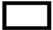 3т; 5т; 20фут 24т; 20фут 30т; 40 фут 30т; Ориентировочный вес брутто контейнера___________Наименование грузоотправителя: __________________Наименование грузополучателя: ___________________Маршрут перевозки*Пункт № 1 город ___________________    улица ____________________________    дом_____________   Пункт № 2 город ___________________    улица ____________________________    дом_____________Пункт № 3 город ___________________    улица ____________________________    дом_____________Пункт № 4 город ___________________    улица ____________________________    дом_____________Примечания _____________________________________________________________________________* Указываются все терминалы, склады, пункты приема и выдачи груженых/порожних контейнеров.2. ТРАНСПОРТНЫЕ СРЕДСТВА, ПЕРЕДАВАЕМЫЕ В АРЕНДУ С ЭКИПАЖЕМ (ЗАПОЛНЯЕТСЯ АРЕНДОДАТЕЛЕМ).Автомобиль Марка: _______________________   гос. номер № ________________________Полуприцеп Марка: _______________________   гос. номер № ________________________Ф.И.О. водителя ____________________________________Примечания: ____________________________________________________________________________Арендодатель: 						                                Арендатор:Должность____________________________ 		      Должность______________________________Подпись__________________/___________/                 Подпись____________________/___________/Приложение № 4к договору арендытранспортного средства с экипажем                                                                                                                                                                                            №______________________________                                                                                                                                                                                          от "_____" ______________201____г.АКТ ПРИЕМА – ПЕРЕДАЧИ ТРАНСПОРТНОГО СРЕДСТВА №      «____» ________ 201_года.Путем составления и подписания настоящего акта Арендатор и Арендодатель подтверждают следующее:ПЕРЕДАЧА ТРАНСПОРТНОГО СРЕДСТВА (далее -ТС) С ЭКИПАЖЕМ В АРЕНДУВОЗВРАТ ТС С ЭКИПАЖЕМ ИЗ АРЕНДЫСВЕДЕНИЯ ОБ АВТОПЕРЕВОЗКЕПримечания: ** _______________________________________________________________________________________* Указываются все терминалы, склады, пункты приема и выдачи груженных/порожних контейнеров с момента приема транспортного средства в аренду до его возврата из аренды.** В случае снятия контейнера с транспортного средства на складе погрузки/выгрузки указывается № сопроводительной ведомости. Приложение № 5                                                                                                                                                              к договору  аренды                                   транспортного средства с экипажем                                                                                                                                                                                              №______________________________                                                                                                                                                                                              от "_____" ______________201____г.Сводный акт приема-передачи  транспортного (- ых) средства (-в)по договору аренды транспортного средства с экипажемот «____» _______________201__ г. №___________за период с «____»_________201_ г. по «___»_________ 201__ г.Итого размер арендной платы в рублях прописью с учетом НДС 18%____________________________________________________________________Арендодатель: 						      				           Арендатор:Должность____________________________ 		     			                                               Должность______________________________Подпись__________________/___________/                                                                              Подпись____________________/___________/                              М.П.                        										       М.П.Приложение № 7к договору  арендытранспортного средства с экипажем                                                                                                                                                                                            №______________________________                                                                                                                                                                                          от "_____" ______________201____г.1. Предельные ставки платы за аренду транспортных средств с экипажем на перевозку порожних и груженых контейнеров в городе Южно-Сахалинск и прилегающих районах (завоз/вывоз контейнеров на/с контейнерного терминала на ст. Южно-Сахалинск-грузовой).Таблица №1Примечание: Авторейс включает возврат порожнего контейнера.Таблица №2Примечания: - Стоимость услуг по завозу/вывозу контейнеров при использовании автотранспорта занятого первые 15 минут оплате не подлежат, занятого более 15 минут – оплачиваются как полный час.- Ставки распространяются также на перевозки 20-фут.  контейнеров массой брутто свыше 24 т.2. Предельные ставки платы за аренду транспортных средств с экипажем на перевозку порожних и груженых контейнеров в городе Южно-Сахалинск и прилегающих районах (завоз/вывоз контейнеров в/из порта Корсаков).Таблицы №3Примечание: Авторейс включает возврат порожнего контейнера.Таблица №4Примечания:- Стоимость услуг по завозу/вывозу контейнеров при использовании автотранспорта занятого первые 15 минут оплате не подлежат, занятого более 15 минут – оплачиваются как полный час.- В стоимость включены расходы по координации и планированию прибытия/убытия в/из порта автотранспорта.- Ставки распространяются также на перевозки 20-фут. контейнеров массой брутто свыше 24 т.1. В случае невыезда автомобиля с контейнерного терминала по причине, зависящей от Арендатора (неисправность погрузо-разгрузочных механизмов, отказ клиента от погрузки/выгрузки груза из контейнера в момент нахождения автомобиля на контейнерном терминале и т.д.), Арендатор оплачивает Арендодателю стоимость документально подтвержденных фактических расходов Арендодателя по несостоявшейся аренде (заказанной и не выполненной по соответствующему маршруту перевозке).2. В случае возникновения неисправности, поломки, дорожно-транспортного происшествия в момент выполнения заказа, в результате которого произошла задержка возврата контейнера Арендатору, Арендодатель оплачивает время пользования контейнера в соответствии с прайс-листом Арендатора с времени окончания погрузки/выгрузки груза в/из контейнера на складе, указанного в транспортной накладной до сдачи контейнера по приемо-сдаточному акту формы КЭУ – 16 на контейнерный терминал Арендатора.3. В случае отсутствия населенного пункта, района отправления/назначения в таблицах Приложения № 1 к Техническому заданию, Сторонами оформляется дополнительное соглашение к договору, в котором  согласовываются новый маршрут/зона и стоимость услуги.4. При исполнении договора, заключенного по результатам размещения оферты, стороны договора вправе согласовать в дополнение к вышеуказанным в таблицах № 1 - № 4, другие условия перевозки, а именно: места, зоны, маршруты, расстояния, временные диапазоны, типы/виды перевозимых контейнеров, специальные условия перевозки, перевозка опасного груза и, соответственно, ставки перевозки и т.п. Такие условия вносятся в договор путем подписания дополнительного соглашения к договору, проведение закупочных процедур в данном случае не требуется.5. Дополнительные условия поставки товаров, выполнения работ, оказания услуг _______________________________________________________ (заполняется претендентом при необходимости).6. Срок действия настоящего предложения о сотрудничестве составляет _______________ (указывается дата в соответствии с пунктом 
7 Информационной карты, но не менее 60 (шестьдесят) календарных дней)  с даты рассмотрения и сопоставления Заявок, указанной в пункте 8 Информационной карты.7. Если наши предложения, изложенные выше, будут приняты, мы берем на себя обязательство ____________ (поставить товар, выполнить работы, оказать услуги) в соответствии с требованиями документации о закупке и согласно нашим предложениям. 8. Мы объявляем, что до подписания договора, настоящее предложение и Ваше уведомление о нашей победе будут считаться имеющими силу договора между нами.Представитель, имеющий полномочия подписать Заявку на участие в процедуре Размещения оферты от имени ____________________________ ________________________________________________________________(наименование претендента)____________________________________________________________________       М.П.			(должность, подпись, ФИО)"____" ____________ 201__ г.Приложение № 5к документации о закупкеСВЕДЕНИЯ ОБ ЭКИПАЖЕ(Предоставляются сведения о водителях)Приложения:- копии водительских удостоверений на экипаж.Представитель, имеющий полномочия подписать Заявку на участие в процедуре Размещения оферты от имени ____________________________ ________________________________________________________________(наименование претендента)____________________________________________________________________       М.П.			(должность, подпись, ФИО)"____" ____________ 201__ г.Приложение № 6к документации о закупкеПеречень транспортных средств, передаваемых в аренду.Приложения:- копии паспортов транспортных средств (прицепов) и иных документов, подтверждающих правомерность владения и пользования ТС.Представитель, имеющий полномочия подписать Заявку на участие от имени ______________________________________________________________(наименование претендента)____________________________________________________________________       Печать			(должность, подпись, ФИО)"____" _________ 201__ г.Приложение № 7к документации о закупкеНа бланке претендентаОПИСЬ ДОКУМЕНТОВвходящих в состав заявки на участие в процедуре размещения оферты № РО-НКПДВЖД-17-0003	 Настоящим_____________________________подтверждает подлинность и достоверность                                 (наименование участника закупки)представленных в составе заявки на участие в Размещении оферты № РО-НКПДВЖД-17-0003 следующих документов и сведений:Представитель, имеющий полномочия подписать Заявку на участие от имени _____________________________________________________________(наименование претендента)__________________________________________________________________       Печать			(должность, подпись, ФИО)"____" _________ 201__ г.Перечень основных данных и требованийСодержание основных данных и требований1. Основание для привлечения автотранспортных предприятий.Выполнение заказов для вывоза/завоза груженых/порожних контейнеров филиалом ПАО «ТрансКонтейнер» на Дальневосточной железной дороге с/на контейнерного терминала на ст. Южно-Сахалинск-грузовой,  в/из порта Корсаков и в других местностях. 2. Заказчик (Арендатор)Филиал ПАО «ТрансКонтейнер» на Дальневосточной железной дороге3. Виды услуг, выполняемых транспортными предприятиями.Предоставление в аренду/субаренду транспортных средств с экипажем для перевозки порожних и груженых контейнеров типоразмером 20 фут., 40 фут. с даты заключения договора по 31 декабря 2019 года.4 . Срок, на который планируется привлечение автотранспортных предприятий.С даты заключения договора по 31 декабря 2019 года включительно.5. Объемы работ  по привлечению автотранспортных предприятий.На основании заказов клиентов согласно договорам транспортной экспедиции, заключенным между филиалом ПАО «ТрансКонтейнер» на Дальневосточной железной дороге и клиентами планируемые объемы составят:Ст. Южно-Сахалинск-грузовой:Среднемесячный  объем завоза/вывоза 20 футовых – от 20 до 30 контейнеров; 40 футовых – от 4 до 6 контейнеров.Суточный пиковый объем завоза/вывоза 20 футовых – от 6 до 8 контейнеров; 40 футовых – 3 контейнера. Порт Корсаков:Среднемесячный  объем завоза/вывоза 20 футовых – от 60 до 80 контейнеров; 40 футовых – от 47 до 57 контейнеров.Суточный пиковый объем завоза/вывоза 20 футовых – от 10 до 20 контейнеров; 40 футовых – от 6 до 12 контейнеров.Указанные среднемесячные показатели объема завоза/вывоза не возлагают на Заказчика обязанности по заказу какого-либо определенного объема работ (услуг).6. Максимальная (совокупная) цена договораМаксимальная (совокупная) цена договоров, заключаемых по итогам процедуры Размещения оферты, составляет 152 000 000, 00 (сто пятьдесят два миллиона) рублей 00 копеек, с учетом всех налогов, за исключением НДС, расходов по технической эксплуатации транспортных средств, включая: оплату горюче-смазочных и других материалов, внесение государственных и иных сборов, расходы, связанные с коммерческой эксплуатацией транспортного средства, оплатой услуг и содержанием членов экипажа арендованного транспортного средства, разрешения, которые необходимо приобретать в  период введения временного ограничения движения транспортных средств в весенний период снижения несущей способности конструктивных элементов автомобильных дорог общего пользования, иные расходы, связанные с исполнением договора. Сумма НДС и условия начисления определяются в соответствии с законодательством Российской Федерации.7. Основные требования, предъявляемые к автотранспортным предприятиям.Место предоставления транспортных средств в аренду:Южно-Сахалинск-грузовой: 693012, Российская Федерация, г. Южно-Сахалинск, Пр. Мира, 2 г, (контейнерный терминал на станции Южно-Сахалинск-грузовой).Порт Корсаков: 694020, Российская Федерация, г. Корсаков, ул. Вокзальная, 19 а.     Место предоставления транспортных средств в аренду/субаренду выбирается претендентом (автотранспортным предприятием) самостоятельно из возможности указать, как все пункты оказания услуг, так и один пункт из вышеперечисленных.      К автотранспортному предприятию (арендодателю) предъявляются следующие требования:      Арендодатель должен:	иметь в собственности транспортные средства или владеть ими на ином законном праве;иметь возможность предоставить в аренду/субаренду не менее 1 (одного) транспортного средства с экипажем для перевозки груженых и порожних 20-ти и 40-ка футовых крупнотоннажных контейнеров;иметь  возможность перевозить различные виды грузов, в т.ч. опасные и крупногабаритные, различные типы/виды контейнеров, указанных в п. 3 Технического задания;члены экипажа должны иметь водительские удостоверения на право управления грузовыми автомобилями соответствующей категории;иметь возможность предоставить транспортные средства в аренду как минимум в одном из мест, указанных  в абзаце 1 настоящего пункта;предоставлять арендатору по акту приема-передачи в аренду транспортное средство в соответствующем месте по адресу и в срок, указанный в согласованной сторонами Заявке;предоставлять технически исправное транспортное средство, пригодное для перевозки заявленных грузов;в период нахождения транспортного средства в аренде у арендатора поддерживать его в надлежащем техническом состоянии;в случае возникновения неисправности транспортного средства в период его нахождения в аренде, в результате чего стало невозможно осуществить/закончить перевозку, согласованную в заявке, арендодатель в кратчайший срок обязан заменить неисправное транспортное средство исправным. С момента возникновения неисправности и до замены неисправного транспортного средства исправным транспортное средство считается выбывшим из аренды;осуществлять за свой счет текущий и капитальный ремонт транспортного средства, нести расходы, возникающие в связи с коммерческой эксплуатацией транспортного средства, такие как расходы на оплату топлива и других расходуемых в процессе эксплуатации материалов;нести расходы по страхованию транспортного средства и ответственности за ущерб, который может быть причинен им в связи с его эксплуатацией;предоставлять арендатору услуги по управлению и технической эксплуатации транспортного средства с обеспечением его безопасной эксплуатации;обеспечить соответствие состава экипажа и его квалификации требованиям, необходимым для эксплуатации транспортного средства данного вида при перевозке заявленного груза;проводить инструктаж экипажа по безопасности движения, охране труда, технике безопасности при совершении погрузочно-разгрузочных работ и иной инструктаж, необходимый для надлежащего исполнения обязательств по настоящему Договору;перед допуском к управлению транспортным средством, передаваемым в аренду, проводить медицинский осмотр экипажа;обеспечить экипаж транспортного средства необходимым пакетом документов, в том числе путевым листом, сезонными и иными разрешениями;обеспечить исполнение силами экипажа выполнение сопутствующих услуг:приемку порожних контейнеров с проверкой их технического и коммерческого состояния с оформлением и подписанием необходимых документов;приемку груженых контейнеров с проверкой их технического и коммерческого состояния, а также с проверкой наличия и исправности запорно-пломбировочных устройств (далее – ЗПУ) и соответствия сведений о контейнере и ЗПУ данным, указанным в перевозочных документах;проверку технического и коммерческого состояния контейнера после выгрузки из него груза;доставку вверенных арендатором документов (перевозочные, сопроводительные и иные необходимые документы), порожних/груженых контейнеров по маршруту, согласованному в заявке;сохранность контейнеров, предоставленных для перевозки, с момента приемки до момента выдачи уполномоченному лицу;контроль проставления подписей и в необходимых случаях печатей на сопроводительных документах (актах, накладных) грузополучателями/ грузоотправителями;проставление водителем подписи и указание в сопроводительных документах (транспортная накладная, сопроводительная ведомость и т.п.) времени прибытия и убытия транспортного средства арендодателя под загрузку/выгрузку;незамедлительное информирование арендатора водителем (в течение 15 минут с момента возникновения обстоятельств) по телефонной связи обо всех происшествиях, авариях, задержках в работе, о возникновении конфликтных ситуаций при погрузке/выгрузке контейнера/груза из контейнера и иных обстоятельствах, препятствующих своевременному выполнению условий договора и согласованной заявки;незамедлительное информирование арендатора водителем по телефонной связи обо всех случаях повреждения контейнера/груза в контейнере и дальнейшее следование инструкциям арендатора, в том числе по документальному оформлению происшествия;возврат арендатору надлежащим образом оформленных перевозочных и иных сопутствующих документов (транспортная накладная, железнодорожная накладная, приемо-сдаточный акт формы КЭУ-16 и иные документы), заверенных подписью и в необходимых случаях печатью грузоотправителя/грузополучателя;выполнение оперативных инструкций и поручений арендатора по вопросам, касающимся коммерческой эксплуатации транспортного средства и оказания сопутствующих услуг в рамках согласованной заявки.деятельность автотранспортного предприятия не должна быть приостановлена в порядке, предусмотренном Кодексом Российской Федерации об административных правонарушениях, на день подачи Заявки на участие в процедуре Размещения оферты.8. Особые требования.Привлечение автотранспортных организаций производится на основании договоров аренды/субаренды транспортных средств с экипажем. В этой связи от Исполнителя требуется ведение особого документооборота, связанного с подписанием заявок на выполняемые работы, ежедневной подготовкой актов приемки-передачи транспортных средств в аренду Заказчику, подготовка транспортных накладных и путевых листов.9.  Ставки арендной платыПредложение о сотрудничестве должны быть предоставлены  по  форме Приложение № 3 к Документации о закупке.Предельные ставки платы за аренду транспортных средств с экипажем, кроме НДС, указаны в Приложении № 1 к настоящему техническому заданию.9.  Иные условияВ случае возникновения необходимости в дополнительной зоне, маршруте, расстоянии, временном диапазоне, изменении перечня водителей, типа/вида перевозимых контейнеров, специальных условий перевозки, перевозки опасного груза и др., что, в том числе, влечет установление новых ставок перевозки такие условия вносятся в договор, путем подписания дополнительного соглашения к договору, проведение закупочных  процедур в данном случае, не требуется.        Увеличение ставок арендной платы возможно по соглашению сторон. При этом увеличение ставок арендной платы возможно не ранее 6 (шести) месяцев с даты заключения Договора и не чаще 1 раза в течение года; арендная плата не может быть увеличена более чем на 10% (десять процентов) в год от первоначально согласованной.№ п/пУслуги по завозу контейнеров на контейнерный терминал/услуги по вывозу контейнеров с контейнерного терминала Единица измеренияТипоразмер контейнераСтоимость услуги  (без НДС)1зона: РФ_САХ_ЮЖНО-САХАЛИНСК (все улицы в пределах г. Южно-Сахалинск)контейнер20 фут5 182,00  1зона: РФ_САХ_ЮЖНО-САХАЛИНСК (все улицы в пределах г. Южно-Сахалинск)контейнер40 фут7 949,00  2зона: РФ_САХ_ЮЖНО-САХАЛИНСК_Р_001 (с.Березняки)контейнер20 фут4 145,00  2зона: РФ_САХ_ЮЖНО-САХАЛИНСК_Р_001 (с.Березняки)контейнер40 фут5 504,00  3зона: РФ_САХ_ЮЖНО-САХАЛИНСК_Р_002 (с.Ключи)контейнер20 фут4 145,00  3зона: РФ_САХ_ЮЖНО-САХАЛИНСК_Р_002 (с.Ключи)контейнер40 фут5 504,00  4зона: РФ_САХ_ЮЖНО-САХАЛИНСК_Р_003 (район Лиственичное)контейнер20 фут5 180,00  4зона: РФ_САХ_ЮЖНО-САХАЛИНСК_Р_003 (район Лиственичное)контейнер40 фут6 879,00  5зона: РФ_САХ_ЮЖНО-САХАЛИНСК_Р_006 (район Олимпия, с.Санаторное)контейнер20 фут5 699,00  5зона: РФ_САХ_ЮЖНО-САХАЛИНСК_Р_006 (район Олимпия, с.Санаторное)контейнер40 фут7 568,00  6зона: РФ_САХ_ЮЖНО-САХАЛИНСК_Р_007 (п.Синегорск)контейнер20 фут6 217,00  6зона: РФ_САХ_ЮЖНО-САХАЛИНСК_Р_007 (п.Синегорск)контейнер40 фут8 255,00  7зона: РФ_САХ_ЮЖНО-САХАЛИНСК_Р_008 (район Хомутово)контейнер20 фут4 663,00  7зона: РФ_САХ_ЮЖНО-САХАЛИНСК_Р_008 (район Хомутово)контейнер40 фут6 191,00  8зона: РФ_САХ_АЛЕКСАНДРОВСК-САХАЛИНСКИЙ (г.Александровск-Сахалинский)контейнер20 фут48 480,00  8зона: РФ_САХ_АЛЕКСАНДРОВСК-САХАЛИНСКИЙ (г.Александровск-Сахалинский)контейнер40 фут64 375,00  9зона: РФ_САХ_АНИВА (г.Анива)контейнер20 фут7 254,00  9зона: РФ_САХ_АНИВА (г.Анива)контейнер40 фут9 631,00  10зона: РФ_САХ_АНИВА_Р_001 (с.Мицулевка)контейнер20 фут5 699,00  10зона: РФ_САХ_АНИВА_Р_001 (с.Мицулевка)контейнер40 фут7 568,00  11зона: РФ_САХ_АНИВА_Р_002 (с.Огоньки)контейнер20 фут7 254,00  11зона: РФ_САХ_АНИВА_Р_002 (с.Огоньки)контейнер40 фут9 631,00  12зона: РФ_САХ_АНИВА_Р_006 (с.Троицкое)контейнер20 фут4 663,00  12зона: РФ_САХ_АНИВА_Р_006 (с.Троицкое)контейнер40 фут6 191,00  13зона: РФ_САХ_АНИВА_Р_007 (с.Успенское)контейнер20 фут5 180,00  13зона: РФ_САХ_АНИВА_Р_007 (с.Успенское)контейнер40 фут6 879,00  14зона:  РФ_САХ_ДОЛИНСК (г.Долинск)контейнер20 фут6 735,00  14зона:  РФ_САХ_ДОЛИНСК (г.Долинск)контейнер40 фут8 944,00  15зона: РФ_САХ_ДОЛИНСК_Р_001 (с.Быков)контейнер20 фут8 288,00  15зона: РФ_САХ_ДОЛИНСК_Р_001 (с.Быков)контейнер40 фут11 007,00  16зона: РФ_САХ_ДОЛИНСК_Р_002 (с.Взморье)контейнер20 фут12 358,00  16зона: РФ_САХ_ДОЛИНСК_Р_002 (с.Взморье)контейнер40 фут16 409,00  17зона: РФ_САХ_ДОЛИНСК_Р_003 (с.Сокол)контейнер20 фут5 180,00  17зона: РФ_САХ_ДОЛИНСК_Р_003 (с.Сокол)контейнер40 фут6 879,00  18зона: РФ_САХ_ДОЛИНСК_Р_004 (с.Стародубское)контейнер20 фут7 772,00  18зона: РФ_САХ_ДОЛИНСК_Р_004 (с.Стародубское)контейнер40 фут10 319,00  19зона: РФ_САХ_ДОЛИНСК_Р_005 (с.Такое)контейнер20 фут5 699,00  19зона: РФ_САХ_ДОЛИНСК_Р_005 (с.Такое)контейнер40 фут7 568,00  20зона: РФ_САХ_ДОЛИНСК_Р_006 (с.Углезаводск)контейнер20 фут8 288,00  20зона: РФ_САХ_ДОЛИНСК_Р_006 (с.Углезаводск)контейнер40 фут11 007,00  21зона: РФ_САХ_КОРСАКОВ (г.Корсаков)контейнер20 фут7 772,00  21зона: РФ_САХ_КОРСАКОВ (г.Корсаков)контейнер40 фут10 319,00  22зона: РФ_САХ_КОРСАКОВ_Р_001 (с.Дачное)контейнер20 фут6 217,00  22зона: РФ_САХ_КОРСАКОВ_Р_001 (с.Дачное)контейнер40 фут8 255,00  23зона: РФ_САХ_КОРСАКОВ_Р_004 (р.п.Мыс Свободный)контейнер20 фут11 397,00  23зона: РФ_САХ_КОРСАКОВ_Р_004 (р.п.Мыс Свободный)контейнер40 фут14 853,00  24зона: РФ_САХ_КОРСАКОВ_Р_007 (с.Озерское)контейнер20 фут11 407,00  24зона: РФ_САХ_КОРСАКОВ_Р_007 (с.Озерское)контейнер40 фут15 147,00  25зона: РФ_САХ_КОРСАКОВ_Р_008 (с.Охотское)контейнер20 фут8 808,00  25зона: РФ_САХ_КОРСАКОВ_Р_008 (с.Охотское)контейнер40 фут11 302,00  26зона: РФ_САХ_КОРСАКОВ_Р_009 (с.Пригородное)контейнер20 фут9 325,00  26зона: РФ_САХ_КОРСАКОВ_Р_009 (с.Пригородное)контейнер40 фут11 826,00  27зона: РФ_САХ_МАКАРОВ (г.Макаров) контейнер20 фут22 795,00  27зона: РФ_САХ_МАКАРОВ (г.Макаров) контейнер40 фут27 770,00  28зона: РФ_САХ_МАКАРОВ_Р_007 (с.Туманово)контейнер20 фут22 795,00  28зона: РФ_САХ_МАКАРОВ_Р_007 (с.Туманово)контейнер40 фут27 770,00  29зона: РФ_САХ_НЕВЕЛЬСК (г.Невельск)контейнер20 фут12 358,00  29зона: РФ_САХ_НЕВЕЛЬСК (г.Невельск)контейнер40 фут18 934,00  30зона: РФ_САХ_НЕВЕЛЬСК_Р_001 (с.Горнозаводск)контейнер20 фут16 159,00  30зона: РФ_САХ_НЕВЕЛЬСК_Р_001 (с.Горнозаводск)контейнер40 фут21 458,00  31зона: РФ_САХ_НОГЛИКИ (п.Ноглики)контейнер20 фут55 134,00  31зона: РФ_САХ_НОГЛИКИ (п.Ноглики)контейнер40 фут73 211,00  32зона: РФ_САХ_ОХА (г.Оха)контейнер20 фут85 553,00  32зона: РФ_САХ_ОХА (г.Оха)контейнер40 фут103 000,00  33зона: РФ_САХ_ПОРОНАЙСК (г.Поронайск )контейнер20 фут26 617,00  33зона: РФ_САХ_ПОРОНАЙСК (г.Поронайск )контейнерТанК30 (20 фут)35 343,00  33зона: РФ_САХ_ПОРОНАЙСК (г.Поронайск )контейнер40 фут35 343,00  34зона: РФ_САХ_ПОРОНАЙСК_Р_003 (с.Леонидово)контейнер20 фут26 617,00  34зона: РФ_САХ_ПОРОНАЙСК_Р_003 (с.Леонидово)контейнер40 фут35 343,00  35зона: РФ_САХ_СМИРНЫХ (п.Смирных)контейнер20 фут36 122,00  35зона: РФ_САХ_СМИРНЫХ (п.Смирных)контейнер40 фут47 000,00  36зона: РФ_САХ_СМИРНЫХ_Р_001 (с.Онор)контейнер20 фут22 814,00  36зона: РФ_САХ_СМИРНЫХ_Р_001 (с.Онор)контейнер40 фут30 294,00  37зона: РФ_САХ_ТОМАРИ (г.Томари)контейнер20 фут22 000,00  37зона: РФ_САХ_ТОМАРИ (г.Томари)контейнер40 фут27 500,00  38зона: РФ_САХ_ТОМАРИ_Р_002 (с.Красногорск)контейнер20 фут21 863,00  38зона: РФ_САХ_ТОМАРИ_Р_002 (с.Красногорск)контейнер40 фут29 032,00  39зона РФ_САХ_ТОМАРИ_Р_001 (с.Ильинское)контейнер20 фут19 449,00  39зона РФ_САХ_ТОМАРИ_Р_001 (с.Ильинское)контейнер40 фут21 610,00  40зона: РФ_САХ_ТЫМОВСКИЙ (п.Тымовский)контейнер20 фут43 727,00  40зона: РФ_САХ_ТЫМОВСКИЙ (п.Тымовский)контейнер40 фут58 064,00  41зона: РФ_САХ_УГЛЕГОРСК (г.Углегорск)контейнер20 фут30 418,00  41зона: РФ_САХ_УГЛЕГОРСК (г.Углегорск)контейнер40 фут40 000,00  42зона: РФ_САХ_УГЛЕГОРСК_Р_001 (п.Шахтерск)контейнер20 фут33 000,00  42зона: РФ_САХ_УГЛЕГОРСК_Р_001 (п.Шахтерск)контейнер40 фут40 000,00  43зона: РФ_САХ_ХОЛМСК (г.Холмск)контейнер20 фут12 358,00  43зона: РФ_САХ_ХОЛМСК (г.Холмск)контейнер40 фут20 196,00  44зона: РФ_САХ_ХОЛМСК_Р_002 (с.Чехов)контейнер20 фут18 065,00  44зона: РФ_САХ_ХОЛМСК_Р_002 (с.Чехов)контейнер40 фут24 000,00  45зона: РФ_САХ_ТЫМОВСКИЙ_Р_002 (с. Ясное)контейнерТанК30 (20 фут)65 000,00  № п/пНаименование дополнительных услугЕдиница измеренияТипоразмер контейнераСтоимость услуги  (без НДС)1Работа автомобиля сверх норматива (за 1 час) при завозе /работа автомобиля сверх норматива (за 1 час) при вывозе (норма времени на загрузку/выгрузку контейнера  у клиента с момента подачи а/м 20 футовый - 3 часа, 40 футовый - 4 часа).час20 фут1 150,00  1Работа автомобиля сверх норматива (за 1 час) при завозе /работа автомобиля сверх норматива (за 1 час) при вывозе (норма времени на загрузку/выгрузку контейнера  у клиента с момента подачи а/м 20 футовый - 3 часа, 40 футовый - 4 часа).часТанК30 (20 фут)580,00  1Работа автомобиля сверх норматива (за 1 час) при завозе /работа автомобиля сверх норматива (за 1 час) при вывозе (норма времени на загрузку/выгрузку контейнера  у клиента с момента подачи а/м 20 футовый - 3 часа, 40 футовый - 4 часа).час40 фут1 500,00  № п/пУслуги по завозу контейнеров на контейнерный терминал/услуги по вывозу контейнеров с контейнерного терминала Единица измеренияТипоразмер контейнераСтоимость услуги  (без НДС)1зона: РФ_САХ_АЛЕКСАНДРОВСК-САХАЛИНСКИЙ (г.Александровск-Сахалинский)контейнер20 фут67 000,00  1зона: РФ_САХ_АЛЕКСАНДРОВСК-САХАЛИНСКИЙ (г.Александровск-Сахалинский)контейнер40 фут74 500,00  2зона: РФ_САХ_АЛЕКСАНДРОВСК-САХАЛИНСКИЙ_Р_001 (с.Мгачи)контейнер20 фут67 000,00  2зона: РФ_САХ_АЛЕКСАНДРОВСК-САХАЛИНСКИЙ_Р_001 (с.Мгачи)контейнер40 фут75 000,00  3зона: РФ_САХ_АНИВА (г.Анива)контейнер20 фут15 000,00  3зона: РФ_САХ_АНИВА (г.Анива)контейнер40 фут19 000,00  4зона: РФ_САХ_АНИВА_Р_003 (с.Песчанское)контейнер20 фут15 500,00  4зона: РФ_САХ_АНИВА_Р_003 (с.Песчанское)контейнер40 фут19 500,00  5зона: РФ_САХ_АНИВА (с.Рыбацкое)контейнер20 фут14 500,00  5зона: РФ_САХ_АНИВА (с.Рыбацкое)контейнер40 фут18 500,00  6зона: РФ_САХ_АНИВА_Р_005 (с.Таранай)контейнер20 фут15 500,00  6зона: РФ_САХ_АНИВА_Р_005 (с.Таранай)контейнер40 фут19 500,00  7зона:  РФ_САХ_ДОЛИНСК (г.Долинск)контейнер20 фут16 500,00  7зона:  РФ_САХ_ДОЛИНСК (г.Долинск)контейнер40 фут20 500,00  8зона: РФ_САХ_ДОЛИНСК_Р_001 (с.Быков)контейнер20 фут18 000,00  8зона: РФ_САХ_ДОЛИНСК_Р_001 (с.Быков)контейнер40 фут22 000,00  9зона: РФ_САХ_ДОЛИНСК_Р_002 (с.Взморье)контейнер20 фут21 000,00  9зона: РФ_САХ_ДОЛИНСК_Р_002 (с.Взморье)контейнер40 фут26 000,00  10зона: РФ_САХ_ДОЛИНСК_Р_003 (с.Сокол)контейнер20 фут15 500,00  10зона: РФ_САХ_ДОЛИНСК_Р_003 (с.Сокол)контейнер40 фут19 500,00  11зона: РФ_САХ_ДОЛИНСК_Р_004 (с.Стародубское)контейнер20 фут17 500,00  11зона: РФ_САХ_ДОЛИНСК_Р_004 (с.Стародубское)контейнер40 фут21 500,00  12зона: РФ_САХ_ДОЛИНСК_Р_006 (с.Углезаводск)контейнер20 фут17 500,00  12зона: РФ_САХ_ДОЛИНСК_Р_006 (с.Углезаводск)контейнер40 фут21 500,00  13зона: РФ_САХ_ДОЛИНСК_Р_007 (с.Фирсово)контейнер20 фут19 000,00  13зона: РФ_САХ_ДОЛИНСК_Р_007 (с.Фирсово)контейнер40 фут24 500,00  14зона: РФ_САХ_КОРСАКОВ (г.Корсаков)контейнер20 фут6 000,00  14зона: РФ_САХ_КОРСАКОВ (г.Корсаков)контейнер40 фут7 000,00  15зона: РФ_САХ_КОРСАКОВ_Р_002 (с.Лесное)контейнер20 фут9 000,00  15зона: РФ_САХ_КОРСАКОВ_Р_002 (с.Лесное)контейнер40 фут12 000,00  16зона: РФ_САХ_КОРСАКОВ_Р_003 (с.Мальки)контейнер20 фут10 000,00  16зона: РФ_САХ_КОРСАКОВ_Р_003 (с.Мальки)контейнер40 фут13 000,00  17зона: РФ_САХ_КОРСАКОВ_Р_005 (с.Новиково)контейнер20 фут12 000,00  17зона: РФ_САХ_КОРСАКОВ_Р_005 (с.Новиково)контейнер40 фут17 000,00  18зона: РФ_САХ_КОРСАКОВ_Р_006 (с.Новое Корсаковский р-н)контейнер20 фут6 000,00  18зона: РФ_САХ_КОРСАКОВ_Р_006 (с.Новое Корсаковский р-н)контейнер40 фут8 000,00  19зона: РФ_САХ_КОРСАКОВ_Р_007 (с.Озерское)контейнер20 фут8 000,00  19зона: РФ_САХ_КОРСАКОВ_Р_007 (с.Озерское)контейнер40 фут11 000,00  20зона: РФ_САХ_КОРСАКОВ_Р_008 (с.Охотское)контейнер20 фут9 000,00  20зона: РФ_САХ_КОРСАКОВ_Р_008 (с.Охотское)контейнер40 фут12 000,00  21зона: РФ_САХ_КОРСАКОВ_Р_009 (с.Пригородное)контейнер20 фут6 000,00  21зона: РФ_САХ_КОРСАКОВ_Р_009 (с.Пригородное)контейнер40 фут8 000,00  22зона: РФ_САХ_КОРСАКОВ_Р_010 (с.Свободное)контейнер20 фут12 000,00  22зона: РФ_САХ_КОРСАКОВ_Р_010 (с.Свободное)контейнер40 фут17 000,00  23зона: РФ_САХ_КОРСАКОВ_Р_011 (с.Соловьевка)контейнер20 фут6 500,00  23зона: РФ_САХ_КОРСАКОВ_Р_011 (с.Соловьевка)контейнер40 фут8 500,00  24зона: РФ_САХ_КОРСАКОВ_Р_012 (с.Чапаево)контейнер20 фут9 000,00  24зона: РФ_САХ_КОРСАКОВ_Р_012 (с.Чапаево)контейнер40 фут11 000,00  25зона: РФ_САХ_МАКАРОВ (г.Макаров) контейнер20 фут30 000,00  25зона: РФ_САХ_МАКАРОВ (г.Макаров) контейнер40 фут35 500,00  26зона: РФ_САХ_МАКАРОВ_Р_001 (с.Восточное)контейнер20 фут27 000,00  26зона: РФ_САХ_МАКАРОВ_Р_001 (с.Восточное)контейнер40 фут33 000,00  27зона: РФ_САХ_МАКАРОВ_Р_002 (с.Новое Макаровский р-н)контейнер20 фут33 000,00  27зона: РФ_САХ_МАКАРОВ_Р_002 (с.Новое Макаровский р-н)контейнер40 фут40 000,00  28зона: РФ_САХ_МАКАРОВ_Р_003 (с.Поречье)контейнер20 фут29 500,00  28зона: РФ_САХ_МАКАРОВ_Р_003 (с.Поречье)контейнер40 фут35 000,00  29зона: РФ_САХ_МАКАРОВ_Р_004 (с.Пугачево)контейнер20 фут25 000,00  29зона: РФ_САХ_МАКАРОВ_Р_004 (с.Пугачево)контейнер40 фут30 000,00  30зона: РФ_САХ_МАКАРОВ_Р_005 (с.Советское)контейнер20 фут19 000,00  30зона: РФ_САХ_МАКАРОВ_Р_005 (с.Советское)контейнер40 фут24 500,00  31зона: РФ_САХ_МАКАРОВ_Р_006 (с.Тихое)контейнер20 фут24 000,00  31зона: РФ_САХ_МАКАРОВ_Р_006 (с.Тихое)контейнер40 фут29 000,00  32зона: РФ_САХ_МАКАРОВ_Р_007 (с.Туманово)контейнер20 фут32 000,00  32зона: РФ_САХ_МАКАРОВ_Р_007 (с.Туманово)контейнер40 фут40 000,00  33зона: РФ_САХ_НЕВЕЛЬСК (г.Невельск)контейнер20 фут21 500,00  33зона: РФ_САХ_НЕВЕЛЬСК (г.Невельск)контейнер40 фут26 500,00  34зона: РФ_САХ_НЕВЕЛЬСК_Р_001 (с.Горнозаводск)контейнер20 фут24 000,00  34зона: РФ_САХ_НЕВЕЛЬСК_Р_001 (с.Горнозаводск)контейнер40 фут29 000,00  35зона: РФ_САХ_НОГЛИКИ (п.Ноглики)контейнер20 фут70 500,00  35зона: РФ_САХ_НОГЛИКИ (п.Ноглики)контейнер40 фут78 500,00  36зона: РФ_САХ_НОГЛИКИ_Р_001 (с.Вал)контейнер20 фут77 000,00  36зона: РФ_САХ_НОГЛИКИ_Р_001 (с.Вал)контейнер40 фут87 000,00  37зона: РФ_САХ_НОГЛИКИ_Р_002 (р.п.Киринское месторождение)контейнер20 фут74 000,00  37зона: РФ_САХ_НОГЛИКИ_Р_002 (р.п.Киринское месторождение)контейнер40 фут81 000,00  38зона: РФ_САХ_НОГЛИКИ_Р_003 (с.Лунское)контейнер20 фут73 000,00  38зона: РФ_САХ_НОГЛИКИ_Р_003 (с.Лунское)контейнер40 фут79 000,00  39зона: РФ_САХ_НОГЛИКИ_Р_004 (с.Чайво)контейнер20 фут78 000,00  39зона: РФ_САХ_НОГЛИКИ_Р_004 (с.Чайво)контейнер40 фут92 000,00  40зона: РФ_САХ_ОХА (г.Оха)контейнер20 фут93 000,00  40зона: РФ_САХ_ОХА (г.Оха)контейнер40 фут107 000,00  41зона: РФ_САХ_ОХА_Р_001 (с.Москальво)контейнер20 фут95 000,00  41зона: РФ_САХ_ОХА_Р_001 (с.Москальво)контейнер40 фут112 000,00  42зона: РФ_САХ_ПОРОНАЙСК (г.Поронайск )контейнер20 фут38 000,00  42зона: РФ_САХ_ПОРОНАЙСК (г.Поронайск )контейнер40 фут44 000,00  43зона: РФ_САХ_ПОРОНАЙСК_Р_001 (п.Вахрушев)контейнер20 фут33 500,00  43зона: РФ_САХ_ПОРОНАЙСК_Р_001 (п.Вахрушев)контейнер40 фут41 000,00  44зона: РФ_САХ_ПОРОНАЙСК_Р_002 (с.Гастелло)контейнер20 фут37 000,00  44зона: РФ_САХ_ПОРОНАЙСК_Р_002 (с.Гастелло)контейнер40 фут43 000,00  45зона: РФ_САХ_ПОРОНАЙСК_Р_003 (с.Леонидово)контейнер20 фут39 000,00  45зона: РФ_САХ_ПОРОНАЙСК_Р_003 (с.Леонидово)контейнер40 фут45 000,00  46зона: РФ_САХ_СМИРНЫХ (п.Смирных)контейнер20 фут45 500,00  46зона: РФ_САХ_СМИРНЫХ (п.Смирных)контейнер40 фут53 500,00  47зона: РФ_САХ_СМИРНЫХ_Р_001 (с.Онор)контейнер20 фут46 000,00  47зона: РФ_САХ_СМИРНЫХ_Р_001 (с.Онор)контейнер40 фут56 000,00  48зона: РФ_САХ_СМИРНЫХ_Р_002 (с.Первомайское)контейнер20 фут46 500,00  48зона: РФ_САХ_СМИРНЫХ_Р_002 (с.Первомайское)контейнер40 фут58 000,00  49зона: РФ_САХ_СМИРНЫХ_Р_003 (с.Победино)контейнер20 фут45 500,00  49зона: РФ_САХ_СМИРНЫХ_Р_003 (с.Победино)контейнер40 фут53 500,00  50зона: РФ_САХ_СМИРНЫХ_Р_004 (с.Пограничное)контейнер20 фут78 000,00  50зона: РФ_САХ_СМИРНЫХ_Р_004 (с.Пограничное)контейнер40 фут92 000,00  51зона: РФ_САХ_ТОМАРИ (г.Томари)контейнер20 фут30 500,00  51зона: РФ_САХ_ТОМАРИ (г.Томари)контейнер40 фут35 500,00  52зона: РФ_САХ_ТОМАРИ_Р_001 (с.Ильинское)контейнер20 фут25 500,00  52зона: РФ_САХ_ТОМАРИ_Р_001 (с.Ильинское)контейнер40 фут30 500,00  53зона: РФ_САХ_ТОМАРИ_Р_002 (с.Красногорск)контейнер20 фут32 500,00  53зона: РФ_САХ_ТОМАРИ_Р_002 (с.Красногорск)контейнер40 фут38 500,00  54зона: РФ_САХ_ТОМАРИ_Р_003 (с.Неводское)контейнер20 фут29 000,00  54зона: РФ_САХ_ТОМАРИ_Р_003 (с.Неводское)контейнер40 фут35 000,00  55зона: РФ_САХ_ТОМАРИ_Р_004 (с.Черемшанка)контейнер20 фут26 000,00  55зона: РФ_САХ_ТОМАРИ_Р_004 (с.Черемшанка)контейнер40 фут31 000,00  56зона: РФ_САХ_ТЫМОВСКИЙ (п.Тымовский)контейнер20 фут58 500,00  56зона: РФ_САХ_ТЫМОВСКИЙ (п.Тымовский)контейнер40 фут67 500,00  57зона: РФ_САХ_ТЫМОВСКИЙ_Р_001 (с.Арги-Паги)контейнер20 фут68 000,00  57зона: РФ_САХ_ТЫМОВСКИЙ_Р_001 (с.Арги-Паги)контейнер40 фут75 000,00  58зона: РФ_САХ_УГЛЕГОРСК (г.Углегорск)контейнер20 фут38 500,00  58зона: РФ_САХ_УГЛЕГОРСК (г.Углегорск)контейнер40 фут45 500,00  59зона: РФ_САХ_ХОЛМСК (г.Холмск)контейнер20 фут19 000,00  59зона: РФ_САХ_ХОЛМСК (г.Холмск)контейнер40 фут24 500,00  60зона: РФ_САХ_ХОЛМСК_Р_001 (с.Правда)контейнер20 фут20 500,00  60зона: РФ_САХ_ХОЛМСК_Р_001 (с.Правда)контейнер40 фут25 500,00  61зона: РФ_САХ_ХОЛМСК_Р_002 (с.Чехов)контейнер20 фут26 000,00  61зона: РФ_САХ_ХОЛМСК_Р_002 (с.Чехов)контейнер40 фут33 000,00  62зона: РФ_САХ_ХОЛМСК_Р_003 (с.Яблочное)контейнер20 фут20 500,00  62зона: РФ_САХ_ХОЛМСК_Р_003 (с.Яблочное)контейнер40 фут25 500,00  63зона: РФ_САХ_УГЛЕГОРСК_Р_001 (п.Шахтерск)контейнер20 фут39 500,00  63зона: РФ_САХ_УГЛЕГОРСК_Р_001 (п.Шахтерск)контейнер40 фут46 500,00  64зона: РФ_САХ_ЮЖНО-САХАЛИНСК (г.Южно-Сахалинск)контейнер20 фут10 500,00  64зона: РФ_САХ_ЮЖНО-САХАЛИНСК (г.Южно-Сахалинск)контейнер40 фут12 500,00  65зона: РФ_САХ_ЮЖНО-САХАЛИНСК_Р_001 (с.Березняки)контейнер20 фут14 500,00  65зона: РФ_САХ_ЮЖНО-САХАЛИНСК_Р_001 (с.Березняки)контейнер40 фут18 500,00  66зона: РФ_САХ_ЮЖНО-САХАЛИНСК_Р_004 (район Новоалександровск)контейнер20 фут12 000,00  66зона: РФ_САХ_ЮЖНО-САХАЛИНСК_Р_004 (район Новоалександровск)контейнер40 фут14 000,00  № п/пНаименование дополнительных услугЕдиница измеренияТипоразмер контейнераСтоимость услуги (без НДС)1Работа автомобиля сверх норматива (за 1 час) при завозе /работа автомобиля сверх норматива (за 1 час) при вывозе (норма времени на загрузку/выгрузку контейнера  у клиента с момента подачи а/м 20 футовый - 3 часа, 40 футовый - 4 часа).час20 фут600,00  1Работа автомобиля сверх норматива (за 1 час) при завозе /работа автомобиля сверх норматива (за 1 час) при вывозе (норма времени на загрузку/выгрузку контейнера  у клиента с момента подачи а/м 20 футовый - 3 часа, 40 футовый - 4 часа).час40 фут600,00  №п/пНаименование п/пСодержание1.Предмет процедуры Размещения офертыРазмещение оферты № РО-НКПДВЖД-17-0003 на право заключения договора (договоров) аренды/субаренды транспортных средств с экипажем для перевозки груженых и порожних контейнеров для нужд филиала ПАО «ТрансКонтейнер» на Дальневосточной железной дороге по ст. Южно-Сахалинск-грузовой, п. Корсаков с даты заключения договора по 31 декабря 2019 года. 2.Организатор процедуры Размещения оферты, адрес, контактные лица и представители ЗаказчикаОрганизатором является ПАО «ТрансКонтейнер». Функции Организатора выполняет Постоянная рабочая группа Конкурсной комиссии филиала ПАО «ТрансКонтейнер» на Дальневосточной железной дороге. Адрес: 680000, г. Хабаровск, ул. Дзержинского, 65, 3 этаж.Представитель Заказчика: Паршиков Дмитрий ИгоревичТел:   +7 (4212) 47-69-88  (доб. 6554)Факс: +7 (4212) 45-12-10Адрес электронной почты: ParshikovDI@trcont.ru3.Дата опубликования извещения о проведении процедуры Размещения оферты«27» февраля 2017 г.4.Средства массовой информации (СМИ), используемые в целях информационного обеспечения проведения процедуры Размещения офертыИзвещение о проведении процедуры Размещения оферты, настоящая документация о закупке (приглашение к участию в процедуре Размещения оферты), изменения к извещению и документации о закупке, протоколы, оформляемые в ходе проведения процедуры Размещения оферты и иная информация о процедуре Размещении оферты, обязательность публикации которых предусмотрена Положением о закупках и законодательством Российской Федерации публикуется (размещается) в информационно-телекоммуникационной сети «Интернет» на сайте ПАО «ТрансКонтейнер» (http://www.trcont.ru) и, в предусмотренных законодательством Российской Федерации случаях, на официальном сайте единой информационной системы в сфере закупок в информационно-телекоммуникационной сети «Интернет» (www.zakupki.gov.ru) (далее – Официальный сайт).В случае возникновения технических и иных неполадок при работе Официального сайта, блокирующих доступ к Официальному сайту в течение более чем одного рабочего дня, информация, подлежащая размещению на Официальном сайте, размещается на сайте ПАО «ТрансКонтейнер» с последующим размещением такой информации на Официальном сайте в течение одного рабочего дня со дня устранения технических или иных неполадок, блокирующих доступ к Официальному сайту, и считается размещенной в установленном порядке. 5.Начальная (максимальная) цена договора/ цена лотаМаксимальная (совокупная) цена договоров, заключаемых  по итогам процедуры Размещения оферты, составляет                152 000 000, 00 (сто пятьдесят два миллиона) рублей 00 копеек, с учетом всех налогов, за исключением НДС, расходов по технической эксплуатации транспортных средств, включая: оплату горюче-смазочных и других материалов, внесение государственных и иных сборов, расходы, связанные с коммерческой эксплуатацией транспортного средства, оплатой услуг и содержанием членов экипажа арендованного транспортного средства, разрешения, которые необходимо приобретать в  период введения временного ограничения движения транспортных средств в весенний период снижения несущей способности конструктивных элементов автомобильных дорог общего пользования, иные расходы, связанные с исполнением договора. Сумма НДС и условия начисления определяются в соответствии с законодательством Российской Федерации.6.Место, дата начала и окончания подачи Заявок Заявки принимаются ежедневно по рабочим дням с 09 часов 30 минут до 12 часов 00 минут и с 13 часов 00 минут до 17 часов 00 минут (в пятницу и предпраздничные дни до 16 часов 00 минут) местного времени с даты, указанной в пункте 3 Информационной карты по «30» сентября 2019 г. по адресу, указанному в пункте 2 настоящей Информационной карты. 7.Срок действия Заявки	Заявка должна действовать не менее 60 (шестидесяти) календарных дней с даты рассмотрения и сопоставления Заявок (пункт 8 настоящей Информационной карты).8. Рассмотрение и сопоставление ЗаявокБез ограничения срока подачи Заявок:Рассмотрение и сопоставление Заявок осуществляется по адресу, указанному в пункте 2 Информационной карты поэтапно:1) По первому этапу при наличии Заявок состоится «20» марта 2017 г. в 14 часов 00 минут местного времени;2) Второй и последующие этапы при поступлении Заявок после предыдущего этапа - последнюю рабочую пятницу каждого календарного месяца;3) Последний этап при наличии Заявок - не позднее 10 календарных дней с даты окончания приема заявок, указанной в пункте 6 Информационной карты.9.Конкурсная комиссияРешение об итогах процедуры Размещения оферты принимается Конкурсной комиссией аппарата управления ПАО «ТрансКонтейнер» Адрес: 125047, Москва, Оружейный переулок, д.19.10.Подведение итоговБез ограничения срока подачи Заявок:Подведение итогов осуществляется по адресу, указанному в пункте 9 Информационной карты поэтапно: 1) По первому этапу при наличии Заявок состоится не позднее 14 часов 00 минут местного времени «11» апреля 2017 г.;2) Второй и последующие этапы при поступлении Заявок не позднее 21 календарного дня с даты рассмотрения и сопоставления Заявок соответствующего этапа (пункт 8 Информационной карты).11.Условия оплаты за товар, выполнение работ, оказание услугОплата арендных платежей производится Арендатором путем перечисления денежных средств на расчетный счет Арендодателя в течение 10 банковских дней  после подписания Сторонами акта об оказанных услугах.12.Количество лотов 1 (один) лот13.Срок и место поставки товара, выполнения  работ, оказания услугСрок выполнения работ, оказания услуг, поставки товара и т.д.: с  даты заключения договора по 31 декабря 2019 года включительно.Место выполнения работ, оказания услуг, поставки товара и т.д.:- контейнерный терминал на ст. Южно-Сахалинск-грузовой, - порт Корсаков.14.Состав и количество (объем) товара, работ, услугОбъем услуг определяется в соответствии с заявками Заказчика15.Официальный язык Русский язык. Вся переписка, связанная с проведением процедуры Размещения оферты, ведется на русском языке.16.Валюта процедуры Размещения офертыРубли Российской Федерации17.Требования, предъявляемые к претендентам и Заявке на участие в процедуре Размещения оферты1. Помимо указанных в пунктах 2.1 и 2.2 настоящей документации требований к претенденту, участнику предъявляются следующие требования:1.1. Претендент должен:иметь в собственности транспортные средства или владеть ими на ином законном праве;иметь возможность предоставить в аренду/субаренду не менее 1 (одного) транспортного средства с экипажем для перевозки груженых и порожних 20-ти и 40-ка футовых крупнотоннажных контейнеров;иметь  возможность перевозить различные виды грузов, в т.ч. опасные и крупногабаритные, типы контейнеров, указанных в п. 3 Технического задания;члены экипажа должны иметь водительские удостоверения на право управления грузовыми автомобилями соответствующей категории;иметь возможность предоставить транспортные средства в аренду/субаренду как минимум в одном из мест, указанных  в пункте 13 Раздела 5  «Информационная карта»;1.2. Деятельность претендента, участника не должна быть приостановлена в порядке, предусмотренном Кодексом Российской Федерации об административных правонарушениях, на день подачи Заявки на участие процедуре Размещения оферты.2.  Претендент, помимо документов, указанных в пункте 2.3 настоящей документации о закупке, в составе заявки должен предоставить следующие документы:2.1. в подтверждение соответствия требованию, установленному частью «а» пункта 2.1 документации о закупке, претендент осуществляет проверку информации о наличии/отсутствии у претендента задолженности более 1000 рублей по уплате налогов и о представленной претендентом налоговой отчетности, на официальном сайте Федеральной налоговой службы Российской Федерации (https://service.nalog.ru/zd.do).В случае наличия информации о неисполненной обязанности перед Федеральной налоговой службой Российской Федерации, претендент обязан в составе заявки представить документы, подтверждающие исполнение обязанностей (заверенные банком копии платежных поручений, акты сверки с отметкой налогового органа и т.п.). Организатором на день рассмотрения Заявок проверяется информация о наличии/отсутствии задолженности более 1000 рублей и о предоставленной претендентом налоговой отчетности на официальном сайте Федеральной налоговой службы Российской Федерации (вкладка «сведения о юридических лицах, имеющих задолженность по уплате налогов и/или не представляющих налоговую отчетность более года» (https://service.nalog.ru/zd.do));2.2. в подтверждение соответствия требованию, установленному частью «г» пункта 2.1 документации о закупке, и отсутствия административных производств, в том числе о неприостановлении деятельности претендента в административном порядке и/или задолженности с суммарной суммой более 1000 рублей, претендент осуществляет проверку информации о наличии/отсутствии исполнительных производств претендента на официальном сайте Федеральной службы судебных приставов Российской Федерации (http://fssprus.ru/iss/ip), а также информации в едином Федеральном реестре сведений о фактах деятельности юридических лиц http://www.fedresurs.ru/companies/IsSearching.В случае наличия на официальном сайте Федеральной службы судебных приставов Российской Федерации информации о наличии в отношении претендента исполнительных производств, претендент обязан в составе Заявки представить документы, подтверждающие исполнение обязанностей по таким исполнительным производствам (заверенные банком копии платежных поручений, заверенные претендентом постановления о прекращении исполнительного производства и т.п.).Организатором на день рассмотрения Заявок проверяется информация о наличии исполнительных производств и/или неприостановлении деятельности на официальном сайте Федеральной службы судебных приставов Российской Федерации (вкладка «банк данных исполнительных производств») и едином Федеральном реестре сведений о фактах деятельности юридических лиц (вкладка «реестры»);2.3.  информация о количестве транспортных средств, которые могут быть предоставлены в аренду/субаренду. Указанная информация должна быть предоставлена по форме Приложения № 6 к настоящей документации, с указанием в обязательном порядке, на каком законном праве предлагаемые транспортные средства принадлежат участникам;2.4. копии документов, подтверждающих право собственности на транспортное средство или иное законное право владения ТС:2.4.1. копии паспортов транспортных средств (прицепов), планируемых для передачи в аренду/субаренду;2.4.2. копии свидетельств о регистрации транспортных средств (прицепов), планируемых для передачи в аренду/субаренду;2.4.3. копии документов, подтверждающих право владения ТС (договор аренды, лизинга и т.д.); 2.5. документ по форме Приложения № 5 к документации о закупке, о данных о водителях с приложением копий водительских удостоверений, заверенных подписью и печатью претендента;   2.6. в случае если претендент, участник не является плательщиком НДС, документ, подтверждающий право претендента на освобождение от уплаты НДС, с указанием положения Налогового кодекса Российской Федерации, являющегося основанием для освобождения (предоставляется при наличии соответствующего права);   2.7. годовая бухгалтерская (финансовая) отчетность, а именно: бухгалтерские балансы и отчеты о финансовых результатах за один последний завершенный отчетный период (финансовый год), принятые Федеральной налоговой службой Российской Федерации (с отметкой инспекции Федеральной налоговой службы Российской Федерации или с приложением документа, подтверждающего получение/отправку в Федеральную налоговую службу Российской Федерации бухгалтерской (финансовой) отчетности. При отсутствии годовой бухгалтерской (финансовой) отчетности пояснительное письмо от претендента с указанием причины ее отсутствия;  2.8. решение или копию решения об одобрении сделки, планируемой к заключению в результате процедуры Размещения оферты, если такое одобрение требуется в соответствии с законодательством Российской Федерации или учредительными документами претендента (об одобрении крупной сделки, сделки, в совершении которой имеется заинтересованность, и др.). В случае если получение указанного решения до окончания  приема Заявок для претендента на участие в процедуры Размещения оферты невозможно в силу необходимости соблюдения установленного законодательством и учредительными документами претендента порядка созыва заседания органа, к компетенции которого относится вопрос об одобрении или о совершении соответствующих сделок, претендент обязан представить письмо, содержащее обязательство в случае признания его победителем процедуры Размещения оферты представить вышеуказанное решение до момента заключения договора. В случае если такого одобрения не требуется, претендент представляет соответствующее обоснованное заявление. 18.Особенности предоставления документов иностранными участниками В случае регистрации претендента на территории иностранных государств, претендент/участник закупки должен быть зарегистрирован в качестве субъекта гражданского права и иметь все необходимые разрешения для ведения деятельности в соответствии с законодательством по месту его нахождения, месту выполнения работ (услуг) и законодательством Российской Федерации.В случае если для участия в настоящей закупке способом размещения оферты иностранному участнику/претенденту потребуется извещение и документация на иностранном языке, перевод на иностранный язык участник/претендент осуществляет самостоятельно за свой счёт.Иностранные участники/претенденты в составе заявки должны предоставить копии документов (заверенные руководителем организации претендента), перевод документов на русский язык, заверенные организацией, осуществившей перевод, или претендентом, если такой перевод был осуществлен им самостоятельно.19.Критерии рассмотрения и сопоставления  Заявок на участие в процедуре  Размещения офертыСоответствие требованиям, указанным в пунктах 2.1 и 2.2 настоящей документации о закупке, в разделе 4 Технического задания и подпункте 1 пункта 17 настоящей информационной карты.20.Особенности заключения договора    1. Победитель вправе направить Заказчику предложения по внесению изменений в договор, размещенный в составе настоящей документации (приложение № 4), до момента его подписания победителем.     Указанные предложения должны быть получены Заказчиком в двухсуточный срок с момента получения участником, признанного по итогам процедуры Размещения оферты победителем, соответствующего уведомления от Заказчика.      Изменения могут касаться только положений договора, которые не были одним из оценочных критериев для выбора победителя, указанных в пункте 19 Информационной карты настоящей документации о закупке.     Внесение изменений в договор по предложениям победителя является правом Заказчика и осуществляется по усмотрению Заказчика.     Победитель не имеет права отказаться от заключения договора, если его предложения по внесению в договор изменений не были согласованы Заказчиком. 2. Увеличение ставок арендной платы возможно по соглашению сторон. При этом увеличение ставок арендной платы возможно не ранее 6 (шести) месяцев с даты заключения Договора и не чаще 1 раза в течение года; арендная плата не может быть увеличена более чем на 10% (десять процентов) в год от первоначально согласованной. В процессе исполнения договора стороны вправе согласовать оказание услуг по направлениям, не указанным в заявке победителя процедуры Размещения оферты, что  согласовывается в приложения к договору, без проведения дополнительных конкурсных процедур. 21.Срок заключения договораНе более 30 дней со дня принятия Конкурсной комиссией решения о заключении договора (опубликования протокола подведения итогов Конкурсной комиссии в соответствии с пунктом 4 Информационной карты), за исключением случаев, когда в соответствии с законодательством Российской Федерации для заключения договора необходимо его одобрение органом управления Заказчика, а также случаев, когда действия (бездействие) Заказчика при осуществлении закупки обжалуются в антимонопольном органе либо в судебном порядке. В указанных случаях договор должен быть заключен в течение 30 рабочих дней со дня одобрения органом управления Заказчика заключения договора, вступления в силу решения антимонопольного органа или судебного акта, предусматривающих заключение договора.22.Период действия договораС даты подписания договора по 31 декабря 2019 года включительно.23.Обеспечение заявкиНе предусмотрено24.Обеспечение исполнения договораНе предусмотрено«____» ___________ 201_ г.Процедура Размещения оферты№ РО-НКПДВЖД-17-0003(Полное наименование претендента)№ п/пУслуги по завозу контейнеров на контейнерный терминал/услуги по вывозу контейнеров с контейнерного терминала Единица измеренияТипоразмер контейнераСтоимость услуги  (без НДС)1зона: РФ_САХ_ЮЖНО-САХАЛИНСК (все улицы в пределах г. Южно-Сахалинск)контейнер20 фут1зона: РФ_САХ_ЮЖНО-САХАЛИНСК (все улицы в пределах г. Южно-Сахалинск)контейнер40 фут2зона: РФ_САХ_ЮЖНО-САХАЛИНСК_Р_001 (с.Березняки)контейнер20 фут2зона: РФ_САХ_ЮЖНО-САХАЛИНСК_Р_001 (с.Березняки)контейнер40 фут3зона: РФ_САХ_ЮЖНО-САХАЛИНСК_Р_002 (с.Ключи)контейнер20 фут3зона: РФ_САХ_ЮЖНО-САХАЛИНСК_Р_002 (с.Ключи)контейнер40 фут4зона: РФ_САХ_ЮЖНО-САХАЛИНСК_Р_003 (район Лиственичное)контейнер20 фут4зона: РФ_САХ_ЮЖНО-САХАЛИНСК_Р_003 (район Лиственичное)контейнер40 фут5зона: РФ_САХ_ЮЖНО-САХАЛИНСК_Р_006 (район Олимпия, с.Санаторное)контейнер20 фут5зона: РФ_САХ_ЮЖНО-САХАЛИНСК_Р_006 (район Олимпия, с.Санаторное)контейнер40 фут6зона: РФ_САХ_ЮЖНО-САХАЛИНСК_Р_007 (п.Синегорск)контейнер20 фут6зона: РФ_САХ_ЮЖНО-САХАЛИНСК_Р_007 (п.Синегорск)контейнер40 фут7зона: РФ_САХ_ЮЖНО-САХАЛИНСК_Р_008 (район Хомутово)контейнер20 фут7зона: РФ_САХ_ЮЖНО-САХАЛИНСК_Р_008 (район Хомутово)контейнер40 фут8зона: РФ_САХ_АЛЕКСАНДРОВСК-САХАЛИНСКИЙ (г.Александровск-Сахалинский)контейнер20 фут8зона: РФ_САХ_АЛЕКСАНДРОВСК-САХАЛИНСКИЙ (г.Александровск-Сахалинский)контейнер40 фут9зона: РФ_САХ_АНИВА (г.Анива)контейнер20 фут9зона: РФ_САХ_АНИВА (г.Анива)контейнер40 фут10зона: РФ_САХ_АНИВА_Р_001 (с.Мицулевка)контейнер20 фут10зона: РФ_САХ_АНИВА_Р_001 (с.Мицулевка)контейнер40 фут11зона: РФ_САХ_АНИВА_Р_002 (с.Огоньки)контейнер20 фут11зона: РФ_САХ_АНИВА_Р_002 (с.Огоньки)контейнер40 фут12зона: РФ_САХ_АНИВА_Р_006 (с.Троицкое)контейнер20 фут12зона: РФ_САХ_АНИВА_Р_006 (с.Троицкое)контейнер40 фут13зона: РФ_САХ_АНИВА_Р_007 (с.Успенское)контейнер20 фут13зона: РФ_САХ_АНИВА_Р_007 (с.Успенское)контейнер40 фут14зона:  РФ_САХ_ДОЛИНСК (г.Долинск)контейнер20 фут14зона:  РФ_САХ_ДОЛИНСК (г.Долинск)контейнер40 фут15зона: РФ_САХ_ДОЛИНСК_Р_001 (с.Быков)контейнер20 фут15зона: РФ_САХ_ДОЛИНСК_Р_001 (с.Быков)контейнер40 фут16зона: РФ_САХ_ДОЛИНСК_Р_002 (с.Взморье)контейнер20 фут16зона: РФ_САХ_ДОЛИНСК_Р_002 (с.Взморье)контейнер40 фут17зона: РФ_САХ_ДОЛИНСК_Р_003 (с.Сокол)контейнер20 фут17зона: РФ_САХ_ДОЛИНСК_Р_003 (с.Сокол)контейнер40 фут18зона: РФ_САХ_ДОЛИНСК_Р_004 (с.Стародубское)контейнер20 фут18зона: РФ_САХ_ДОЛИНСК_Р_004 (с.Стародубское)контейнер40 фут19зона: РФ_САХ_ДОЛИНСК_Р_005 (с.Такое)контейнер20 фут19зона: РФ_САХ_ДОЛИНСК_Р_005 (с.Такое)контейнер40 фут20зона: РФ_САХ_ДОЛИНСК_Р_006 (с.Углезаводск)контейнер20 фут20зона: РФ_САХ_ДОЛИНСК_Р_006 (с.Углезаводск)контейнер40 фут21зона: РФ_САХ_КОРСАКОВ (г.Корсаков)контейнер20 фут21зона: РФ_САХ_КОРСАКОВ (г.Корсаков)контейнер40 фут22зона: РФ_САХ_КОРСАКОВ_Р_001 (с.Дачное)контейнер20 фут22зона: РФ_САХ_КОРСАКОВ_Р_001 (с.Дачное)контейнер40 фут23зона: РФ_САХ_КОРСАКОВ_Р_004 (р.п.Мыс Свободный)контейнер20 фут23зона: РФ_САХ_КОРСАКОВ_Р_004 (р.п.Мыс Свободный)контейнер40 фут24зона: РФ_САХ_КОРСАКОВ_Р_007 (с.Озерское)контейнер20 фут24зона: РФ_САХ_КОРСАКОВ_Р_007 (с.Озерское)контейнер40 фут25зона: РФ_САХ_КОРСАКОВ_Р_008 (с.Охотское)контейнер20 фут25зона: РФ_САХ_КОРСАКОВ_Р_008 (с.Охотское)контейнер40 фут26зона: РФ_САХ_КОРСАКОВ_Р_009 (с.Пригородное)контейнер20 фут26зона: РФ_САХ_КОРСАКОВ_Р_009 (с.Пригородное)контейнер40 фут27зона: РФ_САХ_МАКАРОВ (г.Макаров) контейнер20 фут27зона: РФ_САХ_МАКАРОВ (г.Макаров) контейнер40 фут28зона: РФ_САХ_МАКАРОВ_Р_007 (с.Туманово)контейнер20 фут28зона: РФ_САХ_МАКАРОВ_Р_007 (с.Туманово)контейнер40 фут29зона: РФ_САХ_НЕВЕЛЬСК (г.Невельск)контейнер20 фут29зона: РФ_САХ_НЕВЕЛЬСК (г.Невельск)контейнер40 фут30зона: РФ_САХ_НЕВЕЛЬСК_Р_001 (с.Горнозаводск)контейнер20 фут30зона: РФ_САХ_НЕВЕЛЬСК_Р_001 (с.Горнозаводск)контейнер40 фут31зона: РФ_САХ_НОГЛИКИ (п.Ноглики)контейнер20 фут31зона: РФ_САХ_НОГЛИКИ (п.Ноглики)контейнер40 фут32зона: РФ_САХ_ОХА (г.Оха)контейнер20 фут32зона: РФ_САХ_ОХА (г.Оха)контейнер40 фут33зона: РФ_САХ_ПОРОНАЙСК (г.Поронайск )контейнер20 фут33зона: РФ_САХ_ПОРОНАЙСК (г.Поронайск )контейнерТанК30 (20 фут)33зона: РФ_САХ_ПОРОНАЙСК (г.Поронайск )контейнер40 фут34зона: РФ_САХ_ПОРОНАЙСК_Р_003 (с.Леонидово)контейнер20 фут34зона: РФ_САХ_ПОРОНАЙСК_Р_003 (с.Леонидово)контейнер40 фут35зона: РФ_САХ_СМИРНЫХ (п.Смирных)контейнер20 фут35зона: РФ_САХ_СМИРНЫХ (п.Смирных)контейнер40 фут36зона: РФ_САХ_СМИРНЫХ_Р_001 (с.Онор)контейнер20 фут36зона: РФ_САХ_СМИРНЫХ_Р_001 (с.Онор)контейнер40 фут37зона: РФ_САХ_ТОМАРИ (г.Томари)контейнер20 фут37зона: РФ_САХ_ТОМАРИ (г.Томари)контейнер40 фут38зона: РФ_САХ_ТОМАРИ_Р_002 (с.Красногорск)контейнер20 фут38зона: РФ_САХ_ТОМАРИ_Р_002 (с.Красногорск)контейнер40 фут39зона РФ_САХ_ТОМАРИ_Р_001 (с.Ильинское)контейнер20 фут39зона РФ_САХ_ТОМАРИ_Р_001 (с.Ильинское)контейнер40 фут40зона: РФ_САХ_ТЫМОВСКИЙ (п.Тымовский)контейнер20 фут40зона: РФ_САХ_ТЫМОВСКИЙ (п.Тымовский)контейнер40 фут41зона: РФ_САХ_УГЛЕГОРСК (г.Углегорск)контейнер20 фут41зона: РФ_САХ_УГЛЕГОРСК (г.Углегорск)контейнер40 фут42зона: РФ_САХ_УГЛЕГОРСК_Р_001 (п.Шахтерск)контейнер20 фут42зона: РФ_САХ_УГЛЕГОРСК_Р_001 (п.Шахтерск)контейнер40 фут43зона: РФ_САХ_ХОЛМСК (г.Холмск)контейнер20 фут43зона: РФ_САХ_ХОЛМСК (г.Холмск)контейнер40 фут44зона: РФ_САХ_ХОЛМСК_Р_002 (с.Чехов)контейнер20 фут44зона: РФ_САХ_ХОЛМСК_Р_002 (с.Чехов)контейнер40 фут45зона: РФ_САХ_ТЫМОВСКИЙ_Р_002 (с. Ясное)контейнерТанК30 (20 фут)№ п/пНаименование дополнительных услугЕдиница измеренияТипоразмер контейнераСтоимость услуги  (без НДС)1Работа автомобиля сверх норматива (за 1 час) при завозе /работа автомобиля сверх норматива (за 1 час) при вывозе (норма времени на загрузку/выгрузку контейнера  у клиента с момента подачи а/м 20 футовый - 3 часа, 40 футовый - 4 часа).час20 фут1Работа автомобиля сверх норматива (за 1 час) при завозе /работа автомобиля сверх норматива (за 1 час) при вывозе (норма времени на загрузку/выгрузку контейнера  у клиента с момента подачи а/м 20 футовый - 3 часа, 40 футовый - 4 часа).часТанК30 (20 фут)1Работа автомобиля сверх норматива (за 1 час) при завозе /работа автомобиля сверх норматива (за 1 час) при вывозе (норма времени на загрузку/выгрузку контейнера  у клиента с момента подачи а/м 20 футовый - 3 часа, 40 футовый - 4 часа).час40 фут№ п/пУслуги по завозу контейнеров на контейнерный терминал/услуги по вывозу контейнеров с контейнерного терминала Единица измеренияТипоразмер контейнераСтоимость услуги  (без НДС) 1зона: РФ_САХ_АЛЕКСАНДРОВСК-САХАЛИНСКИЙ (г.Александровск-Сахалинский)контейнер20 фут1зона: РФ_САХ_АЛЕКСАНДРОВСК-САХАЛИНСКИЙ (г.Александровск-Сахалинский)контейнер40 фут2зона: РФ_САХ_АЛЕКСАНДРОВСК-САХАЛИНСКИЙ_Р_001 (с.Мгачи)контейнер20 фут2зона: РФ_САХ_АЛЕКСАНДРОВСК-САХАЛИНСКИЙ_Р_001 (с.Мгачи)контейнер40 фут3зона: РФ_САХ_АНИВА (г.Анива)контейнер20 фут3зона: РФ_САХ_АНИВА (г.Анива)контейнер40 фут4зона: РФ_САХ_АНИВА_Р_003 (с.Песчанское)контейнер20 фут4зона: РФ_САХ_АНИВА_Р_003 (с.Песчанское)контейнер40 фут5зона: РФ_САХ_АНИВА (с.Рыбацкое)контейнер20 фут5зона: РФ_САХ_АНИВА (с.Рыбацкое)контейнер40 фут6зона: РФ_САХ_АНИВА_Р_005 (с.Таранай)контейнер20 фут6зона: РФ_САХ_АНИВА_Р_005 (с.Таранай)контейнер40 фут7зона:  РФ_САХ_ДОЛИНСК (г.Долинск)контейнер20 фут7зона:  РФ_САХ_ДОЛИНСК (г.Долинск)контейнер40 фут8зона: РФ_САХ_ДОЛИНСК_Р_001 (с.Быков)контейнер20 фут8зона: РФ_САХ_ДОЛИНСК_Р_001 (с.Быков)контейнер40 фут9зона: РФ_САХ_ДОЛИНСК_Р_002 (с.Взморье)контейнер20 фут9зона: РФ_САХ_ДОЛИНСК_Р_002 (с.Взморье)контейнер40 фут10зона: РФ_САХ_ДОЛИНСК_Р_003 (с.Сокол)контейнер20 фут10зона: РФ_САХ_ДОЛИНСК_Р_003 (с.Сокол)контейнер40 фут11зона: РФ_САХ_ДОЛИНСК_Р_004 (с.Стародубское)контейнер20 фут11зона: РФ_САХ_ДОЛИНСК_Р_004 (с.Стародубское)контейнер40 фут12зона: РФ_САХ_ДОЛИНСК_Р_006 (с.Углезаводск)контейнер20 фут12зона: РФ_САХ_ДОЛИНСК_Р_006 (с.Углезаводск)контейнер40 фут13зона: РФ_САХ_ДОЛИНСК_Р_007 (с.Фирсово)контейнер20 фут13зона: РФ_САХ_ДОЛИНСК_Р_007 (с.Фирсово)контейнер40 фут14зона: РФ_САХ_КОРСАКОВ (г.Корсаков)контейнер20 фут14зона: РФ_САХ_КОРСАКОВ (г.Корсаков)контейнер40 фут15зона: РФ_САХ_КОРСАКОВ_Р_002 (с.Лесное)контейнер20 фут15зона: РФ_САХ_КОРСАКОВ_Р_002 (с.Лесное)контейнер40 фут16зона: РФ_САХ_КОРСАКОВ_Р_003 (с.Мальки)контейнер20 фут16зона: РФ_САХ_КОРСАКОВ_Р_003 (с.Мальки)контейнер40 фут17зона: РФ_САХ_КОРСАКОВ_Р_005 (с.Новиково)контейнер20 фут17зона: РФ_САХ_КОРСАКОВ_Р_005 (с.Новиково)контейнер40 фут18зона: РФ_САХ_КОРСАКОВ_Р_006 (с.Новое Корсаковский р-н)контейнер20 фут18зона: РФ_САХ_КОРСАКОВ_Р_006 (с.Новое Корсаковский р-н)контейнер40 фут19зона: РФ_САХ_КОРСАКОВ_Р_007 (с.Озерское)контейнер20 фут19зона: РФ_САХ_КОРСАКОВ_Р_007 (с.Озерское)контейнер40 фут20зона: РФ_САХ_КОРСАКОВ_Р_008 (с.Охотское)контейнер20 фут20зона: РФ_САХ_КОРСАКОВ_Р_008 (с.Охотское)контейнер40 фут21зона: РФ_САХ_КОРСАКОВ_Р_009 (с.Пригородное)контейнер20 фут21зона: РФ_САХ_КОРСАКОВ_Р_009 (с.Пригородное)контейнер40 фут22зона: РФ_САХ_КОРСАКОВ_Р_010 (с.Свободное)контейнер20 фут22зона: РФ_САХ_КОРСАКОВ_Р_010 (с.Свободное)контейнер40 фут23зона: РФ_САХ_КОРСАКОВ_Р_011 (с.Соловьевка)контейнер20 фут23зона: РФ_САХ_КОРСАКОВ_Р_011 (с.Соловьевка)контейнер40 фут24зона: РФ_САХ_КОРСАКОВ_Р_012 (с.Чапаево)контейнер20 фут24зона: РФ_САХ_КОРСАКОВ_Р_012 (с.Чапаево)контейнер40 фут25зона: РФ_САХ_МАКАРОВ (г.Макаров) контейнер20 фут25зона: РФ_САХ_МАКАРОВ (г.Макаров) контейнер40 фут26зона: РФ_САХ_МАКАРОВ_Р_001 (с.Восточное)контейнер20 фут26зона: РФ_САХ_МАКАРОВ_Р_001 (с.Восточное)контейнер40 фут27зона: РФ_САХ_МАКАРОВ_Р_002 (с.Новое Макаровский р-н)контейнер20 фут27зона: РФ_САХ_МАКАРОВ_Р_002 (с.Новое Макаровский р-н)контейнер40 фут28зона: РФ_САХ_МАКАРОВ_Р_003 (с.Поречье)контейнер20 фут28зона: РФ_САХ_МАКАРОВ_Р_003 (с.Поречье)контейнер40 фут29зона: РФ_САХ_МАКАРОВ_Р_004 (с.Пугачево)контейнер20 фут29зона: РФ_САХ_МАКАРОВ_Р_004 (с.Пугачево)контейнер40 фут30зона: РФ_САХ_МАКАРОВ_Р_005 (с.Советское)контейнер20 фут30зона: РФ_САХ_МАКАРОВ_Р_005 (с.Советское)контейнер40 фут31зона: РФ_САХ_МАКАРОВ_Р_006 (с.Тихое)контейнер20 фут31зона: РФ_САХ_МАКАРОВ_Р_006 (с.Тихое)контейнер40 фут32зона: РФ_САХ_МАКАРОВ_Р_007 (с.Туманово)контейнер20 фут32зона: РФ_САХ_МАКАРОВ_Р_007 (с.Туманово)контейнер40 фут33зона: РФ_САХ_НЕВЕЛЬСК (г.Невельск)контейнер20 фут33зона: РФ_САХ_НЕВЕЛЬСК (г.Невельск)контейнер40 фут34зона: РФ_САХ_НЕВЕЛЬСК_Р_001 (с.Горнозаводск)контейнер20 фут34зона: РФ_САХ_НЕВЕЛЬСК_Р_001 (с.Горнозаводск)контейнер40 фут35зона: РФ_САХ_НОГЛИКИ (п.Ноглики)контейнер20 фут35зона: РФ_САХ_НОГЛИКИ (п.Ноглики)контейнер40 фут36зона: РФ_САХ_НОГЛИКИ_Р_001 (с.Вал)контейнер20 фут36зона: РФ_САХ_НОГЛИКИ_Р_001 (с.Вал)контейнер40 фут37зона: РФ_САХ_НОГЛИКИ_Р_002 (р.п.Киринское месторождение)контейнер20 фут37зона: РФ_САХ_НОГЛИКИ_Р_002 (р.п.Киринское месторождение)контейнер40 фут38зона: РФ_САХ_НОГЛИКИ_Р_003 (с.Лунское)контейнер20 фут38зона: РФ_САХ_НОГЛИКИ_Р_003 (с.Лунское)контейнер40 фут39зона: РФ_САХ_НОГЛИКИ_Р_004 (с.Чайво)контейнер20 фут39зона: РФ_САХ_НОГЛИКИ_Р_004 (с.Чайво)контейнер40 фут40зона: РФ_САХ_ОХА (г.Оха)контейнер20 фут40зона: РФ_САХ_ОХА (г.Оха)контейнер40 фут41зона: РФ_САХ_ОХА_Р_001 (с.Москальво)контейнер20 фут41зона: РФ_САХ_ОХА_Р_001 (с.Москальво)контейнер40 фут42зона: РФ_САХ_ПОРОНАЙСК (г.Поронайск )контейнер20 фут42зона: РФ_САХ_ПОРОНАЙСК (г.Поронайск )контейнер40 фут43зона: РФ_САХ_ПОРОНАЙСК_Р_001 (п.Вахрушев)контейнер20 фут43зона: РФ_САХ_ПОРОНАЙСК_Р_001 (п.Вахрушев)контейнер40 фут44зона: РФ_САХ_ПОРОНАЙСК_Р_002 (с.Гастелло)контейнер20 фут44зона: РФ_САХ_ПОРОНАЙСК_Р_002 (с.Гастелло)контейнер40 фут45зона: РФ_САХ_ПОРОНАЙСК_Р_003 (с.Леонидово)контейнер20 фут45зона: РФ_САХ_ПОРОНАЙСК_Р_003 (с.Леонидово)контейнер40 фут46зона: РФ_САХ_СМИРНЫХ (п.Смирных)контейнер20 фут46зона: РФ_САХ_СМИРНЫХ (п.Смирных)контейнер40 фут47зона: РФ_САХ_СМИРНЫХ_Р_001 (с.Онор)контейнер20 фут47зона: РФ_САХ_СМИРНЫХ_Р_001 (с.Онор)контейнер40 фут48зона: РФ_САХ_СМИРНЫХ_Р_002 (с.Первомайское)контейнер20 фут48зона: РФ_САХ_СМИРНЫХ_Р_002 (с.Первомайское)контейнер40 фут49зона: РФ_САХ_СМИРНЫХ_Р_003 (с.Победино)контейнер20 фут49зона: РФ_САХ_СМИРНЫХ_Р_003 (с.Победино)контейнер40 фут50зона: РФ_САХ_СМИРНЫХ_Р_004 (с.Пограничное)контейнер20 фут50зона: РФ_САХ_СМИРНЫХ_Р_004 (с.Пограничное)контейнер40 фут51зона: РФ_САХ_ТОМАРИ (г.Томари)контейнер20 фут51зона: РФ_САХ_ТОМАРИ (г.Томари)контейнер40 фут52зона: РФ_САХ_ТОМАРИ_Р_001 (с.Ильинское)контейнер20 фут52зона: РФ_САХ_ТОМАРИ_Р_001 (с.Ильинское)контейнер40 фут53зона: РФ_САХ_ТОМАРИ_Р_002 (с.Красногорск)контейнер20 фут53зона: РФ_САХ_ТОМАРИ_Р_002 (с.Красногорск)контейнер40 фут54зона: РФ_САХ_ТОМАРИ_Р_003 (с.Неводское)контейнер20 фут54зона: РФ_САХ_ТОМАРИ_Р_003 (с.Неводское)контейнер40 фут55зона: РФ_САХ_ТОМАРИ_Р_004 (с.Черемшанка)контейнер20 фут55зона: РФ_САХ_ТОМАРИ_Р_004 (с.Черемшанка)контейнер40 фут56зона: РФ_САХ_ТЫМОВСКИЙ (п.Тымовский)контейнер20 фут56зона: РФ_САХ_ТЫМОВСКИЙ (п.Тымовский)контейнер40 фут57зона: РФ_САХ_ТЫМОВСКИЙ_Р_001 (с.Арги-Паги)контейнер20 фут57зона: РФ_САХ_ТЫМОВСКИЙ_Р_001 (с.Арги-Паги)контейнер40 фут58зона: РФ_САХ_УГЛЕГОРСК (г.Углегорск)контейнер20 фут58зона: РФ_САХ_УГЛЕГОРСК (г.Углегорск)контейнер40 фут59зона: РФ_САХ_ХОЛМСК (г.Холмск)контейнер20 фут59зона: РФ_САХ_ХОЛМСК (г.Холмск)контейнер40 фут60зона: РФ_САХ_ХОЛМСК_Р_001 (с.Правда)контейнер20 фут60зона: РФ_САХ_ХОЛМСК_Р_001 (с.Правда)контейнер40 фут61зона: РФ_САХ_ХОЛМСК_Р_002 (с.Чехов)контейнер20 фут61зона: РФ_САХ_ХОЛМСК_Р_002 (с.Чехов)контейнер40 фут62зона: РФ_САХ_ХОЛМСК_Р_003 (с.Яблочное)контейнер20 фут62зона: РФ_САХ_ХОЛМСК_Р_003 (с.Яблочное)контейнер40 фут63зона: РФ_САХ_УГЛЕГОРСК_Р_001 (п.Шахтерск)контейнер20 фут63зона: РФ_САХ_УГЛЕГОРСК_Р_001 (п.Шахтерск)контейнер40 фут64зона: РФ_САХ_ЮЖНО-САХАЛИНСК (г.Южно-Сахалинск)контейнер20 фут64зона: РФ_САХ_ЮЖНО-САХАЛИНСК (г.Южно-Сахалинск)контейнер40 фут65зона: РФ_САХ_ЮЖНО-САХАЛИНСК_Р_001 (с.Березняки)контейнер20 фут65зона: РФ_САХ_ЮЖНО-САХАЛИНСК_Р_001 (с.Березняки)контейнер40 фут66зона: РФ_САХ_ЮЖНО-САХАЛИНСК_Р_004 (район Новоалександровск)контейнер20 фут66зона: РФ_САХ_ЮЖНО-САХАЛИНСК_Р_004 (район Новоалександровск)контейнер40 фут№ п/пНаименование дополнительных услугЕдиница измеренияТипоразмер контейнераСтоимость услуги (без НДС)1Работа автомобиля сверх норматива (за 1 час) при завозе /работа автомобиля сверх норматива (за 1 час) при вывозе (норма времени на загрузку/выгрузку контейнера  у клиента с момента подачи а/м 20 футовый - 3 часа, 40 футовый - 4 часа).час20 фут1Работа автомобиля сверх норматива (за 1 час) при завозе /работа автомобиля сверх норматива (за 1 час) при вывозе (норма времени на загрузку/выгрузку контейнера  у клиента с момента подачи а/м 20 футовый - 3 часа, 40 футовый - 4 часа).час40 футАрендодатель: Арендатор:Публичное акционерное общество «Центр по перевозке грузов в контейнерах (ПАО «ТрансКонтейнер»)Юридический адрес: 125047, г. Москва, Оружейный переулок, д.19ОГРН  1067746341024ИНН 7708591995              КПП 997650001ОКПО  94421386             Филиал ПАО «ТрансКонтейнер» на Дальневосточной железной дорогеПочтовый адрес: 6800000, г. Хабаровск, ул. Дзержинского. 65, 3 этажE-mail: secretar_dvgd@trcont.ruБанковские реквизиты для расчета в российских рублях (RUR):Банковские реквизиты для расчета в российских рублях (RUR):Получатель: ПАО «ТрансКонтейнер»Р/с 40702810000020008790в Филиале ПАО Банка ВТБ в  г. ХабаровскеК/с 30101810400000000727 в ГРКЦ г. ХабаровскаАрендодатель:                           _______________ ______________      М.П.Арендатор:Директор филиалаПАО «ТрансКонтейнер»на Железнодорожной железной дороге ________________ П.С. Силин            М.П.№ п/пМарка/ модель ТСГосударственный № ТСГод изготовления ТСНомер паспорта транспортного средстваНомер свидетельства о регистрации ТС123456Арендодатель:                           ________________________________ _____________      М.п.Арендатор:________________________________  ______________          М.п.Приложение № 2к договору  арендытранспортного средства с экипажем                                                                                                                                                                                                    №______________/____/____/_____                                                                                                                                                                                          от «_____» ______________201__г.Данные о водителях, оказывающих услуги по договору.№ п/пФ.И.О.Водительское удостоверение123Арендодатель:                           ________________________________ _____________      М.п.Арендатор:________________________________  ______________          М.п.Арендодатель:                           ________________________________ _____________      М.п.Арендатор:________________________________  ______________          М.п.марка ТС                                                                                                                                                                                    номер ТС                                                              номер полуприцепа ТС                                                                              ТС поступило в аренду «     »                       201   г.  в       час.       мин. Арендодатель                                                                       Арендатор                                                                                   доверенность №         от «    »                  201   г.               доверенность №        от «    »                   201  г.                                     подпись                                  ФИО                                                 подпись                                ФИОмарка ТС                                                                                                                                                                                    номер ТС                                                              номер полуприцепа ТС                                                                              ТС возвращено из аренды «     »                       201   г.  в       час.       мин.Арендодатель                                                                       Арендатор                                                                                   доверенность №         от «    »                  201   г.               доверенность №        от «    »                   201  г.                                     подпись                                    ФИО                                                 подпись                                ФИОМаршрут следования автомобиля и время нахождения автомобиля в пункте погрузки/выгрузки*Арендодатель                                                                       Арендатор                                                                                   доверенность №         от «    »                  201   г.               доверенность №        от «    »                   201  г.                                         подпись                                  ФИО                                                 подпись                                ФИО Арендодатель:                           ________________________________ _____________      М.п.Арендатор:________________________________  ______________          М.п.№ п/п№ контейнерафутовость№ заявки Арендатора№ транспортного средстватранспортная накладнаятранспортная накладнаяАкта приема передачиАкта приема передачимаршрут первозкимаршрут первозкиСрок аренды ТС с экипажемСрок аренды ТС с экипажемОбщее время аренды ТС с экипажемСтавка арендной платы ТС с экипажем при завозе/вывозе с тарификацией: (зона,расстояние, время)Превышение нормы времени на погрузку/выгрузку (час)Стоимость превышения времени под погрузкой/выгрузкойИтого стоимость арендной платы в руб без НДС НДСИтого стоимость арендной платы в руб с НДС № п/п№ контейнерафутовость№ заявки Арендатора№ транспортного средства№ транспортной накладнойДата транспортной накладной№ Акта приема передачиДата Акта приема передачиместо приема/передачи ТС с экипажем в/из арендыАдрес склада грузоотправителя/грузополучателяДата и время передачи ТС в арендуДата и время передачи ТС из арендыОбщее время аренды ТС с экипажемСтавка арендной платы ТС с экипажем при завозе/вывозе с тарификацией: (зона,расстояние, время)Превышение нормы времени на погрузку/выгрузку (час)Стоимость превышения времени под погрузкой/выгрузкойИтого стоимость арендной платы в руб без НДС НДСИтого стоимость арендной платы в руб с НДС 1234567891011121314151617181920Арендодатель:                           ________________________________ _____________      М.п.Арендатор:________________________________  ______________          М.п.                                         Приложение № 6            к договору  арендытранспортного средства с экипажем  №_____________________________от "_____" _____________201____г.                                         Приложение № 6            к договору  арендытранспортного средства с экипажем  №_____________________________от "_____" _____________201____г.                                         Приложение № 6            к договору  арендытранспортного средства с экипажем  №_____________________________от "_____" _____________201____г.                                         Приложение № 6            к договору  арендытранспортного средства с экипажем  №_____________________________от "_____" _____________201____г.                                         Приложение № 6            к договору  арендытранспортного средства с экипажем  №_____________________________от "_____" _____________201____г.                                         Приложение № 6            к договору  арендытранспортного средства с экипажем  №_____________________________от "_____" _____________201____г.                                         Приложение № 6            к договору  арендытранспортного средства с экипажем  №_____________________________от "_____" _____________201____г.                                         Приложение № 6            к договору  арендытранспортного средства с экипажем  №_____________________________от "_____" _____________201____г.                                         Приложение № 6            к договору  арендытранспортного средства с экипажем  №_____________________________от "_____" _____________201____г.                                         Приложение № 6            к договору  арендытранспортного средства с экипажем  №_____________________________от "_____" _____________201____г.                                         Приложение № 6            к договору  арендытранспортного средства с экипажем  №_____________________________от "_____" _____________201____г.                                         Приложение № 6            к договору  арендытранспортного средства с экипажем  №_____________________________от "_____" _____________201____г.КодКодКодФорма по ОКУДФорма по ОКУДФорма по ОКУДФорма по ОКУД030586703058670305867Заказчикпо ОКПОпо ОКПОорганизацияорганизацияорганизацияорганизацияорганизацияорганизацияорганизацияорганизацияорганизацияорганизацияорганизацияорганизацияБЕБЕБЕБЕструктурное подразделение, адресструктурное подразделение, адресструктурное подразделение, адресструктурное подразделение, адресструктурное подразделение, адреспо ОКПОпо ОКПОПодрядчик (Исполнитель)Подрядчик (Исполнитель)по ОКПОпо ОКПОорганизацияорганизацияорганизацияорганизацияорганизацияорганизацияорганизацияорганизацияорганизацияорганизацияорганизацияорганизацияБЕБЕБЕБЕструктурное подразделение, адресструктурное подразделение, адресструктурное подразделение, адресструктурное подразделение, адресструктурное подразделение, адресструктурное подразделение, адресструктурное подразделение, адресструктурное подразделение, адресструктурное подразделение, адресструктурное подразделение, адресструктурное подразделение, адресструктурное подразделение, адресНомерДатаДатаДата                   АКТ                   АКТ                   АКТ                   АКТо выполненных работах (оказанных услугах)о выполненных работах (оказанных услугах)о выполненных работах (оказанных услугах)о выполненных работах (оказанных услугах)о выполненных работах (оказанных услугах)о выполненных работах (оказанных услугах)о выполненных работах (оказанных услугах)о выполненных работах (оказанных услугах)о выполненных работах (оказанных услугах)по договору (наряд-заказу)по договору (наряд-заказу)по договору (наряд-заказу)(наименование договора (наряд-заказа, его дата, номер)(наименование договора (наряд-заказа, его дата, номер)(наименование договора (наряд-заказа, его дата, номер)(наименование договора (наряд-заказа, его дата, номер)(наименование договора (наряд-заказа, его дата, номер)(наименование договора (наряд-заказа, его дата, номер)(наименование договора (наряд-заказа, его дата, номер)(наименование договора (наряд-заказа, его дата, номер)(наименование договора (наряд-заказа, его дата, номер)(наименование договора (наряд-заказа, его дата, номер)(наименование договора (наряд-заказа, его дата, номер)(наименование договора (наряд-заказа, его дата, номер)(наименование договора (наряд-заказа, его дата, номер)(наименование договора (наряд-заказа, его дата, номер)Мы, нижеподписавшиеся, представители АРЕНДАТОРА   в лице Мы, нижеподписавшиеся, представители АРЕНДАТОРА   в лице Мы, нижеподписавшиеся, представители АРЕНДАТОРА   в лице Мы, нижеподписавшиеся, представители АРЕНДАТОРА   в лице Мы, нижеподписавшиеся, представители АРЕНДАТОРА   в лице Мы, нижеподписавшиеся, представители АРЕНДАТОРА   в лице Мы, нижеподписавшиеся, представители АРЕНДАТОРА   в лице Мы, нижеподписавшиеся, представители АРЕНДАТОРА   в лице Мы, нижеподписавшиеся, представители АРЕНДАТОРА   в лице Мы, нижеподписавшиеся, представители АРЕНДАТОРА   в лице Мы, нижеподписавшиеся, представители АРЕНДАТОРА   в лице  (должности, Ф.И.О.) (должности, Ф.И.О.) (должности, Ф.И.О.) (должности, Ф.И.О.) (должности, Ф.И.О.) (должности, Ф.И.О.) (должности, Ф.И.О.) (должности, Ф.И.О.) (должности, Ф.И.О.) (должности, Ф.И.О.) (должности, Ф.И.О.) (должности, Ф.И.О.) (должности, Ф.И.О.) (должности, Ф.И.О.) (должности, Ф.И.О.) (должности, Ф.И.О.) (должности, Ф.И.О.)и АРЕНДОДАТЕЛЯ в лице  и АРЕНДОДАТЕЛЯ в лице                                                                                                       (должности, Ф.И.О.)                                                                                                     (должности, Ф.И.О.)                                                                                                     (должности, Ф.И.О.)                                                                                                     (должности, Ф.И.О.)                                                                                                     (должности, Ф.И.О.)                                                                                                     (должности, Ф.И.О.)                                                                                                     (должности, Ф.И.О.)                                                                                                     (должности, Ф.И.О.)                                                                                                     (должности, Ф.И.О.)                                                                                                     (должности, Ф.И.О.)                                                                                                     (должности, Ф.И.О.)                                                                                                     (должности, Ф.И.О.)                                                                                                     (должности, Ф.И.О.)                                                                                                     (должности, Ф.И.О.)                                                                                                     (должности, Ф.И.О.)                                                                                                     (должности, Ф.И.О.)                                                                                                     (должности, Ф.И.О.)составили настоящий акт о том, что работы выполненные ПОДРЯДЧИКОМ (ИСПОЛНИТЕЛЕМ) по составили настоящий акт о том, что работы выполненные ПОДРЯДЧИКОМ (ИСПОЛНИТЕЛЕМ) по составили настоящий акт о том, что работы выполненные ПОДРЯДЧИКОМ (ИСПОЛНИТЕЛЕМ) по составили настоящий акт о том, что работы выполненные ПОДРЯДЧИКОМ (ИСПОЛНИТЕЛЕМ) по составили настоящий акт о том, что работы выполненные ПОДРЯДЧИКОМ (ИСПОЛНИТЕЛЕМ) по составили настоящий акт о том, что работы выполненные ПОДРЯДЧИКОМ (ИСПОЛНИТЕЛЕМ) по составили настоящий акт о том, что работы выполненные ПОДРЯДЧИКОМ (ИСПОЛНИТЕЛЕМ) по составили настоящий акт о том, что работы выполненные ПОДРЯДЧИКОМ (ИСПОЛНИТЕЛЕМ) по составили настоящий акт о том, что работы выполненные ПОДРЯДЧИКОМ (ИСПОЛНИТЕЛЕМ) по составили настоящий акт о том, что работы выполненные ПОДРЯДЧИКОМ (ИСПОЛНИТЕЛЕМ) по составили настоящий акт о том, что работы выполненные ПОДРЯДЧИКОМ (ИСПОЛНИТЕЛЕМ) по составили настоящий акт о том, что работы выполненные ПОДРЯДЧИКОМ (ИСПОЛНИТЕЛЕМ) по составили настоящий акт о том, что работы выполненные ПОДРЯДЧИКОМ (ИСПОЛНИТЕЛЕМ) по (наименование объекта (этапа), краткое описание результатов работ, эффективность и значимость)(наименование объекта (этапа), краткое описание результатов работ, эффективность и значимость)(наименование объекта (этапа), краткое описание результатов работ, эффективность и значимость)(наименование объекта (этапа), краткое описание результатов работ, эффективность и значимость)(наименование объекта (этапа), краткое описание результатов работ, эффективность и значимость)(наименование объекта (этапа), краткое описание результатов работ, эффективность и значимость)(наименование объекта (этапа), краткое описание результатов работ, эффективность и значимость)(наименование объекта (этапа), краткое описание результатов работ, эффективность и значимость)(наименование объекта (этапа), краткое описание результатов работ, эффективность и значимость)(наименование объекта (этапа), краткое описание результатов работ, эффективность и значимость)(наименование объекта (этапа), краткое описание результатов работ, эффективность и значимость)(наименование объекта (этапа), краткое описание результатов работ, эффективность и значимость)(наименование объекта (этапа), краткое описание результатов работ, эффективность и значимость)(наименование объекта (этапа), краткое описание результатов работ, эффективность и значимость)(наименование объекта (этапа), краткое описание результатов работ, эффективность и значимость)(наименование объекта (этапа), краткое описание результатов работ, эффективность и значимость)(наименование объекта (этапа), краткое описание результатов работ, эффективность и значимость)Наименование видов и этапов выполненных работ, услугНаименование видов и этапов выполненных работ, услугНаименование видов и этапов выполненных работ, услугНаименование видов и этапов выполненных работ, услугНаименование видов и этапов выполненных работ, услугед. изм.ед. изм.ед. изм.выполнено работ, услугвыполнено работ, услугвыполнено работ, услугвыполнено работ, услугвыполнено работ, услугвыполнено работ, услугвыполнено работ, услугвыполнено работ, услугвыполнено работ, услугНаименование видов и этапов выполненных работ, услугНаименование видов и этапов выполненных работ, услугНаименование видов и этапов выполненных работ, услугНаименование видов и этапов выполненных работ, услугНаименование видов и этапов выполненных работ, услугед. изм.ед. изм.ед. изм.количествоцена за единицу,
руб.цена за единицу,
руб.цена за единицу,
руб.стоимость, руб.стоимость, руб.стоимость, руб.стоимость, руб.стоимость, руб. Итого  Итого  Итого НДС  Итого с НДС  Итого с НДС  Итого с НДС  Итого с НДС соответствуют  (не соответствуют) условиям договора (наряд-заказа) и предъявляемым требованиям,соответствуют  (не соответствуют) условиям договора (наряд-заказа) и предъявляемым требованиям,соответствуют  (не соответствуют) условиям договора (наряд-заказа) и предъявляемым требованиям,соответствуют  (не соответствуют) условиям договора (наряд-заказа) и предъявляемым требованиям,соответствуют  (не соответствуют) условиям договора (наряд-заказа) и предъявляемым требованиям,соответствуют  (не соответствуют) условиям договора (наряд-заказа) и предъявляемым требованиям,соответствуют  (не соответствуют) условиям договора (наряд-заказа) и предъявляемым требованиям,соответствуют  (не соответствуют) условиям договора (наряд-заказа) и предъявляемым требованиям,соответствуют  (не соответствуют) условиям договора (наряд-заказа) и предъявляемым требованиям,соответствуют  (не соответствуют) условиям договора (наряд-заказа) и предъявляемым требованиям,соответствуют  (не соответствуют) условиям договора (наряд-заказа) и предъявляемым требованиям,соответствуют  (не соответствуют) условиям договора (наряд-заказа) и предъявляемым требованиям,соответствуют  (не соответствуют) условиям договора (наряд-заказа) и предъявляемым требованиям,соответствуют  (не соответствуют) условиям договора (наряд-заказа) и предъявляемым требованиям,соответствуют  (не соответствуют) условиям договора (наряд-заказа) и предъявляемым требованиям,соответствуют  (не соответствуют) условиям договора (наряд-заказа) и предъявляемым требованиям,соответствуют  (не соответствуют) условиям договора (наряд-заказа) и предъявляемым требованиям,выполнены в оговоренные сроки и надлежащим образом.выполнены в оговоренные сроки и надлежащим образом.выполнены в оговоренные сроки и надлежащим образом.выполнены в оговоренные сроки и надлежащим образом.выполнены в оговоренные сроки и надлежащим образом.выполнены в оговоренные сроки и надлежащим образом.выполнены в оговоренные сроки и надлежащим образом.выполнены в оговоренные сроки и надлежащим образом.выполнены в оговоренные сроки и надлежащим образом.выполнены в оговоренные сроки и надлежащим образом.выполнены в оговоренные сроки и надлежащим образом.выполнены в оговоренные сроки и надлежащим образом.выполнены в оговоренные сроки и надлежащим образом.выполнены в оговоренные сроки и надлежащим образом.выполнены в оговоренные сроки и надлежащим образом.выполнены в оговоренные сроки и надлежащим образом.выполнены в оговоренные сроки и надлежащим образом. Несоответствие  качества  работ  предъявленным требованиям заключается в: Несоответствие  качества  работ  предъявленным требованиям заключается в: Несоответствие  качества  работ  предъявленным требованиям заключается в: Несоответствие  качества  работ  предъявленным требованиям заключается в: Несоответствие  качества  работ  предъявленным требованиям заключается в: Несоответствие  качества  работ  предъявленным требованиям заключается в: Несоответствие  качества  работ  предъявленным требованиям заключается в: Несоответствие  качества  работ  предъявленным требованиям заключается в: Несоответствие  качества  работ  предъявленным требованиям заключается в:Работу (услуг) сдал:Работу (услуг) сдал:Работу (услуг) сдал:Работу (услуг) сдал:Работу (услугу) принял:Работу (услугу) принял:Работу (услугу) принял:Работу (услугу) принял:Работу (услугу) принял:Работу (услугу) принял:Работу (услугу) принял:Работу (услугу) принял:Работу (услугу) принял:ПОДРЯДЧИК (ИСПОЛНИТЕЛЬ)ПОДРЯДЧИК (ИСПОЛНИТЕЛЬ)ПОДРЯДЧИК (ИСПОЛНИТЕЛЬ)ПОДРЯДЧИК (ИСПОЛНИТЕЛЬ)ЗАКАЗЧИКЗАКАЗЧИКЗАКАЗЧИКЗАКАЗЧИКЗАКАЗЧИКЗАКАЗЧИКЗАКАЗЧИКЗАКАЗЧИКЗАКАЗЧИК(должность)(должность)(должность)(должность)(должность)(должность)(должность)(должность)(должность)(должность)(должность)(должность)(должность)(должность)(подпись)(подпись)(расшифровка подписи)(расшифровка подписи)(подпись)(подпись)(подпись)(расшифровка подписи)(расшифровка подписи)(расшифровка подписи)(расшифровка подписи)(расшифровка подписи)М.П.М.П.От ПодрядчикаОт ПодрядчикаОт ПодрядчикаОт ЗаказчикаОт Заказчика_______________ _______________ _______________ _____________ _____________ Арендодатель:                           ________________________________ _____________      М.п.Арендатор:________________________________  ______________          М.п.Арендатор:________________________________  ______________          М.п.№ п/пУслуги по завозу контейнеров на контейнерный терминал/услуги по вывозу контейнеров с контейнерного терминала Единица измеренияТипоразмер контейнераСтоимость услуги  (без НДС)1зона: РФ_САХ_ЮЖНО-САХАЛИНСК (все улицы в пределах г. Южно-Сахалинск)контейнер20 фут1зона: РФ_САХ_ЮЖНО-САХАЛИНСК (все улицы в пределах г. Южно-Сахалинск)контейнер40 фут2зона: РФ_САХ_ЮЖНО-САХАЛИНСК_Р_001 (с.Березняки)контейнер20 фут2зона: РФ_САХ_ЮЖНО-САХАЛИНСК_Р_001 (с.Березняки)контейнер40 фут3зона: РФ_САХ_ЮЖНО-САХАЛИНСК_Р_002 (с.Ключи)контейнер20 фут3зона: РФ_САХ_ЮЖНО-САХАЛИНСК_Р_002 (с.Ключи)контейнер40 фут4зона: РФ_САХ_ЮЖНО-САХАЛИНСК_Р_003 (район Лиственичное)контейнер20 фут4зона: РФ_САХ_ЮЖНО-САХАЛИНСК_Р_003 (район Лиственичное)контейнер40 фут5зона: РФ_САХ_ЮЖНО-САХАЛИНСК_Р_006 (район Олимпия, с.Санаторное)контейнер20 фут5зона: РФ_САХ_ЮЖНО-САХАЛИНСК_Р_006 (район Олимпия, с.Санаторное)контейнер40 фут6зона: РФ_САХ_ЮЖНО-САХАЛИНСК_Р_007 (п.Синегорск)контейнер20 фут6зона: РФ_САХ_ЮЖНО-САХАЛИНСК_Р_007 (п.Синегорск)контейнер40 фут7зона: РФ_САХ_ЮЖНО-САХАЛИНСК_Р_008 (район Хомутово)контейнер20 фут7зона: РФ_САХ_ЮЖНО-САХАЛИНСК_Р_008 (район Хомутово)контейнер40 фут8зона: РФ_САХ_АЛЕКСАНДРОВСК-САХАЛИНСКИЙ (г.Александровск-Сахалинский)контейнер20 фут8зона: РФ_САХ_АЛЕКСАНДРОВСК-САХАЛИНСКИЙ (г.Александровск-Сахалинский)контейнер40 фут9зона: РФ_САХ_АНИВА (г.Анива)контейнер20 фут9зона: РФ_САХ_АНИВА (г.Анива)контейнер40 фут10зона: РФ_САХ_АНИВА_Р_001 (с.Мицулевка)контейнер20 фут10зона: РФ_САХ_АНИВА_Р_001 (с.Мицулевка)контейнер40 фут11зона: РФ_САХ_АНИВА_Р_002 (с.Огоньки)контейнер20 фут11зона: РФ_САХ_АНИВА_Р_002 (с.Огоньки)контейнер40 фут12зона: РФ_САХ_АНИВА_Р_006 (с.Троицкое)контейнер20 фут12зона: РФ_САХ_АНИВА_Р_006 (с.Троицкое)контейнер40 фут13зона: РФ_САХ_АНИВА_Р_007 (с.Успенское)контейнер20 фут13зона: РФ_САХ_АНИВА_Р_007 (с.Успенское)контейнер40 фут14зона:  РФ_САХ_ДОЛИНСК (г.Долинск)контейнер20 фут14зона:  РФ_САХ_ДОЛИНСК (г.Долинск)контейнер40 фут15зона: РФ_САХ_ДОЛИНСК_Р_001 (с.Быков)контейнер20 фут15зона: РФ_САХ_ДОЛИНСК_Р_001 (с.Быков)контейнер40 фут16зона: РФ_САХ_ДОЛИНСК_Р_002 (с.Взморье)контейнер20 фут16зона: РФ_САХ_ДОЛИНСК_Р_002 (с.Взморье)контейнер40 фут17зона: РФ_САХ_ДОЛИНСК_Р_003 (с.Сокол)контейнер20 фут17зона: РФ_САХ_ДОЛИНСК_Р_003 (с.Сокол)контейнер40 фут18зона: РФ_САХ_ДОЛИНСК_Р_004 (с.Стародубское)контейнер20 фут18зона: РФ_САХ_ДОЛИНСК_Р_004 (с.Стародубское)контейнер40 фут19зона: РФ_САХ_ДОЛИНСК_Р_005 (с.Такое)контейнер20 фут19зона: РФ_САХ_ДОЛИНСК_Р_005 (с.Такое)контейнер40 фут20зона: РФ_САХ_ДОЛИНСК_Р_006 (с.Углезаводск)контейнер20 фут20зона: РФ_САХ_ДОЛИНСК_Р_006 (с.Углезаводск)контейнер40 фут21зона: РФ_САХ_КОРСАКОВ (г.Корсаков)контейнер20 фут21зона: РФ_САХ_КОРСАКОВ (г.Корсаков)контейнер40 фут22зона: РФ_САХ_КОРСАКОВ_Р_001 (с.Дачное)контейнер20 фут22зона: РФ_САХ_КОРСАКОВ_Р_001 (с.Дачное)контейнер40 фут23зона: РФ_САХ_КОРСАКОВ_Р_004 (р.п.Мыс Свободный)контейнер20 фут23зона: РФ_САХ_КОРСАКОВ_Р_004 (р.п.Мыс Свободный)контейнер40 фут24зона: РФ_САХ_КОРСАКОВ_Р_007 (с.Озерское)контейнер20 фут24зона: РФ_САХ_КОРСАКОВ_Р_007 (с.Озерское)контейнер40 фут25зона: РФ_САХ_КОРСАКОВ_Р_008 (с.Охотское)контейнер20 фут25зона: РФ_САХ_КОРСАКОВ_Р_008 (с.Охотское)контейнер40 фут26зона: РФ_САХ_КОРСАКОВ_Р_009 (с.Пригородное)контейнер20 фут26зона: РФ_САХ_КОРСАКОВ_Р_009 (с.Пригородное)контейнер40 фут27зона: РФ_САХ_МАКАРОВ (г.Макаров) контейнер20 фут27зона: РФ_САХ_МАКАРОВ (г.Макаров) контейнер40 фут28зона: РФ_САХ_МАКАРОВ_Р_007 (с.Туманово)контейнер20 фут28зона: РФ_САХ_МАКАРОВ_Р_007 (с.Туманово)контейнер40 фут29зона: РФ_САХ_НЕВЕЛЬСК (г.Невельск)контейнер20 фут29зона: РФ_САХ_НЕВЕЛЬСК (г.Невельск)контейнер40 фут30зона: РФ_САХ_НЕВЕЛЬСК_Р_001 (с.Горнозаводск)контейнер20 фут30зона: РФ_САХ_НЕВЕЛЬСК_Р_001 (с.Горнозаводск)контейнер40 фут31зона: РФ_САХ_НОГЛИКИ (п.Ноглики)контейнер20 фут31зона: РФ_САХ_НОГЛИКИ (п.Ноглики)контейнер40 фут32зона: РФ_САХ_ОХА (г.Оха)контейнер20 фут32зона: РФ_САХ_ОХА (г.Оха)контейнер40 фут33зона: РФ_САХ_ПОРОНАЙСК (г.Поронайск )контейнер20 фут33зона: РФ_САХ_ПОРОНАЙСК (г.Поронайск )контейнерТанК30 (20 фут)33зона: РФ_САХ_ПОРОНАЙСК (г.Поронайск )контейнер40 фут34зона: РФ_САХ_ПОРОНАЙСК_Р_003 (с.Леонидово)контейнер20 фут34зона: РФ_САХ_ПОРОНАЙСК_Р_003 (с.Леонидово)контейнер40 фут35зона: РФ_САХ_СМИРНЫХ (п.Смирных)контейнер20 фут35зона: РФ_САХ_СМИРНЫХ (п.Смирных)контейнер40 фут36зона: РФ_САХ_СМИРНЫХ_Р_001 (с.Онор)контейнер20 фут36зона: РФ_САХ_СМИРНЫХ_Р_001 (с.Онор)контейнер40 фут37зона: РФ_САХ_ТОМАРИ (г.Томари)контейнер20 фут37зона: РФ_САХ_ТОМАРИ (г.Томари)контейнер40 фут38зона: РФ_САХ_ТОМАРИ_Р_002 (с.Красногорск)контейнер20 фут38зона: РФ_САХ_ТОМАРИ_Р_002 (с.Красногорск)контейнер40 фут39зона РФ_САХ_ТОМАРИ_Р_001 (с.Ильинское)контейнер20 фут39зона РФ_САХ_ТОМАРИ_Р_001 (с.Ильинское)контейнер40 фут40зона: РФ_САХ_ТЫМОВСКИЙ (п.Тымовский)контейнер20 фут40зона: РФ_САХ_ТЫМОВСКИЙ (п.Тымовский)контейнер40 фут41зона: РФ_САХ_УГЛЕГОРСК (г.Углегорск)контейнер20 фут41зона: РФ_САХ_УГЛЕГОРСК (г.Углегорск)контейнер40 фут42зона: РФ_САХ_УГЛЕГОРСК_Р_001 (п.Шахтерск)контейнер20 фут42зона: РФ_САХ_УГЛЕГОРСК_Р_001 (п.Шахтерск)контейнер40 фут43зона: РФ_САХ_ХОЛМСК (г.Холмск)контейнер20 фут43зона: РФ_САХ_ХОЛМСК (г.Холмск)контейнер40 фут44зона: РФ_САХ_ХОЛМСК_Р_002 (с.Чехов)контейнер20 фут44зона: РФ_САХ_ХОЛМСК_Р_002 (с.Чехов)контейнер40 фут45зона: РФ_САХ_ТЫМОВСКИЙ_Р_002 (с. Ясное)контейнерТанК30 (20 фут)№ п/пНаименование дополнительных услугЕдиница измеренияТипоразмер контейнераСтоимость услуги  (без НДС)1Работа автомобиля сверх норматива (за 1 час) при завозе /работа автомобиля сверх норматива (за 1 час) при вывозе (норма времени на загрузку/выгрузку контейнера  у клиента с момента подачи а/м 20 футовый - 3 часа, 40 футовый - 4 часа).час20 фут1Работа автомобиля сверх норматива (за 1 час) при завозе /работа автомобиля сверх норматива (за 1 час) при вывозе (норма времени на загрузку/выгрузку контейнера  у клиента с момента подачи а/м 20 футовый - 3 часа, 40 футовый - 4 часа).часТанК30 (20 фут)1Работа автомобиля сверх норматива (за 1 час) при завозе /работа автомобиля сверх норматива (за 1 час) при вывозе (норма времени на загрузку/выгрузку контейнера  у клиента с момента подачи а/м 20 футовый - 3 часа, 40 футовый - 4 часа).час40 фут№ п/пУслуги по завозу контейнеров на контейнерный терминал/услуги по вывозу контейнеров с контейнерного терминала Единица измеренияТипоразмер контейнераСтоимость услуги  (без НДС) 1зона: РФ_САХ_АЛЕКСАНДРОВСК-САХАЛИНСКИЙ (г.Александровск-Сахалинский)контейнер20 фут1зона: РФ_САХ_АЛЕКСАНДРОВСК-САХАЛИНСКИЙ (г.Александровск-Сахалинский)контейнер40 фут2зона: РФ_САХ_АЛЕКСАНДРОВСК-САХАЛИНСКИЙ_Р_001 (с.Мгачи)контейнер20 фут2зона: РФ_САХ_АЛЕКСАНДРОВСК-САХАЛИНСКИЙ_Р_001 (с.Мгачи)контейнер40 фут3зона: РФ_САХ_АНИВА (г.Анива)контейнер20 фут3зона: РФ_САХ_АНИВА (г.Анива)контейнер40 фут4зона: РФ_САХ_АНИВА_Р_003 (с.Песчанское)контейнер20 фут4зона: РФ_САХ_АНИВА_Р_003 (с.Песчанское)контейнер40 фут5зона: РФ_САХ_АНИВА (с.Рыбацкое)контейнер20 фут5зона: РФ_САХ_АНИВА (с.Рыбацкое)контейнер40 фут6зона: РФ_САХ_АНИВА_Р_005 (с.Таранай)контейнер20 фут6зона: РФ_САХ_АНИВА_Р_005 (с.Таранай)контейнер40 фут7зона:  РФ_САХ_ДОЛИНСК (г.Долинск)контейнер20 фут7зона:  РФ_САХ_ДОЛИНСК (г.Долинск)контейнер40 фут8зона: РФ_САХ_ДОЛИНСК_Р_001 (с.Быков)контейнер20 фут8зона: РФ_САХ_ДОЛИНСК_Р_001 (с.Быков)контейнер40 фут9зона: РФ_САХ_ДОЛИНСК_Р_002 (с.Взморье)контейнер20 фут9зона: РФ_САХ_ДОЛИНСК_Р_002 (с.Взморье)контейнер40 фут10зона: РФ_САХ_ДОЛИНСК_Р_003 (с.Сокол)контейнер20 фут10зона: РФ_САХ_ДОЛИНСК_Р_003 (с.Сокол)контейнер40 фут11зона: РФ_САХ_ДОЛИНСК_Р_004 (с.Стародубское)контейнер20 фут11зона: РФ_САХ_ДОЛИНСК_Р_004 (с.Стародубское)контейнер40 фут12зона: РФ_САХ_ДОЛИНСК_Р_006 (с.Углезаводск)контейнер20 фут12зона: РФ_САХ_ДОЛИНСК_Р_006 (с.Углезаводск)контейнер40 фут13зона: РФ_САХ_ДОЛИНСК_Р_007 (с.Фирсово)контейнер20 фут13зона: РФ_САХ_ДОЛИНСК_Р_007 (с.Фирсово)контейнер40 фут14зона: РФ_САХ_КОРСАКОВ (г.Корсаков)контейнер20 фут14зона: РФ_САХ_КОРСАКОВ (г.Корсаков)контейнер40 фут15зона: РФ_САХ_КОРСАКОВ_Р_002 (с.Лесное)контейнер20 фут15зона: РФ_САХ_КОРСАКОВ_Р_002 (с.Лесное)контейнер40 фут16зона: РФ_САХ_КОРСАКОВ_Р_003 (с.Мальки)контейнер20 фут16зона: РФ_САХ_КОРСАКОВ_Р_003 (с.Мальки)контейнер40 фут17зона: РФ_САХ_КОРСАКОВ_Р_005 (с.Новиково)контейнер20 фут17зона: РФ_САХ_КОРСАКОВ_Р_005 (с.Новиково)контейнер40 фут18зона: РФ_САХ_КОРСАКОВ_Р_006 (с.Новое Корсаковский р-н)контейнер20 фут18зона: РФ_САХ_КОРСАКОВ_Р_006 (с.Новое Корсаковский р-н)контейнер40 фут19зона: РФ_САХ_КОРСАКОВ_Р_007 (с.Озерское)контейнер20 фут19зона: РФ_САХ_КОРСАКОВ_Р_007 (с.Озерское)контейнер40 фут20зона: РФ_САХ_КОРСАКОВ_Р_008 (с.Охотское)контейнер20 фут20зона: РФ_САХ_КОРСАКОВ_Р_008 (с.Охотское)контейнер40 фут21зона: РФ_САХ_КОРСАКОВ_Р_009 (с.Пригородное)контейнер20 фут21зона: РФ_САХ_КОРСАКОВ_Р_009 (с.Пригородное)контейнер40 фут22зона: РФ_САХ_КОРСАКОВ_Р_010 (с.Свободное)контейнер20 фут22зона: РФ_САХ_КОРСАКОВ_Р_010 (с.Свободное)контейнер40 фут23зона: РФ_САХ_КОРСАКОВ_Р_011 (с.Соловьевка)контейнер20 фут23зона: РФ_САХ_КОРСАКОВ_Р_011 (с.Соловьевка)контейнер40 фут24зона: РФ_САХ_КОРСАКОВ_Р_012 (с.Чапаево)контейнер20 фут24зона: РФ_САХ_КОРСАКОВ_Р_012 (с.Чапаево)контейнер40 фут25зона: РФ_САХ_МАКАРОВ (г.Макаров) контейнер20 фут25зона: РФ_САХ_МАКАРОВ (г.Макаров) контейнер40 фут26зона: РФ_САХ_МАКАРОВ_Р_001 (с.Восточное)контейнер20 фут26зона: РФ_САХ_МАКАРОВ_Р_001 (с.Восточное)контейнер40 фут27зона: РФ_САХ_МАКАРОВ_Р_002 (с.Новое Макаровский р-н)контейнер20 фут27зона: РФ_САХ_МАКАРОВ_Р_002 (с.Новое Макаровский р-н)контейнер40 фут28зона: РФ_САХ_МАКАРОВ_Р_003 (с.Поречье)контейнер20 фут28зона: РФ_САХ_МАКАРОВ_Р_003 (с.Поречье)контейнер40 фут29зона: РФ_САХ_МАКАРОВ_Р_004 (с.Пугачево)контейнер20 фут29зона: РФ_САХ_МАКАРОВ_Р_004 (с.Пугачево)контейнер40 фут30зона: РФ_САХ_МАКАРОВ_Р_005 (с.Советское)контейнер20 фут30зона: РФ_САХ_МАКАРОВ_Р_005 (с.Советское)контейнер40 фут31зона: РФ_САХ_МАКАРОВ_Р_006 (с.Тихое)контейнер20 фут31зона: РФ_САХ_МАКАРОВ_Р_006 (с.Тихое)контейнер40 фут32зона: РФ_САХ_МАКАРОВ_Р_007 (с.Туманово)контейнер20 фут32зона: РФ_САХ_МАКАРОВ_Р_007 (с.Туманово)контейнер40 фут33зона: РФ_САХ_НЕВЕЛЬСК (г.Невельск)контейнер20 фут33зона: РФ_САХ_НЕВЕЛЬСК (г.Невельск)контейнер40 фут34зона: РФ_САХ_НЕВЕЛЬСК_Р_001 (с.Горнозаводск)контейнер20 фут34зона: РФ_САХ_НЕВЕЛЬСК_Р_001 (с.Горнозаводск)контейнер40 фут35зона: РФ_САХ_НОГЛИКИ (п.Ноглики)контейнер20 фут35зона: РФ_САХ_НОГЛИКИ (п.Ноглики)контейнер40 фут36зона: РФ_САХ_НОГЛИКИ_Р_001 (с.Вал)контейнер20 фут36зона: РФ_САХ_НОГЛИКИ_Р_001 (с.Вал)контейнер40 фут37зона: РФ_САХ_НОГЛИКИ_Р_002 (р.п.Киринское месторождение)контейнер20 фут37зона: РФ_САХ_НОГЛИКИ_Р_002 (р.п.Киринское месторождение)контейнер40 фут38зона: РФ_САХ_НОГЛИКИ_Р_003 (с.Лунское)контейнер20 фут38зона: РФ_САХ_НОГЛИКИ_Р_003 (с.Лунское)контейнер40 фут39зона: РФ_САХ_НОГЛИКИ_Р_004 (с.Чайво)контейнер20 фут39зона: РФ_САХ_НОГЛИКИ_Р_004 (с.Чайво)контейнер40 фут40зона: РФ_САХ_ОХА (г.Оха)контейнер20 фут40зона: РФ_САХ_ОХА (г.Оха)контейнер40 фут41зона: РФ_САХ_ОХА_Р_001 (с.Москальво)контейнер20 фут41зона: РФ_САХ_ОХА_Р_001 (с.Москальво)контейнер40 фут42зона: РФ_САХ_ПОРОНАЙСК (г.Поронайск )контейнер20 фут42зона: РФ_САХ_ПОРОНАЙСК (г.Поронайск )контейнер40 фут43зона: РФ_САХ_ПОРОНАЙСК_Р_001 (п.Вахрушев)контейнер20 фут43зона: РФ_САХ_ПОРОНАЙСК_Р_001 (п.Вахрушев)контейнер40 фут44зона: РФ_САХ_ПОРОНАЙСК_Р_002 (с.Гастелло)контейнер20 фут44зона: РФ_САХ_ПОРОНАЙСК_Р_002 (с.Гастелло)контейнер40 фут45зона: РФ_САХ_ПОРОНАЙСК_Р_003 (с.Леонидово)контейнер20 фут45зона: РФ_САХ_ПОРОНАЙСК_Р_003 (с.Леонидово)контейнер40 фут46зона: РФ_САХ_СМИРНЫХ (п.Смирных)контейнер20 фут46зона: РФ_САХ_СМИРНЫХ (п.Смирных)контейнер40 фут47зона: РФ_САХ_СМИРНЫХ_Р_001 (с.Онор)контейнер20 фут47зона: РФ_САХ_СМИРНЫХ_Р_001 (с.Онор)контейнер40 фут48зона: РФ_САХ_СМИРНЫХ_Р_002 (с.Первомайское)контейнер20 фут48зона: РФ_САХ_СМИРНЫХ_Р_002 (с.Первомайское)контейнер40 фут49зона: РФ_САХ_СМИРНЫХ_Р_003 (с.Победино)контейнер20 фут49зона: РФ_САХ_СМИРНЫХ_Р_003 (с.Победино)контейнер40 фут50зона: РФ_САХ_СМИРНЫХ_Р_004 (с.Пограничное)контейнер20 фут50зона: РФ_САХ_СМИРНЫХ_Р_004 (с.Пограничное)контейнер40 фут51зона: РФ_САХ_ТОМАРИ (г.Томари)контейнер20 фут51зона: РФ_САХ_ТОМАРИ (г.Томари)контейнер40 фут52зона: РФ_САХ_ТОМАРИ_Р_001 (с.Ильинское)контейнер20 фут52зона: РФ_САХ_ТОМАРИ_Р_001 (с.Ильинское)контейнер40 фут53зона: РФ_САХ_ТОМАРИ_Р_002 (с.Красногорск)контейнер20 фут53зона: РФ_САХ_ТОМАРИ_Р_002 (с.Красногорск)контейнер40 фут54зона: РФ_САХ_ТОМАРИ_Р_003 (с.Неводское)контейнер20 фут54зона: РФ_САХ_ТОМАРИ_Р_003 (с.Неводское)контейнер40 фут55зона: РФ_САХ_ТОМАРИ_Р_004 (с.Черемшанка)контейнер20 фут55зона: РФ_САХ_ТОМАРИ_Р_004 (с.Черемшанка)контейнер40 фут56зона: РФ_САХ_ТЫМОВСКИЙ (п.Тымовский)контейнер20 фут56зона: РФ_САХ_ТЫМОВСКИЙ (п.Тымовский)контейнер40 фут57зона: РФ_САХ_ТЫМОВСКИЙ_Р_001 (с.Арги-Паги)контейнер20 фут57зона: РФ_САХ_ТЫМОВСКИЙ_Р_001 (с.Арги-Паги)контейнер40 фут58зона: РФ_САХ_УГЛЕГОРСК (г.Углегорск)контейнер20 фут58зона: РФ_САХ_УГЛЕГОРСК (г.Углегорск)контейнер40 фут59зона: РФ_САХ_ХОЛМСК (г.Холмск)контейнер20 фут59зона: РФ_САХ_ХОЛМСК (г.Холмск)контейнер40 фут60зона: РФ_САХ_ХОЛМСК_Р_001 (с.Правда)контейнер20 фут60зона: РФ_САХ_ХОЛМСК_Р_001 (с.Правда)контейнер40 фут61зона: РФ_САХ_ХОЛМСК_Р_002 (с.Чехов)контейнер20 фут61зона: РФ_САХ_ХОЛМСК_Р_002 (с.Чехов)контейнер40 фут62зона: РФ_САХ_ХОЛМСК_Р_003 (с.Яблочное)контейнер20 фут62зона: РФ_САХ_ХОЛМСК_Р_003 (с.Яблочное)контейнер40 фут63зона: РФ_САХ_УГЛЕГОРСК_Р_001 (п.Шахтерск)контейнер20 фут63зона: РФ_САХ_УГЛЕГОРСК_Р_001 (п.Шахтерск)контейнер40 фут64зона: РФ_САХ_ЮЖНО-САХАЛИНСК (г.Южно-Сахалинск)контейнер20 фут64зона: РФ_САХ_ЮЖНО-САХАЛИНСК (г.Южно-Сахалинск)контейнер40 фут65зона: РФ_САХ_ЮЖНО-САХАЛИНСК_Р_001 (с.Березняки)контейнер20 фут65зона: РФ_САХ_ЮЖНО-САХАЛИНСК_Р_001 (с.Березняки)контейнер40 фут66зона: РФ_САХ_ЮЖНО-САХАЛИНСК_Р_004 (район Новоалександровск)контейнер20 фут66зона: РФ_САХ_ЮЖНО-САХАЛИНСК_Р_004 (район Новоалександровск)контейнер40 фут№ п/пНаименование дополнительных услугЕдиница измеренияТипоразмер контейнераСтоимость услуги (без НДС)1Работа автомобиля сверх норматива (за 1 час) при завозе /работа автомобиля сверх норматива (за 1 час) при вывозе (норма времени на загрузку/выгрузку контейнера  у клиента с момента подачи а/м 20 футовый - 3 часа, 40 футовый - 4 часа).час20 фут1Работа автомобиля сверх норматива (за 1 час) при завозе /работа автомобиля сверх норматива (за 1 час) при вывозе (норма времени на загрузку/выгрузку контейнера  у клиента с момента подачи а/м 20 футовый - 3 часа, 40 футовый - 4 часа).час40 фут№ п/пФ.И.О.Водительское удостоверениеСтаж работы по профилю занимаемой должности123№ п/пМарка/ модель ТСГосударственный № ТСГод изготовления ТСНомер паспорта транспортного средстваНомер свидетельства о регистрации ТСПринадлежность ТС (собственность или иное законное право)1345679№ п/пНаименованиеКоличество листовНомер страницы1.2....Электронный носитель информации